N° LotDésignationInvenduAdjudication1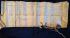 [AUBE]. [RUVIGNY]. Acte confirmant le changement de nom de la terre de Callimotte en terre de Ruvigny à la demande du seigneur Henry de Massué, chevalier de Ruvigny.En français, acte sur parcheminSignature de Guenegaud sur le repli. Sous le repli, signature de Louis (secrétaire à la main).France, Paris, février 1653Restes de sceau de cire verte sur lacs verts et roses (sceau accidenté)Dimensions : 630 x 235 mm.JOINT : Extrait du registre du Parlement de Paris portant enregistrement du changement de nom (24 mars 1653). Signé Du  Tillet. - Acte de foy et hommage daté du 6 février 1653 du par Henri de Massué pour la terre de Callimotte renommée Ruvigny. Ces deux actes sont liés par cordelette à la l'acte principal.Henri de Massué, marquis de Rivigny (1605-1689) était un général français huguenot, ambassadeur extraordinaire du Royaume de France.Invendu2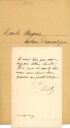 AUTOGRAPHES  ALEMBERT. LAS, datée 20 sept. 1773. 1 f. in-8 plié. Au sujet d'un manuscrit qu'il rapporte et il s'excuse de l'avoir gardé si longtemps.5003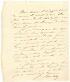 AUTOGRAPHES  BERLIOZ. 2 LAS, in-8, pliure, une avec petit manque.-	demande qu'on annonce "dans le journal de Paris qu'il donnera "pour la dernière fois Roméo et Juliette, plus les deux premières parties de ma seconde Symphonie (Harold)".-	à M. de Feuillide : il ne peut rendre un article dansles temps et termine : "Ma femme a beaucoup admiré, en sa double qualité d'artiste et d'irlandaise, votre article sur l'Oralnde et je truve comme elle que c'est poétique vrai. Vous avez donc visité la verte Erin ?".4504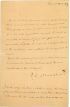 AUTOGRAPHES  CHATEAUBRIAND. Lettre de secrétaire signée, datée 13 mars 1839. 1 p. in-8, pliures et déchirures.605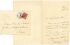 AUTOGRAPHES  CLARETIE. 4 LAS, 3 l. remerciements et 1 l. de secrétaire signée, de recommandation.Joint : COQUELIN CADET. 8 LAS, dont certaines à Bouchet-Cadart, remerciements.Joints un petit ens. divers, imprimés et manuscrits.406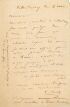 AUTOGRAPHES  COROT. LAS, 1 p. in-8, à Landry au sujet de l'organisation d'un rdv à Rouen.2107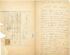 AUTOGRAPHES  COURBET. LAS à Étienne Carjat, datée 26 juillet 1869, timbrée, trace de pliure, petits manques. - et signature autogr. sur une photo du peintre.Courbet demande à son ami de venir avec cette dame italienne qui lui fit grand effet la veille lors d'un dîner. "Je cours que je ferai une belle peinture avec cette personne".35008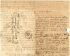 AUTOGRAPHES  DESBORDES VALMORE. 2 LAS à son amie intime la cantatrice Caroline Branchu, chacune 3 pp. in-8. Une avec petit accroc, jaunie, datable 1842.-	"Je sens ton coeur comme le mien sur un gril ardent, moi je brûle de te consacrer le moment de bonne santé que Dieu m'accorde et t'en donner la joie car tu m'aimes je le sens jusqu'au fond de mon âme soudée à la tienne Caroline !"-	"J'ai bien du tracas mais mille fois plus de tendresse pour toi que j'embrasse tendrement".2809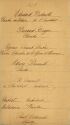 AUTOGRAPHES  DETAILLE. Carte a. s., datée 1901. - Divers autographes d'architectes et peintres du XIXe s. (Daumet, Demont, Durand Brager).2010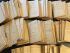 AUTOGRAPHES DIVERS. Importante collection, composée vers 1890, sous chemises titrées, avec quelques portraits collés : cartes de visite, billets, lettres, fragments Beaucoup sont adressés à Boucher-Cadart, directeur de la Sûreté générale.260011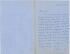 AUTOGRAPHES  DUMAS (fils). 4 LAS, dont 2 à Boucher-Cadart avec env., 1 à M. Fontaine datée 1854.Joints 3 billets a. s. de DUMAS père, dont un découpé. 28012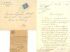 AUTOGRAPHES  EIFFEL. Lettre de secrétaire signée, datée 1891, adressée à Boucher-Cadart, avec env., et attestation imprimée.Joint un petit ens. doc. et autographes divers.90013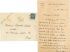 AUTOGRAPHES  FUSTEL DE COULANGES. LAS in-8, à Bouchet-Cadart, 20 mai 1883, à un sénateur au sujet d'une recommandation.1014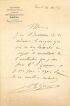 AUTOGRAPHES  GARNIER. LAS 1 p. in-8, 1872. Au sujet d'une construction qu'il doit faire d St Germain.2015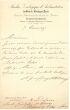 AUTOGRAPHES  GEOFFROY SAINT HILAIRE. 4 LAS, 4 ff. in-8 pliés : 1855, 1856, 1863, non datée.1856 : projet d'importation de boeuf du Sénégal en Algérie.non datée : correction typographiques pour une impression1855 : à en-tête de la Soc. imp. zoologique d'Acclimatation. Au sujet du don pour l'Algérie de 9 chèvres d'Angora.6016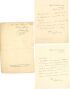 AUTOGRAPHES  GIRARDIN (Émile de). 20 LAS, in-12, pliées. Dont 1853 : "J'en ai fait faire deux copies, une très lisible que j'ai remise au Prince Napoléon"Jointes: 1 LAS de Delphine de GIRARDIN. 1 p. in-8. Au sujet de sa comédie, l'École des journalistes, jouée à Saint-Pétersbourg. "Les journaux affirment qu'elle a été atrocement sifflée".2 LAS de GOZLAN, à Feuillade : 1838, 4 pp in-8 pliées - non datée, 1 p. in-8Invendu17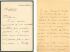 AUTOGRAPHES  GOUNOD. LAS de recommandation. 1 p. in-12, non datée.6018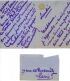 AUTOGRAPHES  GYP. 2 LAS : 4 ff., à Boucher-Cadart - 2 ff. 2 cartes de visite avec env.Invendu19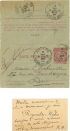 AUTOGRAPHES  HAHN (Reynaldo). Carte de visite, monogrammée, pour remerciement.2020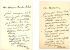 AUTOGRAPHES  HENNER. 2 LAS et une carte, à M. Boucher-Cadart. Chacune 1 f. in-12, plié, avec env., non datées. Au sujet d'un tableau Le Lac qu'il très "très bien".3021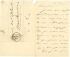 AUTOGRAPHES  HUGO. 5 LAS et billets. Dont : -	une (3 pp. in-12) au sujet d'un de ses premiers écrits composés en 1819. Pliures, petits manques, ratures.-	"Je vous envoie à tous le meilleur de mon âme".-	LAS datée 16 mai 1834, à. M. Blanche.-	Une invitation à dîner.-	"Je suis aux champs mon cher , mais je suis toujours à vos ordres : Rusticus non rusticae".185022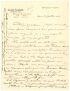 AUTOGRAPHES  LA GANDARA. LAS datée 1er juillet 1909. Sollicite un entretien. 2 pp. in-12.Et un ens. divers, auquel on joint : Guimard. 2 cartes de visite. - Une LAS datée 11 juillet 1904 à Mme Bouchet Cadart, au sujet de l'achat et de l'aménagement d'un terrain.45023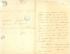 AUTOGRAPHES  LAMARTINE. 4 LAS (non datée, 1839, 1840, 1862, 1823), 1 LA attribuée à Madame de Lamartine, et 1 poème a. s. dédié à Charles Nodier - chacun 1 ff. in-8, pliés.10024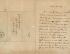 AUTOGRAPHES  LAMENNAIS. LAS, 2 ff. in-8 pliés, à M. Lodiere, Arras. Datés 9 avril 1850.Lamennais le remercie pour son livre : "Regardons en avant, qu'importe le passé, les hommes du passé, ils accomplissent leur oeuvre, accomplissons la nôtre".Invendu25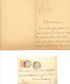 AUTOGRAPHES  LOTI. LAS, 3 pp. in-12, adressée à M. Boucher-Cadart, datée 20 juin 1902, avec env.3026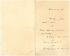 AUTOGRAPHES  MASSENET. 6 LAS du compositeur, dont certaines à Boucher Cadart.12027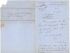 AUTOGRAPHES  NADAR. 2 LAS, dont 1 à Boucher-Cadart et 1 au Baron Yvan : "Ne souffre pas trop après ton Panthéon Nadar et permets moi de te ménager adroitement une surprise".Jointes 3 LAS du chansonnier Nadaud, 1890.12028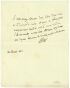 AUTOGRAPHES  NECKER (Jacques). Billet AS, daté 30 nov. 1803. Il joint "deux lettres dont l'une est le duplicata de l'autre et qu'il ne faut pas conséquemment expédier par le même navire".Joint un billet de recommandation signé du Cte Ney, contrecollé.20029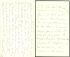 AUTOGRAPHES  PROUST (Marcel). LAS de deuil (bordure noire), datée 1908, 4 pp., à Mme Payen, avec env.Proust, au plus mal, regrette de ne pas avoir été à ses côtés et se plaint d'être "toujours menacé de crises qui ne s'annoncent pas". "Je ne puis pas, toujours couché, recevoir de visites féminines mais si votre fils voulût me téléphoner (29203) vers 9 heures, si je n'étais pas trop mal, je lui dirais de venir bavarder avec moi".Joint un ensemble de LAS : dont le compositeur Pessard, Georges Porto-Riche, Piedagnel220030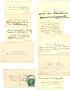 AUTOGRAPHES  RAFFAELLI. 9 LAS dont plusieurs à Mme Payen, datées 1910.15031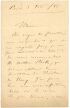 AUTOGRAPHES  SAINT-SAENS. LAS de recommandation, datée 3 févr. 1885, pliée.10032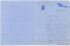 AUTOGRAPHES  SCHOELCHER (Victor). 2 LAS du sénateur, à Boucher-Cadart, datées 27 mai 1878 et 12 mars 1879.12033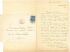 AUTOGRAPHES  VIOLLET-LE-DUC. LAS de recommandation, à Boucher-Cadart, datée 14 oct. 1878, pliée, avec env.6034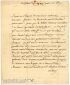 AUTOGRAPHES  VOLTAIRE. Lettre de secrétaire, signée, à M. d'Acarq. Ferney, 30 oct. 1761, avec cachet armorié, pliée, déchirures avec petit manque.Lettre de remerciement pour l'envoi de sa "Grammaire françoise philosophique", parue à Genève. "Il y a beaucoup à apprendre dans votre grammaire pour ceux mêmes qui croient savoir beaucoup et encore plus pour moi qui suis bien sûr de scavoir très peu de choses".140035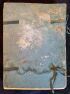 AUTOGRAPHES.  Ens. d'autographes divers réunis sous chemise dont :-une note autographe signée de Ferdinand de Lesseps : "Fais ce que dois / advienne que pourra", datée 21 mars 1888.-et des autographes avec signature de : Armand Dubarry, Frédéric Grand-Duc de Bade, le comte de Paris, le général Charles-Marie de Goyon, le général Trochu, le général Albert Cambriels, Philarète Chasles, Stéphane Liégeard, Eugène de Mirecourt, Evariste Boulay-Paty, Albert Delpit, Jules Roumanille, Antoine-Léonce Guyot-Montpeyroux, François Allain-Targé, Emile de Keratry, Emile Keller, Clotilde Toscan, Jules Ferry, Coquelin Cadet, Hyacinthe Loyson, Robert Houdin, Jules Noël, Octave de Rochebrune, Auguste Toulmouche, Amiral Amédée Courbet, Général Charles-Théodore Millot, Baron de Charette, Francisque Sarcey, Alphonse Karr123036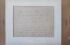 Billet autographe de Jean Cocteau Haut. : 26 ; Larg. : 20 cm (à vue)On y joint un dessin "épouvantail"Haut. : 30 ; Larg. : 21 cm (feuille)Invendu37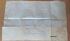 CHASSE (PROCÈS DE). Louis XIV. Lettres de rémission à la suite d&#39;un incident de chasse, signée « Louis » (secrétaire). Versailles, septembre 1708. Pièce manuscrite in-plano oblongue (60,5 x 51 cm) calligraphiée à l'encre brune sur peau de vélin, lacs de soie vert et rouge.Rare document manuscrit accordant la rémission à Géraud Peitevin, brigadier d'une compagnie de cavalerie du régiment de la Reine, qui a tué un homme cherchant à tort à l'empêcher de chasser sur des terres de Boujan près de Béziers. La justice et la famille du défunt ayant considéré qu'il s'agissait d'un cas involontaire de légitime défense, le roi lui octroie sa grâce pour lui éviter toute poursuite. Avec le détail de la chasse et de l'incident.Pièce contresignée par Louis Phélypeaux de la Vrillière ou Jérôme Phélypeaux de Pontchartrain, en qualité de secrétaire d'État, avec visa signé par le chancelier Louis Phélypeaux de Pontchartrain.Remarquablement conservé, petits manques de vélin avec atteinte à quelques mots, sceau manquant.10038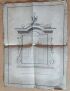 CÔTE-D'OR. MICHAUT (J. V.). Aménagement des bois impériaux. Insp on de Semur. 15 septembre 1810. Beau tableau manuscrit (47,5 x 64 cm) à l'encre noire et au lavis.Tableau dans un encadrement architectural sommé d'une aigle impériale.2039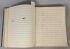 HAHN (Reynaldo). Manuscrit musical, Concerto pour violon et orchestre [en ré majeur]. [1928]. In-folio, (1) f de titre, (167) ff. montés sur onglets, demi-chagrin violine de l'époque, chiffre doré G.B. de Gabriel Bouillon en pied du premier plat, dos lisse muet, tête dorée, encres bleue, noire, crayons gras rouge et bleu, sur papier.Second manuscrit connu, en partie autographe, de l'unique Concerto pour violon et orchestre composé par Reynaldo Hahn et achevé en 1928.Importante partition d'orchestre manuscrite destinée au conducteur de l'oeuvre.Provenance de choix : ce manuscrit fut offert au violoniste soliste, créateur du concerto, Gabriel Bouillon (1898-1984)  avec cet envoi autographe signé du compositeur : « Manuscrit offert amicalement à Gabriel Bouillon en souvenir de sa brillante interprétation. Reynaldo Hahn 1928 ». Ce manuscrit provient directement de la famille de Gabriel Bouillon. Il était le beau-frère de Joséphine Baker qui avait épousé (en quatrièmes noces), son frère Jo Bouillon (1908-1984), compositeur, chef d'orchestre et violoniste.Gabriel Bouillon fut le créateur de l'oeuvre, dédiée à Jules Boucherit, aux concerts Colonne le 26 février 1928 sous la direction de R. Hahn. Le critique Paul Bertrand salua cet événement dans Le Ménestrel : « ce concerto est, en effet, au point de vue purement musical, un miracle de goût, de délicatesse () » (2 mars 1928). Mais seule une réduction violon-piano du concerto fut éditée chez Heugel dans l'immédiat.Bien complet de l'ensemble du concerto, le manuscrit est constitué de feuillets autographes de Reynaldo Hahn et d'autres de la main de copistes. Il comporte une double numérotation des pages, révèle des éléments de genèse du concerto avec de nombreux repentirs, corrections et feuillets contrecollés. Par exemple, l'entrée du 1er mouvement du concerto se trouve en deux versions, très différentes (2 ff. contrecollés). Un feuillet de remploi comprend, au verso, un fragment de Ciboulette de Reynaldo Hahn (acte I) : « [n'im]porte qui les aurait dites, mais j'suis heureux que ce soit vous » (duo voix/piano). Des indications au crayon gras rouge et bleu témoignent de l'utilisation de ce témoin comme manuscrit de travail pour donner l'oeuvre. Un autre manuscrit du concerto se trouvait dans une bibliothèque de Caracas dans les années 1950, après la mort de Reynaldo Hahn, ce qui permit la recréation du concerto en 1957 ; le violoniste Henryk Szeryng s'en servit ensuite pour redonner l'oeuvre en 1986 à Atlanta ; l'oeuvre fut aussi exécutée par Denis Clavier à Metz en 1997.Jacques Depaulis, Reynaldo Hahn, Séguier, 2007, p. 113.Charnières très endommagées, traces d'adhésif, traces de colle sur quelques feuillets, quelques taches d'encre.Invendu40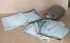 HAUTE-MARNE & CÔTE D'OR. Archives familiales de gestion patrimoniale. Environs de Chaumont, Langres, Dijon, etc. XVIIe-XIXe siècles. Près de 250 pièces manuscrites sur papier et une dizaine sur peau de vélin.Important ensemble de baux, d'actes notariés (ventes, adjudications), de reconnaissances de dettes, de partages, de mémoires de recettes et dépenses, de contrats de mariage, de correspondance relative au patrimoine foncier, de reçus, de mémoire de travaux, etc. Une partie a été conservée dans un petit sac ancien de toile grossière grège marqué "Coublanc" (Haute-Marne).Quelques rares documents imprimés et une lettre avec un cachet de cire armorié. Une partie des documents a été attaquée par des rongeurs.20041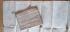 HAUTE-MARNE. POINCARET (Paul). Arpentage & plans géométriques de toutes les pièces tant terres labourables que prez & chenevrières composant deux terrages dont un au finage de Montlandon et l'autre à celui de Lecey avril 1774. Manuscrit in-folio (30,5 x 46,5 cm) à l'encre brune et à l'encre rouge, aquarellé sur papier, [8] ff., broché.Beau terrier composé de 18 plans finement exécutés. Représentation des pièces de terres avec les haies, les bois, les vignes et les cours d'eau. Roses des vents fleurdelisées.P. Poincaret (vers 1736-1778), de Champigny-lès-Langres, était arpenteur juré du bailliage ducal de Langres.             Petit manque central au premier feuillet, légèrement sali. Pales piqûres.Joint un grand plan (102 x 67 cm) manuscrit à l'encre noire rehaussé de lavis de couleurs d'une cinquantaine de pièces sur les communes de Montlandon et Celsoy.22042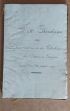 LANGRES. Liste chronologique des chanoines et des archidiacres du diocèse de Langres depuis l'an 260 jusqu'en 1775. Manuscrit in-4 (19,5 x 30 cm) à l'encre brune sur papier, [1] f. de titre, [40] ff. dont 8 vierges, reliure du XIXe siècle en demi-veau fauve.Intéressant manuscrit historique.Quelques versos vierges. Traces de mouillures fragilisant quelques feuillets. Dérelié.10043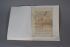 Lettre signée "Margarita d'Austria", adressée au commandeur Ernando della Puente. Parme, 8 aoüt 1557Deux pages in-folio, adresse, sceau aux armes sous papier (rousseurs, quelques petites réparations) ; en italien.Marguerite d'Autriche [Audenarde, 1522 - Ortona, 1586], duchesse de Parme; fille naturelle de Charles Quint. Elle épousa en 1536 Alexandre de Médicis (1510 - 1537) et, en 1538, Ottavio Farnese duc de Parme (1524 - 1586). Elle fut gouvernante des Pays-Bas espagnols (1559 - 1567).Elle lui annonce son arrivée le jour de la Saint-Jean et aimerait être renseignée sur les choses de l'État. Elle sait que ses affaires à Rome sont en grand désordre. Elle a besoin de lui parler de tout cela de vive voix plutôt que par écrit et l'engage çà venir soit par terre, soit par mer jusqu'à Venise, puis de Venise à Piacenza, en lui apportant de l'argent.30044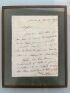 MANUSCRITS. 2 folios. Manuscrits historiques sur parchemin, Bretagne - Eaux et forêt. Signés Louis (secrétaire), et Phélypeaux. Défauts et manques, pliures, vélin froissé.Joint un ensemble de 11 manuscrits divers et un feuillet imprimé, sous cadres, avec défauts.5045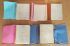 VIALAR (Paul). Réunion de 5 dactylogrammes, dont 4 avec des corrections autographes de fond, de forme et typographiques.Paul Vialar (1898-1996) est l'auteur de quatre-vingts romans, dont une dizaine de chasse. Il reçu le prix Fémina en 1939 et fut président de la Société des gens de lettres dans les années1950.Détail : Fatôme. Environ 150 ff. sur papier pelure, réunis en un volume broché sous couverture. Roman publié en 1931 aux éditions Émile-Paul frères. La Grande ribaude. Environ 460 ff. in-folio, avec corrections autographes, en feuilles. Roman publié en 1951 aux éditions Hachette. Mon seul amour. Environ 370 ff. in-folio, avec corrections autographes, en feuilles. Titre dactylographié « Un seul amour ». Roman publié en 1971 aux éditions J. Tallandier sous le titre "Mon Seul amour". Le petit jour. Environ 540 ff. in-folio, avec corrections autographes, en feuilles. Roman publié aux éditions Domat-Montchrestienen 1947, troisième volet de son cycle romanesque "La Mort est un commencement". Le temps des imposteurs. Environ 370 ff. in-folio, avec corrections autographes, en feuilles. Roman publié en 1960 aux éditions Flammarion.Invendu46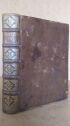 ACADÉMIE FRANÇAISE. Recueil des harangues prononcées par messieurs de l'Académie françoise dans leurs réceptions Paris, Coignard, 1697 [10 janvier 1698]. In-4, 18 x 24,5 cm, [9] ff., 764 pp., reliure de l'époque en veau fauve moucheté, dos à nerfs orné de fleurons dorés.Bon exemplaire. Signature ancienne à l'encre sur le titre. Plats légèrement frottés.8047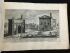 AEGIDIUS SADELER. [VESTIGI DELL'ANTICHITÀ DI ROMA TIVOLI POZZVOLO ET ALTRI LUOCHI]. (Prague, Sadeler, 1606). In-4 oblong, vélin époque (usagé, sali), titre ms sur le premier plat.Recueil de 50 planches num. de 1 à 50 (dont 1 f. de dédicace et 49 vues de Rome).Manque la page de titre. Vélin sali. Petites taches, légers froissements à qq planches.90048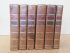 ALEMBERT (Jean Le Rond d')]. Histoire des membres de l'Académie Française, morts depuis 1700 jusqu'en 1771 Amsterdam et Paris, Moutard, 1787. 6 vol. in-12, demi-basane fauve, dos lisses ornés, pièces de titre en maroquin rouge.Édition originale. Intéressant ensemble de notices biographiques, critiques, historiques et littéraires sur une centaine de personnages importants dans la vie intellectuelle des XVIIème et XVIIIème siècles. Le premier volume de cet ensemble est une réimpression des "Eloges de plusieurs savants" publié par D'Alembert. Les 5 volumes suivants furent édités par Condorcet après la mort de D'Alembert.Mouillure pâle en tête du cinquième volume, plus prononcée sur une vingtaine de feuillets, quelques frottis et taches aux reliures, petite fente à l'extrémité du mors inférieur du troisième volume.Invendu49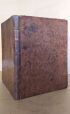 [ALGAY DE MARTIGNAC Étienne]. Éloges historiques des évesques et archevesques de Paris Paris, Muguet, 1698. In-4, [1] f., 104 pp., [2] ff., 5 pl. (sur 6), reliure de l'époque en veau brun marbré, dos à nerfs.Unique édition de cet ouvrage à la gloire des évêques de Paris depuis 1570, véritable hommage à la famille de Gondi.Sans le portrait de Hardouin de Perefixe.Coiffe et coins usés. Dos restauré.8050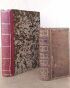 Almanach national pour l'année 1790 Paris, Cuchet, [1790]. In-12, cartonnage à la Bradel du temps en papier rouge.Joint : Almanach de Versailles. Année 1785. Veau époque, dos à nerfs.Accidents aux coiffes et aux mors des deux ouvrages.6051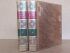 Anthologia veterum Latinorum epigrammatum et poëmatum Amsterdam, Schouten, 1759-1773. 2 vol. in-4, 21 x 27 cm, [5] ff., 52 pp., [1] f., LXXXIV + 786 pp. & [7] ff., LXII + 786 pp., reliure du milieu du XIXe siècle en basane fauve racinée, roulette dorée en encadrement sur les plats, dos lisses entièrement ornés de motifs dorés, roulette dorée aux coupes, entièrement nonrogné.Belle édition donnée par Burmannus le Jeune.Bon exemplaire de la bibliothèque de l'érudit nantais E. Phélippes-Beaulieu, avec son ex-libris par lui dessiné et gravé, qui a ajouté un feuillet de titre. Plats, dos et mors épidermés avec manques.Invendu52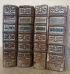 AUVERGNE. CHABROL (G.-M.). Coutumes générales et locales de la province d'Auvergne Riom, Martin Dégoutte, 1784-1787. 4 vol. in-4, reliure de l'époque en basane fauve, dos à nerfs ornés de motifs dorés.Édition originale. Donné par l'auteur à Jean-Baptiste Pages (note manuscrite de l'époque).Importants accidents à la reliure.Zink. Les éditions de la coutume d'Auvergne. 2001, n° 29.Invendu53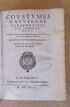 AUVERGNE. Coustumes d'Auvergne paraphrasées par Aymon et Bessian, traduicts du latin & enrichis d'observations par Me Georges Durand Clermont, Jean Barbier pour Bertrand Durand, 1640. Les coustumes locales du bas et hault pays d'Auvergne. Et le procès-verbal au long desdictes coustumes. Clermont, Bertrand Durand, 1627. 2 ouvrages reliés en un vol. in-4, 2 ff., 988 pp. & 84 pp., reliure de l'époque en veau brun, dos à nerfs orné de motifs dorés.Quelques notes manuscrites marginales anciennes à l'encre. Feuillets uniformément jaunis.Reliure frottée. Coiffes et coins usés.Zink. Les éditions de la coutume d'Auvergne. 2001, n° 21 et n° 18.Invendu54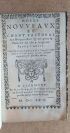 AUVERGNE. François PEZANT. Noëls nouveaux et chant pastoral des bergers auvergnats Clermont, Barbier, 1669. In-12, reliure du XIXe siècle en demi-veau olive, dos orné de faux-nerfs à froid et de motifs dorés.Impression populaire rare.Bon exemplaire. Plat épidermés.50055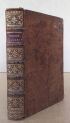 AUVERGNE. LE GRAND D'AUSSY. Voyage d'Auvergne. Paris, Onfroy, 1788. In-8, reliure de l'époque en veau fauve, dos à nerfs orné de motifs dorés.Édition originale illustrée d'une « vue de Clermont et des montagnes voisines » gravée sur une planche repliée. Coiffes frottées.15056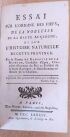 AUVERGNE. RANGOUSE DE LA BASTIDE. Essai sur l'origine des fiefs, de la noblesse de la Haute Auvergne, et sur l'histoire naturelle de cette province. Paris, Royer, 1784. In-12, cartonnage à la Bradel de la première moitié du XIXe siècle en papier bleu.Très bon exemplaire. Plats et mors très légèrement frotté.50057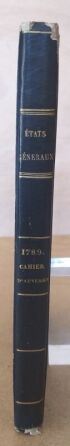 AUVERGNE. Recueil de 7 documents concernant les États généraux. 1789. 7 ouvrages in-8 ou in-4 en un vol. in-4, cartonnage du XIXe siècle.Détail : Extrait du procès-verbal de l'assemblée de l'ordre du tiers-état de la sénéchaussée d'Auvergne, tenu au mois de mars 1789 en la ville de Riom Riom, imp. Martin Dégoutte. 108 pp. Instructions pour les députés du tiers-état aux états-généraux, proposées par les députés de la ville de Riom. Riom, imp. Martin Dégoutte. 1 f., 18 pp. (petit trou au dernier feuillet). Cahier général et instructions du tiers-état de la sénéchaussée d'Auvergne pour ses députés aux états-généraux. Riom, imp. Martin Dégoutte. 20 pp. Instructions pour les députés de la noblesse aux états-généraux, arrêtées dans l'assemblée de la sénéchaussée d'Auvergne, séante à Riom. Riom, imp. Martin Dégoutte. 24 pp. Cahier de l'ordre de la noblesse de la sénéchaussée de Clermont-Ferrand remis à M. le comte de Montboissier son député aux états-généraux Clermont-Ferrand, imp. Antoine Delcros. 28 pp. Cahier du tiers-état de la sénéchaussée de Clermont-Ferrand donné à ses députés aux états-généraux. Clermont-Ferrand, imp. Antoine Delcros. 24 pp. Avis au tiers-état de Bresse sur la nomination de ses députés aux états-généraux. 8 pp. (imprimé sur papier bleu).Joint : Motifs de l'article Ier du cahier de la noblesse de Clermont-Ferrand in-12, 12 pp.Coiffes et coins usés.30058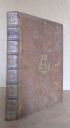 AUVERGNE. SAVARON. Les origines de la ville de Clairmont augmentées des remarques ensemble des généalogies de l'ancienne & illustre maison de Senectere par Pierre Durand Paris, François Muguet, 1662. In-folio, 6 ff., 594 pp., 15 ff., reliure du XVIIIe siècle en veau blond, triple encadrement de filets dorés sur les plats, armes dorées au centre des plats, dos ànerfs orné de motifs dorés.Édition en partie originale contenant la généalogie de la famille du maréchal de la Ferté-Senneterre.Illustré de portraits gravés dans le texte.Exemplaire aux armes du financier Samuel Bernard (1651-1739). Accidents à la reliure.60059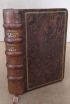 [AVRIL (Philippe)]. Voyage en divers États d'Europe et d'Asie, entrepris pour découvrir un nouveau chemin à la Chine. Contenant plusieurs remarques curieuses de physique, de géographie, d'hydrographie & d'histoire, avec une description de la grande Tartarie Paris, Boudot, 1693. In-12, reliure moderne en basane racinée, dos à nerfs.Titre-frontispice et 8 planches.22060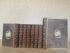 BARTHÉLÉMY (Jean-Jacques). Voyage du jeune Anacharsis en Grèce Paris, Didot jeune, 1799. 7 vol. in-8 et un atlas in-4, reliure du temps, signé Bradel, sr de Derome, en veau fauve raciné, grecque en encadrement et motif central, dorés, sur les plats, dos ornés de faux-nerfs et de motifs dorés, chaînette dorée aux coupes, roulette intérieure dorée, tranches dorées.Quatrième et dernière édition revue et augmentée par l'auteur. Élégante impression de Didot Jeune avec sa signature autographe en tête du premier volume.Portrait-frontispice gravé par Saint-Aubin. Une carte de la Grèce, repliée, et 38 planches doubles (dont la 19bis non mentionnée dans la table), quelques-unes coloriées aux frontières dans l'atlas. Sans la carte générale de la Grèce, qui ne fut publiée qu'en 1811 et est donc absente des exemplaires reliés à l'époque. Exemplaire cartonné (pp. 147-148 du t. VII) avec le f. blanc du t. VII (pp. 511-512) mais pas celui du t. I (pp. CXXXI-CXXXII).Superbe série reliée par Bradel-Derome le Jeune. Exemplaire de prix du concours général de Paris avec fer spécial de l'Univeristé impériale orné d'une aigle rapporté sur les plats. Étiquette de la librairie Brunot-Labre à Paris. Décharge sur les gardes. Coins et coiffes très légèrement frottés. Petits accidents aux coupes de 2 vol. Petite fente à un mors.30061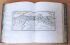 [BARTHÉLÉMY (Jean-Jacques)]. Recueil de cartes géographiques, plans, vues et médailles de l'ancienne Grèce, relatifs au voyage du jeune Anacharsis Paris, De Bure, 1790. In-4, reliure du temps en veau fauve marbré, filets dorés en encadrement sur les plats, dos orné de faux-nerfs et de motifs dorés.31 planches doubles ou repliées, quelques-unes coloriées aux frontières.Coiffes, mors et coins légèrement frottés.10062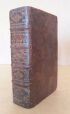 BARTHOLINI (Thomæ). Thomæ Bartholini, archiatri danici, Anatome quartum renovata Lugduni, Huguetan, 1677. Fort in-8, veau moucheté, dos à nerfs orné.Ouvrage illustré du portrait de Bartholin et de 118 figures à pleine page, dont 11 dépliantes et 5 figures dans le texte. Sans le frontispice gravé, qui manque souvent.L'ouvrage se termine par deux lettres sur la circulation du sang: "Motu Chyli et Sanguinis", de Jean de Wale. Un texte explicatif est situé en regard de chaque planche anatomique. Petit manque dû à un travail de vers en marge intérieure de la première garde et de la page de titre, coiffes et coins restaurés, 1 planche (p. 562) réparée anciennement.	20063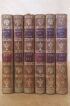 BELLOY (P. L. de). OEuvres complettes. Paris, Moutard, 1779. 6 vol. in-8, reliure de l'époque en veau fauve raciné, double encadrement doré sur les plats, dos ornés de faux-nerfs et de motifs dorés.Illustré d'un portrait gravé en frontispice et de 6 planches gravées. Dos légèrement frottés.10064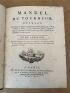 [BERGERON (L. É.)]. Manuel du tourneur. Paris, Bergeron, 1792-1796. 2 vol. in-4, reliure du XIXe siècle en demi-basane violine, dos orné de faux-nerfs dorés.Illustré de 69 planches (sur 72) gravées et repliées, certaines rehaussées à l'aquarelle. 3 planches et 17 ff. de texte manquent. Une planche avec manque. Tache à 36 ff., rousseurs éparses.6065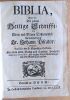 BIBLIA, das ist : die gantze Heilige Schrifft, deß Alten und Neuen Testaments. Berne, Daniel Tschiffeli, 1719. 4 parties en un volume in-4, reliure de l'époque en basane fauve, double filet à froid en encadrement sur les plats, dos muet à nerfs orné de filets à froid.Bible protestante en allemand de la version de Johannes Piscator.Imprimée par la Hochobrigkeitliche Druckerei de Berne, alors dirigée par Daniel Tschiffelien, en lettres gothiques, sur deux colonnes. Le Nouveau Testament a un titre propre à l'adresse et à la date de Berne, Daniel Tschiffeli, 1718, tandis que les Prophètes et les Apocryphes sont précédés seulement d'un faux-titre.Frontispice replié aux armes de la ville de Berne.Bel exemplaire. Annotation manuscrite du temps, en allemand, sur la première garde.Épidermures sans gravité. Quelques rousseurs.Invendu66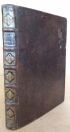 BLONDEL (François). Histoire du calendrier romain qui contient son origine et les divers changemens qui luy sont arrivez. Paris, l'auteur et Nicolas Langlois, 1682. In-4, [1] f., 312 pp., [6] ff., reliure de l'époque en veau brun moucheté, dos à nerfs orné de fers dorés, roulette dorée aux coupes.Édition originale de cette étude peu commune de chronologie. «Un des meilleurs ouvrages qu'on puisse consulter sur ce sujet» (Houzeau et Lancaster).Illustré de deux médaillons, gravés sur cuivre représentant le profil de Louis XIV et une allégorie du temps, sur la première page.Blondel (1718-1686), l'un des architectes les plus en vue de son temps, était ingénieur ordinaire du roi, lecteur de mathématiques au Collège de France, membre de l'Académie des sciences et directeur de l'Académie d'architecture.Bon exemplaire, grand de marges. Non ancien à l'encre sur le titre. Coins frottés, petites épidermures sur les plats. Mouillures claires affectant les marges une vingtaine de pages. La marge supérieure du premier feuillet blanc a été découpée, amputant ainsi une inscription manuscrite ancienne.Houzeau et Lancaster 13395.28067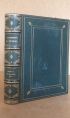 BORDEAUX. AUSONE. Opera Bordeaux, Simon Millanges, [1580]. In-4, 19 x 27,5 cm, [394] ff. (ää2, A3, aaa4, ëëë4, ïï4, öö4, üü2, a-z4, A-Kiv, A-Z4, Aa-Zz4, Aaa-PPp4), reliure du milieu du XIXe siècle en chagrin vert, encadrement doré à la Du Seuil, dos à nerfs orné de motifs dorés, roulette dorée aux coupes, roulette intérieure dorée, entièrement non rogné.« Belle édition estimée pour le commentaire » (Brunet) de l'érudit saintongeois Élie Vinet dont c'est la première publication. Illustré de quelques bois dans le texte, dont une vue de Bordeaux à pleine page (f. Z1).Bel exemplaire lavé. Sans les deux planches repliées, ni les deux feuillets liminaires de commentaire de Martial Deschamps qui manquent souvent. Petits raccommodages en marges des premiers feuillets.Adams A-2282.28068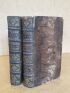 [BORDELON (L.)]. Les tours de maître Gonin. Paris, Charles Le Clerc, 1713. 2 vol. in-12, reliure de l'époque en veau fauve, dos à nerfs ornés de motifs dorés.Édition originale illustrée de 12 planches dessinées et gravées par Crépy (scènes d'intérieur). De la bibliothèque Ruau du Tronchot (ex-libris héraldique gravé dans le tome II, en partie arraché). Mouillure marginale aux premiers feuillets du tome I. Une garde manquante.Manque à un mors et à une coiffe, un coin frotté.12069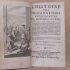 BORDELON (Laurent)]. L'histoire des imaginations extravagantes de monsieur Oufle Paris, Duchesne, 1754. 5 tomes en 2 vol. in-12, reliure de l'époque en veau fauve marbré, dos à nerfs ornés de motifs dorés.La meilleure édition de cet ouvrage, illustrée de 5 frontispices et de 5 planches gravées, dont celle du sabbat plusieurs fois repliée.Très bon exemplaire. Pièces de tomaison et coins frottés.45070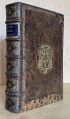 BOUCHET (Jean). Les Annales d'Aquitaine. Faicts et gestes en sommaire des Roys de France et d'Angleterre, pays de Naples et de Milan Poictiers, Abraham Mounin, 1644. In-folio, basane marbrée aux armes non identifiées d'un archevêque, dos à nerfs orné d'une fleur dorée rappelant les figures du blason, roulette dorée encadrant les plats. Reliure frottée, bordure inférieure des plats et coins restaurés au XIXème siècle avec une basane plus claire.	Important ouvrage illustré de 4 gravures à pleine page, qui contient à la suite des Annales de Jean Bouchet, les pièces suivantes avec pages de titre séparées : LA HAYE (Jean de). Les mémoires et recherche de France, et de la Gaule aquitanique. (Poitiers. Mounin. 1643). De l'Université de la ville de Poictiers (Poitiers. Mounin. 1643).FILLEAU (Jean). La preuve historique des litanies de la grande Reyne de France Saincte Radegonde, contenant par abbrégé les actions miraculeuses de sa vie. "Cet ouvrage, dont le mérite a été généralement reconnu, est la meilleure production du trop fécond Jean Bouchet. L'édition de 1644 est préférée à toutes les autres, à cause des augmentations qu'elle contient." Brunet I, 1164.	Pièce de titre renouvelée. Exemplaire court de marges, avec atteinte aux remarques sur une quinzaine de feuillets.Invendu71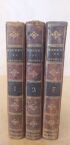 BUC'HOZ (Pierre-Joseph). Recueil de secrets sûrs et expérimentés, à l'usage des artistes Paris, l'auteur, 1783-1786. 3 vol. in-12, reliure de l'époque en basane fauve mouchetée, dos ornés de faux-nerfs et de motifs dorés.Bon exemplaire. Mors et coins légèrement frottés.12072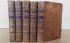 BUCHAN (Guillaume). Médecine domestique Paris, Desprez, 1780. 5 vol. in-8, reliure de l'époque en veau fauve marbré, dos à nerfs ornés de motifs dorés.Accidents aux reliures.7073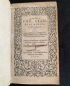 CELSE. De re medica libri VIII. Lyon, Jean de Tournes et Guillaume Gazeau, 1554. In-12, 581 pp., et (25) pp. d'index, veau brun, dos à nerfs orné (Rel. du XVIIIe s.).Premier livre médical imprimé en latin, il fut publié d'abord à Florence en 1478, et influença la médecine de la Renaissance.Reliure frottée, charnières et coiffes abîmées. Signature sur la page de titre ornée, découpée en tête. Qq ffs courts de marge avec atteinte aux notes.22074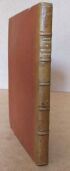 CHOPPIN (René). De Privilegiis Rusticorum: Lib. III Paris, Nicolas Chesneau. 1575 [au colophon: 29 novembre 1574]. In-4, veau havane fin XIXème, dos à nerfs passé, gardes marbrées.Édition originale. Né à Chaston, près de La Flèche, René Choppin devint un jurisconsulte réputé au parlement de Paris, Il considère ici les privilèges des "rustiques", ou gens de la campagne. Il est fait mention du mythe du droit de cuissage. Invendu75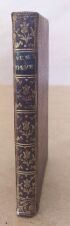 COEUILHE (É.). Pensées diverses Paris, Mérigot fils, [1751]. In-12, reliure de l'époque en maroquin rouge, triple filet doré en encadrement sur les plats, dos orné de faux-nerfs et de motifs dorés, tranches dorées.Édition originale dédiée au marquis de Tourny, intendant de Guyenne, avec une vignette gravée à ses armes. Titre, illustré d'une vignette, gravé dans un encadrement.Petit accroc à la coiffe inférieure.12076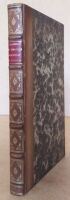 [COTTON DES HOUSSAIES, Abbé]. Pièces relatives à l'Académie de l'Immaculée Conception de la Sainte Vierge, fondée à Rouen Paris, Berton, et Rouen, Chez les différens Libraires, 1776. In-8, demi-veau havane XIXème, dos à nerfs orné, pièce de titre en maroquin rouge.Édition originale. Quelques rousseurs.Invendu77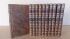 [COUPÉ (J. M.)]. Les soirées littéraires, ou Mélanges de traductions nouvelles des plus beaux morceaux de l'Antiquité Paris, imprimerie Honnert, 1795-1797. 11 vol. in-8, reliure de l'époque en veau fauve, dos ornés de faux-nerfs et de motifs dorés.Tête de collection de cette série parue jusqu'en 1799, en 16 volumes.Bon état. Menus défauts aux reliures.10078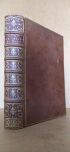 [DANTINE (M.), U. DURAND & C. CLÉMENCET]. L'Art de vérifier les dates des faits historiques, des chartes, des chroniques et autres anciens monumens, depuis la naissance de Notre-Seigneur Paris, G. Desprez, 1770. In-folio, reliure de l'époque en veau fauve, dos à nerfs orné de motifs dorés, tranches dorées.Seconde édition augmentée.Reliure usée.8079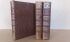 DAVILA. Histoire des guerres civiles de France sous les règnes de François II, Charles IX, Henri III & Henri IV Amsterdam, Arkstée & Merkus, 1757. 3 vol. in-4, reliure de l'époque en veau fauve, dos à nerfs ornés de motifs dorés.Traduction de l'abbé Mallet. Quelques vignettes gravées, certaines d'après Eisen.Un ouvrage classique sur les guerres de religion.Petits accidents à la reliure.20080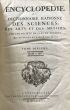 DIDEROT (Denis) et d'ALEMBERT. Encyclopédie, ou Dictionnaire raisonné des sciences, des arts et des métiers, par une société de gens de lettres. Paris, Neufchatel, 1751-1780.  17 vol. de texte seuls (sur 35 volumes) in-folio, veau de l'époque très usagé, reliures hétérogènes. Sans le frontispice.100081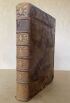 DOMAT. Les loix civiles dans leur ordre naturel, le droit public, et legum delectus. Paris, veuve Cavelier, 1766. In-folio, reliure de l'époque en basane brune.Reliure usée.6082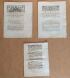 DROIT. Réunion de trois textes réglementaires du XVIIIe siècle. Paris, 1719-1778. 3 brochures in-8, 12 & 4 & 4 pp., brochés.Rares publications.Détail : Déclaration du roy, donnée à Paris le 10 de février 1719, pour établir la juridiction du premier chirurgien de Sa Majesté sur les barbiers, perruquiers, baigueurs, étuvistes dans toute l'étendue du royaume Arrêt du conseil d'État du roi, concernant la perception des huit sous pour livre sur les marchandises & denrées transportées par les coches & diligences d'eau, du 19 octobre 1778 Arrêt du conseil d'État du roi, qui défend aux rouliers & voituriers d'entreposer les marchandises dont ils seront chargés & leur ordonne de les transporter directement aux lieux de leur destination, conformément aux lettres de voitures dont ils seront porteurs, &c. Bons exemplaires.Invendu83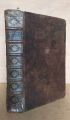 DU LAURENS (André). Toutes les oeuvres Rouen, veuve David du Petit-Val, 1661. In-folio, [8] ff., 572 pp., [15] ff., 488 pp., [3] ff., 1 f. blanc, reliure de l'époque en veau brun, dos à nerfs orné de motifs dorés.Traduction française de Théophile Gelée, publiée pour la première fois en 1613, des oeuvres du célèbre médecin de Henri IV.Illustré d'un titre-frontispice, d'un portrait de l'auteur et de 26 grandes planches, gravés sur métal.Coiffes arrachées, mors en partie fendus et coins usés. Taches intérieures.24084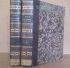 DUHAMEL DU MONCEAU (Henri-Louis). Traité des arbres fruitiers, contenant leur figure, leur description, leur culture, &c. Paris, Saillant & Desaint, 1768. 2 vol. in-folio, [2] ff., XXX pp., [1] f., 338 pp., frontispice et 62 pl. & [2] ff., 280 pp., 118 pl., reliure de la première moitié du XIXe siècle en demi-basane brune, dos ornés de faux-nerfs et de motifs dorés.Édition originale du célèbre traité de Duhamel du Monceau, ouvrage fondamental sur le sujet,illustré de 180 planches finement gravées.Bel exemplaire grand de marges. Une dizaine de planches débrochées dans le premier volume.Quelques cahiers déboîtés. Mors et coiffes très légèrement frottés.Invendu85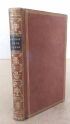 [DULAURE (Jacques-Antoine)]. Pogonologie, ou histoire philosophique de la barbe. Paris, Le Jay, 1786. In-12, reliure de l'époque en veau blond, triple filet doré en encadrement sur les plats, dos orné de faux-nerfs et de motifs dorés.Édition originale. Frontispice gravé.Bon exemplaire.18086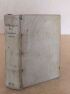 EMBLÈMES. HUGO (Hermann). Pia desideria. Emblematis elegiis & affectibus SS. Patrum illustrata Anvers, Henri Aertssen, 1628. In-16, 8,5 x 13 cm, 15 ff., 456 pp., 1 f., reliure de l'époque en vélin ivoire à rabats.Beau livre d'emblèmes paru pour la première fois en 1624.L'illustration gravée sur bois comprend un titre, une planche aux armes du pape Urbain VIII Barberini et 46 figures gravées par Christophe van Sichem, à pleine page.Bel exemplaire.Landwehr. Emblem books in the Low Countries. n° 239.- De Backer-Sommervogel. IV, 513.47087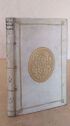 EUFRENIUS (Albertus). Poëmata Erotica, Basia, Coma, Sylva Leyde, Christophe Guyot,1601. In-12, 10,5 x 16 cm, 8 ff., 128 pp., reliure de l'époque en vélin ivoire à rabats, double encadrement de filets dorés sur les plats, fer doré au centre des plats, dos orné de faux-nerfs et de motifs dorés.Édition originale de cet éloge sensuel de la beauté et de la chevelure féminines.Bel exemplaire en vélin doré. Fer doré postérieur sur les plats. Signature de l'époque, C. Buyck, sur le titre. De la bibliothèque de l'église mennonite de l'Agneau à Amsterdam (ex-libris typographique ancien). Étiquette de la librairie A. Durand, Paris (XIXe siècle).70088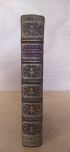 FAUJAS DE SAINT-FOND (B.). Minéralogie des volcans, ou Description de toutes les substances produites ou rejetées par les feux souterrains. Paris, Cuchet, 1784. In-8, reliure de l'époque en veau vert, triple filet doré en encadrement sur les plats, dos à nerfs orné de motifs dorés.Édition originale, illustrée de 3 planches gravées.Bel exemplaire.65089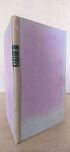 FÉNELON (François de). Directions pour la conscience d'un roi, composées pour l'instruction de Louis de France, duc de Bourgogne La Haye, Neaulme, 1747. In-8, 12,5 x 20,5 cm, XVI + 102 pp., [1] f., cartonnage du XIXe siècle à la Bradel en papier rose, non rogné.Édition originale, donnée par Félix de Saint-Germain.Exemplaire grand de marges, titre sali, pâles piqûres.Tchémerzine-Scheler III, 234, a (semblable à la note de L. Scheler).Invendu90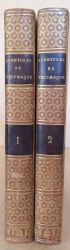 FÉNELON. Les aventures de Télémaque, fils d'Ulysse. Dijon, Imprimerie P. Causse, 1791. 2 vol. in-8, reliure en veau fauve glacé, signée Bozerian jeune, encadrement doré sur les plats, dos ornés de faux-nerfs et de motifs dorés, tranches dorées.« Cette édition est imprimée avec les caractères de la fonderie de P. L. Vafflard, graveur et fondeur à Paris. »Bel exemplaire relié par François Bozerian.12092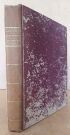 FRANCE. Recueil de 8 pièces relatives à la situation intérieure et extérieure du pays de 1792 à 1814. In-8, cartonnage à la Bradel du début du XIXe siècle en papier parme.Détail : ROLAND. Compte rendu à la Convention nationale de toutes les parties de son département, de ses vues d'amélioration & de prospérité publique Paris, imprimerie nationale exécutive du Louvre, 1793. Lettre et rapport du ministre de l'intérieur [Roland] à la Convention nationale sur le commerce extérieur de la République pendant le premier semestre de 1792 Paris, imprime nationale exécutive du Louvre, 1793. Exposé de la situation du royaume, présenté à la chambre des pairs et la chambre des députés des départemens Paris, imprimerie royale, 1814. Exposé de la situation de la République. Paris, imprimerie de la République, frimaire an IX (1800). Exposé de la situation de la République du 25 nivôse, an XII Paris, imprimerie de la République, nivôse an XII (1803). SHÉE. Situation de l'administration civile dans les quatre nouveaux départemens sur la rive gauche du Rhin, à l'époque du premier brumaire an 8. Mayence, Crass, [1800]. DERCHÉ. Mémoire historique et politique touchant la conduite du ministère de la Grande-Bretagne à l'égard de la France. [1793]. TALLEYRAND. Rapport fait au premier consul, en Sénat, par le ministre des relations extérieures, concernant le règlement des indemnités germaniques. Paris, imprimerie du dépôt des lois, [1802].Ensemble rare. Coiffes usées. Plats épidermés.16093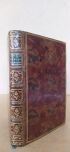 FROMAGEOT (Pierre). Anecdotes de la bienfaisance, ou Annales du règne de Marie-Thérèse Paris, Nyon l'aîné et La Porte, 1777. In-8, 12 x 19 cm, [2] ff., 338 pp., [1] f., frontispice & 4 pl., reliure de l'époque en veau porphyre, triple filet doré en encadrement, dos à nerfs orné de motifs dorés, double filet doré aux coupes, roulette intérieure dorée, tranches dorées.Seconde édition, la première sous ce titre. Illustré d'un portrait-frontispice d'après Ducreux et de 4 belles planches ainsi que de 2 portraits en médaillon d'après Moreau le Jeune : « Un des ouvrages les plus réussis de Moreau le Jeune » (Cohen).Bel exemplaire en grand papier avec le feuillet de dédicace entièrement gravé et les planches tirées sur papier fort. De la bibliothèque de l'érudit nantais E. Phélippes-Beaulieu, avec son ex-libris par lui dessiné et gravé.Cohen 413.16094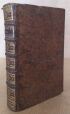 Galerie de portraits, ou Portraits des hommes illustres qui ont paru depuis les Romains, tirés de plus célèbres auteurs françois. Paris, Delalain, Dijon, veuve Coignard de la Pinelle & Louis Frantin, 1768. In-12, reliure de l'époque en veau fauve marbré, dos à nerfs orné de motifs dorés.Édition originale. Petit accroc à la coiffe supérieure.5095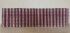 GAYOT DE PITAVAL (François). Causes célèbres et intéressantes, avec les jugemens qui les ont décidées Amsterdam, Bassompierre et Van den Berghen, 1775. 21 vol. in-12, 10 x 16,5 cm, reliure du XIXe siècle en maroquin rouge, triple filet doré en encadrement sur les plats, dos à nerfs ornés de fleurons dorés, chaînette dorée aux coupes, roulette intérieure dorée, têtesdorées.Importante publication de grands procès de l'Ancien régime. Belle série décorative en maroquin rouge.Bon état, coins et quelques mors frottés.45096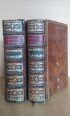 GRÉGOIRE DE TOURS.- L'Histoire des François de S. Grégoire, évesque de Tours, qui vivait il y a près d'onze cent ans. Avec le Supplément de Frédégaire, écrit par les ordres de Childebrand, frère de Charles-Martel. De la traduction de M. de Marolles Paris, Fr. Léonard, 1668. 2 vol. in-8, reliure du XVIIIe siècle en basane fauve marbrée, triple filet doré en encadrement sur les plats, dos à nerfs ornés de motifs dorés.Édition originale. Portrait-frontispice de Louis XIV gravé d'après Gérard Edelinck.Traces d'écriture sur le portrait. Coiffes et coins frottés. Pièces de titre renouvelées.10097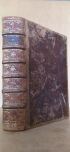 GUICHENON (Samuel). Histoire de Bresse et de Bugey Lyon, Jean Antoine Huguetan & Marc Ravaud, 1650. 4 parties en un vol. in-folio, reliure postérieure en basane brune, dos à nerfs.Édition originale. Nombreux blasons gravés dans le texte.Titre et faux-titre montés avec importants manques. Taches. Reliure usée.26098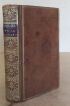 GUYARD DE BERVILLE. Histoire de Pierre Terrail dit le chevalier Bayard, sans peur & sans reproche. Paris, H. C. de Hansy, 1765. In-12, reliure de l'époque en veau fauve, triple encadrement doré sur les plats, dos orné de faux-nerfs et de motifs dorés, tranches dorées.Illustré d'un portrait gravé en frontispice.13099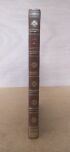 HELMAN (I. S.). Abrégé historique des principaux traits de la vie de Confucius, célèbre philosophe chinois. Paris, chez l'auteur, Ponce, [1788]. In-4, reliure de la première moitié du XIXe siècle en demi-veau fauve, dos à nerfs orné de motifs dorés.Ouvrage entièrement gravé, composé d'un titre, de 24 planches et de 24 feuillets de texte en regard.Les planches (paysages animés et scènes de la cour impériale chinoise) sont gravées d'après les dessins du P. Amiot, missionnaire jésuite.Légères rousseurs. Papier des plats légèrement frotté.Cohen 479.400100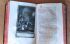 Histoire littéraire de S. Bernard, abbé de Clairvaux, et de Pierre le Vénérable, abbé du Cluni. Qui peut servir de supplément au douzième siècle de l'Histoire littéraire de la France. Paris, veuve Desaint, 1773. In-4, reliure de l'époque en veau fauve moucheté, dos à nerfs orné de motifs dorés.Édition originale. Vignette gravée répétée.Deux coins émoussés.120101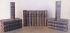 HISTOIRE. Réunion de 5 ouvrages du XVIIIe siècle en 17 vol. in-12, reliures de l'époque en veau, dos ornés de motifs dorés. Accidents aux reliures.Détail : MÉZERAY. Mémoires historiques et critiques sur divers points de l&#39;histoire de France. Amsterdam, Bernard, 1753. 2 tomes en un vol. [BOISSELLE]. Recherches historiques, curieuses et remarquables, tirées d'un grand nombre d'historiens. Paris, Deshayes, 1723. LA HOUSSAYE. Mémoires historiques, politiques, critiques et littéraires. Amsterdam, Chatelain, 1737. 3 vol. [BOUCHER D'ARGIS]. Variétés historiques, physiques et littéraires Paris, Nyon, Guillyn, 1752. 3 vol. MILLOT. Élémens d'histoire générale. Histoire ancienne. Histoire moderne. Paris, Prault, 1772-1773. 9 vol.100102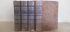 HURTAUT & MAGNY. Dictionnaire historique de la ville de Paris et de ses environs Paris, Moutard, 1779. 4 vol. in-8, reliure de l'époque en basane fauve, dos à nerfs ornés de motifs dorés, tranches dorées.Édition originale. Sans le plan de Paris et la carte des environs.Accidents à la reliure. Mouillure ancienne aux premiers feuillets du tome III.160103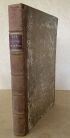 Illustres modernes (Les), ou Tableau de la vie privée des principaux personnages des deux sexes qui, depuis la renaissance des lettres, ont acquis de la célébrité en Europe.... Paris, Leroy, 1788. 2 tomes en un vol. in-folio, reliure de l'époque en demi-veau fauve à coins, dos à nerfs.Frontispice et 100 portraits gravés.Coiffe supérieure et coins usés. Plats épidermés.200104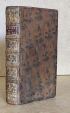 (JÉSUITES). [SCOTI, Jules-Clément]. La Monarchie des Solipses, Traduite de l'original Latin de Melchior Inchofer, de la Compagnie de Jésus. Amsterda,. Herman Vytwerf. 1753. In-12, veau marbré, dos à nerfs orné, pièce de titre en maroquin rouge. Féroce satire anti-jésuite. Cette édition française contient des textes qui ne figurent pas dans l'édition originale publiée en latin en 1645, dont des extraits d'un ouvrage intitulé "Le Jésuite sur l'échafaud", et une "Instruction aux Princes sur la manière dont se gouvernent les Jésuites".110105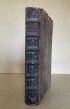 JUSTEL (Christophe). Histoire généalogique de la maison d'Auvergne Histoire généalogique de la maison de Turenne Paris, veuve Mathurin du Puy, 1645. 2 ouvrages en 1 vol. in-folio, reliure de l'époque en basane brune.Illustré de 2 cartes gravées repliées. Nombreux blasons gravés dans le texte. Saffroy évoque un second volume, de preuves, qu'il n'a vu qu'une fois.Petits manques dans la gorge des premiers feuillets. Ex-libris manuscrits anciens sur le titre.Reliure usée.1250106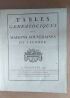 [KOCH (C. G.)] Tables généalogiques des maisons souveraines de l'Europe. Strasbourg, Jean-Frédéric Stein, 1782. In-4, reliure de l'époque en veau fauve, dos à nerfs orné de motifs dorés.Édition originale de ces 73 tableaux généalogiques sur double-page. Feuillet de dédicace gravé aux armes de Vergennes. Béquet au nom du libraire Jean-George Treuttel sur le titre.Accidents à la reliure.400107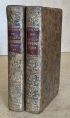 LA BRUYERE. Les Caractères. Paris, David. 1759. 2 vol. petit in-12, plein veau tacheté, dos lisses ornés, pièces de titre et de tomaison rouge.A la fin de l'ouvrage se trouve la "Clé des Caractères de La Bruyère ».40108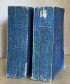 [LA CROIX (Jean-François de)]. Dictionnaire historique des saints personnages Paris, Vincent. 1772. 2 fort vol. in-8, broché, sous couvertures d'attente en papier bleu à la colle.Édition originale.Invendu109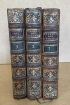 [LA CURNE DE SAINTE-PALAYE]. Histoire littéraire des troubadours. Paris, Durand neveu, 1774. 3 vol. in-12, reliure du début du XIXe siècle en veau fauve moucheté, dos à nerfs ornés de motifs dorés.Édition originale. Accidents à la reliure.Invendu110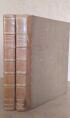 LA MONNOYE (Bernard de). OEuvres choisies La Haye, Le Vier, 1770. 2 vol. in-4, 1 f. blanc, VIII + 74 pp., 1 f., 450 pp., 1 f. & 2 ff., 8 + 484 pp., titre-frontispice et portrait, reliure de l'époque en demi-veau fauve, dos à nerfs orné de filets dorés, entièrement non rognés.Belle édition avec un titre-frontispice et un portrait de l'auteur gravés.Bon exemplaire grand de marges.De la bibliothèque de l'érudit nantais E. Phélippes-Beaulieu, avec son ex-libris par lui dessiné et gravé et une longue note autographe paraphée reliée en tête. Coiffes fragiles et petites galeries de vers au dos.Invendu111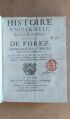 LA MURE (J. M. de). Histoire universelle, civile & ecclésiastique du pays de Forez L'Astrée sainte Lyon, Jean Poysuel, 1674. in-4, 10 ff., 484 pp., reliure de l'époque en veau fauve, dos à nerfs orné de motifs dorés.Édition originale. « Ouvrage recherché » (Brunet).Signature ancienne et cachet de bibliothèque annulé sur le titre. Coiffes et coins usés.250112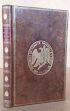 LA ROCHEFOUCAULD. Réflexions morales et maximes. Paris, Jean-François Bastien, 1795. In-8, reliure en veau fauve marbré, signée Bradel sr de Derome, encadrement doré sur les plats, fer doré au centre des plats, dos orné de faux-nerfs et de motifs dorés, tranches dorées.Bel exemplaire offert en prix au concours des lycées de Paris sous l'Empire (fer doré), relié par Bradel. Étiquette de l'époque de la librairie Brunot-Labbe à Paris.80113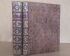 LALLY-TOLLENDAL (AFFAIRE). Mémoire pour le comte de Lally... contre monsieur le procureur-général. Paris, Guillaume Desprez, 1766. 2 vol. in-4, reliure de l'époque en veau fauve marbré, dos à nerfs ornés de motifs dorés.Important recueil de pièces.Relié in-fine du premier volume : Arrest de la cour du parlement qui prive Thomas Artur de Lally de ses états, honneurs & dignités & le condamne à avoir la tête tranchée en place de Grève Paris, Simon, 1766.Reliés dans le second volume : Mémoire pour le comte d'Aché Paris, Simon, 1766. Réponse pour le comte d'Aché, aux imputations faites contre ce chef d'escadre par le comte de Lally Paris, Simon, 1766. Mémoire pour le sieur Berthelin, négociant à Pondichery, contre le comte de Lally Paris, Chardon, 1766.Bel exemplaire. Coiffes et coins légèrement frottés.300114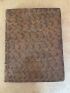 LAMBERT (C. L.). Histoire littéraire du règne de Louis XIV. Paris, Prault, Guillyn, Quillau, 1751. 3 vol. in-4, reliure de l'époque en veau fauve moucheté, dos à nerfs ornés de motifs dorés. Édition originale. Frontispice allégorique gravé par J.-J. Flipart d'après Pierre et vignettes gravées.Exemplaire provenant du couvent des carmes de Metz (ex-libris manuscrit sur les titres et cachet aux versos). Quelques coins émoussés.Invendu115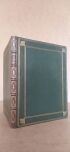 LE MIERRE (Antoine-Marin). La peinture, poëme Paris, Le Jay, [1769]. In-4, maroquin vert de la fin du XIXe siècle, double encadrement à la Du Seuil sur les plats, dos à nerfs orné de motifs dorés, dentelle intérieure dorée, tranches dorées.Édition originale illustrée de trois figures gravées, d'après Cochin, sur papier fort. Portrait de Corneille gravé en médaillon sur le titre. Bel exemplaire.Dos légèrement insolé et reliure très légèrement frottée. Petite mouillure ancienne en marge du titre.Invendu116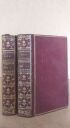 LE QUIEN DE LA NEUFVILLE. Histoire des dauphins de Viennois, d'Auvergne et de France. Paris, G. Desprez, 1760. 2 vol. in-12, reliure de l'époque en maroquin rouge, triplet filet doré en encadrement sur les plats, dos ornés de faux-nerfs et de motifs dorés, tranches dorées.Exemplaire en maroquin.Légères rousseurs. Une coiffe usée.280117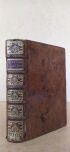 LE ROUX (Philibert Joseph). Dictionnaire comique, satyrique, critique, burlesque, libre & proverbial Lyon, Beringos, 1735. In-8, reliure de l'époque en veau fauve marbré, dos à nerfs orné de motifs dorés.Mors fendus, rousseurs.40118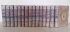 LE SAGE (Alain-René). OEuvres choisies. Paris, 1783. 15 vol. in-8, reliure de l'époque en veau fauve marbré, triple filets en encadrement et armes au centre, dorés, sur les plats, dos à nerfs ornés de motifs dorés.Belle série décorative aux armes du marquis de Miromesnil, garde des sceaux (OHR 2311, fers 6 et 11).Accidents aux reliures.350119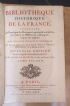 LELONG (Jacques). Bibliothèque historique de la France, contenant le catalogue de tous les ouvrages, imprimes & manuscrits, qui traitent de l&#39;histoire de ce royaume ou qui y ont rapport Paris, Herissant, 1768-1778. 5 vol. in-folio, reliure de l'époque en veau fauve, triple filet doré en encadrement sur les plats, dos à nerfs ornés de motifs dorés, tranches dorées.Seconde édition, « revue, corrigée et considérablement augmentée par M. Fevret de Fontenette ».Accidents à la reliure.200120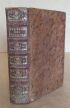 LÉRIS (A. de). Dictionnaire portatif historique et littéraire des théâtres, contenant l'origine des différents théâtres de Paris Paris, C. A. Jombert, 1763. In-12, reliure de l'époque en veau fauve, dos à nerfs orné de motifs dorés.Coiffe supérieure usée.60121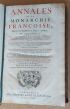 LIMIERS (Henri-Philippe de). Annales de la monarchie françoise Amsterdam, L'Honoré & Châtelain, 1724. 3 parties en un vol. in-folio, reliure de l'époque en basane brune, dos à nerfs orné.Bien complet des 7 grands tableaux généalogiques repliés. Nombreuses planches de médailles.Piqûres. Reliure usée.100122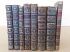 LITTÉRATURE XVIIe-XVIIIe SIÈCLES. Réunion de 8 ouvrages en 8 vol. in-12, reliures en veau, dos orné de motifs dorés. Accidents aux reliures.Détail : MAROT. OEuvres Paris, Coustelier, 1723. CRÉTIN. Poésies Paris, Coustelier, 1723. COQUILLART. Poésies Paris, Coustelier, 1723. [SALLENGRE]. Mémoires de littérature. La Haye, Sauzet, 1715. 2 vol. CHEVRIER. Le colporteur, histoire morale et critique. Londres, Nourse, vers 1762. 2 vol. [CHEVRIER]. Les amusemens des dames de B*** Rouen, Le Vrai, [1762], [relié à la suite du même :] Almanach des gens d'esprit [Paris], 1763. [VILLIERS]. De l'amitié. Paris, Barbin, 1692.150123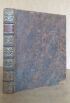 LUCRÈCE. Titi Lucretii Cari de Rerum natura libri sex Londres, Jacob Tonson, 1712. In-4, reliure du temps en basane fauve marbrée, dos à nerfs orné de motifs dorés.L'illustration, gravée par L. du Guernier ou G. van der Gouwen, comprend un frontispice, 6 planches (dont une repliée), 7 bandeaux, 4 culs-de-lampe et 6 lettrines.Reliure légèrement frottée.150124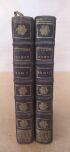 LYON. Recherches pour servir à l'histoire de Lyon, ou Les Lyonnois dignes de mémoire. Lyon, Frères Duplain, 1757. 2 vol. in-12, reliure de l'époque en veau brun marbré, dos à nerfs ornés de motifs dorés.Frontispice gravé.Mors en partie fendus.60125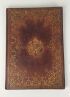 [Madame du Barry] Porte-documents aux armes de Madame du Barry In-folio Reliure en maroquin rougeXVIIIe siècle Haut. : 34,1 cm ; Larg. : 24,2 cm.250126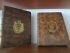 MAIMBOURG. Histoire du calvinisme et celle du Papisme mises en parallèle. Rotterdam, Reinier Leers, 1683. 4 parties en 2 vol. petit in-4, I : (12) ff., 557-(14) pp. ; II : 408 pp., veau marbré, armes au centre des plats, dos à nerfs orné, p. de titre rouge et de tomaison bleue. Édition originale, illustrée d'un titre-frontispice gravé.Exemplaire aux armes de la Marquise de Pompadour (non cité dans le catalogue de sa bibliothèque).Mention manuscrite ancienne sur la page de garde. Mors sup. fendus, restaurations aux coiffes. Qq rousseurs. Au frontispice, fragilité marginale avec usure du papier.550127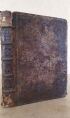 MALTHUS (Francis). Pratique de la guerre, contenant l'usage de l'artillerie, bombes & mortiers, feux artificiels & pétards, sappes & mines, ponts & pontons, tranchées & travaux, avec l'ordre des assauts aux brèches, et à la fin un traité des feux de joye. Paris, Clousier, 1650. In-4, [4] ff., 282 pp., [3] ff., 2 pl. dont une repliée, reliure de l'époque en veau brun, dos ànerfs.Édition originale de ce traité d'artillerie et de pyrotechnie. La dernière partie concerne les feux d'artifice. Illustré de 28 belles planches gravées dans le texte et de 2 pl. hors-texte. Sans le frontispice.Accidents à la reliure. Feuillets salis et tachés.180128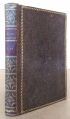 MARINE. MALOUËT (Pierre-Victor). Mémoires de M. Malouet, intendant de la marine, sur l'administration de ce département. [Paris], 1789. In-8, reliure de la première moitié du XIXe siècle en veau brun moucheté, roulette dorée en encadrement sur les plats, dos orné de faux-nerfs et de motifs dorés.Rare et intéressant panorama de la marine royale à la fin de l'Ancien régime.Très bon exemplaire. Mors supérieur fragile et coins frottés.180129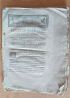 MARNE & HAUTE-MARNE. Lettres patentes portant règlement définitif des ressorts & arrondissemens des grands-bailliages de Longres & de Chaalons, & création & suppressions des différens sièges dans l'étendue du ressort de ces tribunaux Châlons-en-Champagne, impr. Mercier, [1788]. In-4, 36 pp., broché, entièrement non rogné.Bandeau aux armes royales. Premier feuillet légèrement sali. Petite attaque de rongeur sans gravité au dos.30130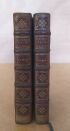 MÉZERAY (François Eudes). Histoire de la mère et du fils, c'est à dire de Marie de Médicis, femme du grand Henry, et mère de Louis XIII Amsterdam, Michel-Charles Le Cene, 1731. 2 vol. in-12, reliure de l'époque en veau fauve, dos à nerfs ornés de motifs dorés.80131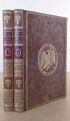 MONTESQUIEU. Considérations sur les causes de la grandeur des Romains, et de leur décadence. Paris, A. A. Renouard, 1795. 2 vol. in-8, reliure en veau fauve marbré, signée Bradel sr de Derome, encadrement doré sur les plats, fer doré au centre des plats, dos ornés de faux- nerfs et de motifs dorés, tranches dorées.Illustré d'un portrait de l'auteur, dessiné et gravé par Saint-Aubin, en frontispice.Bel exemplaire offert en prix au concours des lycées de Paris sous l'Empire (fer doré), relié par Bradel.Étiquette de l'époque de la librairie Brunot-Labbe à Paris.180132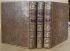 MONTESQUIEU. OEuvres de Monsieur de Amsterdam et Leipsick. Arkstée et Merkus. 1758. 3 vol. in-4, plein veau marbré, triple filet doré en encadrement sur les plats, dos à nerfs ornés, pièces de titre et de tomaison rouges."Seconde édition collective, dirigée par Richer et faite sous les yeux du fils de Montesquieu, d'après le texte de l'auteur et les changements trouvés dans ses papiers". Cette "nouvelle édition, revue, corrigée, et considérablement augmentée par l'auteur", est illustrée de 2 cartes dépliantes.Ces Oeuvres contiennent : L'Eloge de Montesquieu et l'Analyse de l'Esprit des Loix par d'Alembert; Le discours de Montequieu lors de sa réception à l'Académie Française; L'Esprit des Loix; La Défense de L'Esprit des Loix, Lysimaque, Les Lettres persanes, Les Considérations sur les causes de la Grandeur des Romains et de leur décadence, Le Temple de Gnide et L'Essai sur le gout.Plaisant exemplaire malgré quelques légers frottements aux coiffes et charnières.200133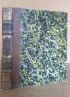 MORAND (S.-J.). Histoire de la Ste-chapelle royale du Palais Paris, Clousier, Prault, 1790. in-4, reliure de la première moitié du XIXe siècle en demi-veau fauve, dos à nerfs orné de motifs dorés.Édition originale. Illustré d'un frontispice et de 16 planches, dont 7 repliées, gravés.« Ouvrage devenu rare, l'édition ayant été en partie détruite » (Brunet).Invendu134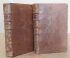 OSSAT (Arnaud, cardinal d'). Lettres au roy Henry le Grand et à monsieur de Villeroy depuis l'année MDXCIV jusques à l'année MDCIIII. Paris, Joseph Bouillerot, 1627. 2 vol. in-12, 11 x 17 cm, 26 ff., 704 [sur 708] pp. & 1 f., 682 pp. [numérotées 709-1390], 5 ff., reliure du XVIIIe siècle en veau fauve, dos à nerfs ornés de pièces d'armes dorées.Illustré d'un portrait de l'auteur gravé sur cuivre par Melchior Tavernier et d'une vignette aux armes royales gravée sur les titres.Bon exemplaire. Feuillets A et Ai manquants. Une coiffe usée. Un cahier roussi. Petite déchirure aux pp. 1221-1222.Invendu135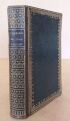 PAGES (Jean). L'oeconomie des trois familles du monde sublunaire, à scavoir, animale, végétale et minérale, et particulièrement de la nature de l'homme, contre toute fausse philosophie naturelle, alchymie, cabale, astrologie, indiciaire, charmes, prédictions, sortilèges & athéisme. Avec un traicté de l'immortalité de l'âme. Paris, Jean Libert, [16 juin 1625] 1626.In-12, 14 ff., 476 pp. (mal chiffrées 478), 28 ff., reliure du début du XIXe siècle en veau vert, dentelle dorée en encadrement sur les plats, dos lisse orné de motifs dorés.Édition originale. Coins légèrement frottés.350136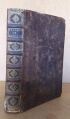 PASQUIER (Estienne). Les recherches de la France reveuës, corrigées, mises en meilleur ordre et augmentées en cette dernière édition de trois livres entiers Paris, Charles de Sercy,1665. In-folio, reliure de l'époque en veau brun, dos à nerfs orné de motifs dorés.Portrait-frontispice.Piqûres. Reliure usée.100137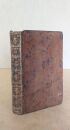 PICARDIE. DAIRE (L. F.). Histoire civile, ecclésiastique et littéraire de la ville et du doyenné de Mondidier Amiens, François, 1765. In-12, reliure de l'époque en veau fauve, dos orné de faux-nerfs et de motifs dorés.Édition originale. Illustré de 2 planches gravées repliées (vue et plan). Coiffe supérieure et coins usés.120138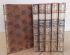 [PIDANSAT DE MAIROBERT (Mathieu-François)]. Maupeouana, ou Recueil complet des écrits patriotiques publiés pendant le règne du chancelier Maupeou, pour démontrer l'absurdité du despotisme qu'il voulait établir, & pour maintenir dans toute sa splendeur la monarchie française. Ouvrage qui peut servir à l'histoire du siècle de Louis XV, pendant les années 1770, 1771, 1772, 1773 & 1774. Paris, 1775. 6 vol. in-8, 12 x 19 cm, XVI + 16 + 224 pp. & 2 ff., 204 pp., 1 pl. repliée & 2 ff., 248 pp., 3 pl. dont une repliée & 2 ff., 256 pp. & 2 ff., 252 pp., 16 ff. & 2 ff., 350 pp., 1 f., reliure de l'époque en veau fauve tacheté, dos à nerfs ornés de motifs dorés.Édition originale. Illustré de 4 planches gravées.Bon état. Ex-libris manuscrit biffé sur le titre du premier volume. Légères mouillures anciennes. Coiffes frottées. Petits trous de ver à quelques dos. Déchirures avec petites atteintes au texte pp. 1-2 du vol. V.180139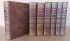 POTHIER (R. J.). Traités sur différentes matières de droit civil Paris, De Bure l'Aîné & Orléans, J. M. Rouzeau-Montaut, 1781. OEuvres posthumes Paris, De Bure l'Aîné puis Orléans, J.-J. Massot & Paris, Barrois le Jeune, 1777-1778. 2 ouvrages en 7 vol. in-4, reliures uniformes de l'époque en basane fauve marbrée, dos à nerfs ornés de motifs dorés.Illustré de 2 portraits gravés en frontispice (Pothier et Miromesnil).Bon état. Défauts aux reliures.500140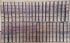 PRÉVOST (Antoine-François). OEuvres choisies. Paris, 1783-1785. 39 vol. in-8, reliure de l'époque en veau fauve marbré, triple filet en encadrement et armes au centre, dorés, sur les plats, dos à nerfs ornés de motifs dorés.Belle série décorative aux armes du marquis de Miromesnil, garde des sceaux (OHR 2311, fer 11).Accidents aux reliures.650141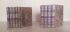 RACINE. OEuvres Paris, Herhan, 1801. 5 vol. in-12, reliure du temps en veau fauve raciné, triple filet en encadrement, étoiles angulaires et motif central, dorés, sur les plats, dos entièrement ornés de faux-nerfs et de motifs dorés, tranches dorées.Exemplaire de prix du lycée Napoléon.Joint :Quintilien. De l'institution de l'orateur. 1769. 4 vol. in-12, reliure du début du XIXe siècle en veau fauve raciné, triple filet en encadrement, étoiles angulaires et motif central, dorés, sur les plats, dos entièrement ornés de faux-nerfs et de motifs dorés, tranches dorées.80142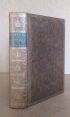 RAFFIGNY (Françoise de). Lettres d'une Péruvienne. Paris, impr. Migneret, 1797. In-8, 14,5 x 25 cm, 488 pp., frontispice et 6 pl, reliure du début du XIXe siècle en veau fauve marbré, roulette dorée en encadrement sur les plats, dos orné de faux-nerfs et de motifs dorés, chaînette dorée aux coupes.Belle édition bilingue français-italien, illustré d'un portrait de l'auteur en frontispice et de 6 belles planches gravées d'après Le Barbier aîné.Exemplaire de l'érudit nantais E. Phélippes-Beaulieu qui l'a enrichi de deux portraits gravés de l'auteur, de 6 des 8 planches avant la lettre de l'édition de Dîdot de 1798, et d'une note manuscrite reliée en tête. Coins et coiffe supérieure légèrement frottés.Cohen 447.Invendu143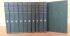 RAVAISSON (Fr.). Archives de la Bastille. Documents inédits. Le règne de Louis XIV, 1659-1686. Paris, Durand et Pedone-Lauriel, 1866-1880. 11 vol. in-8, cartonnage de l'époque en percaline verte.Les 11 premiers volumes, sur les 20 parus jusqu'en 1904.Invendu144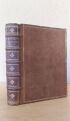 Recueil général des estats tenus en France, sous les rois Charles VI, Charles VIII, Charles IX, Henri III et Louis XIII Paris, Au Palais [Toussaint Quinet], 4 mai 1651. in-4, 9 ff., 366 + 290 pp., reliure de l'époque en veau blond, double encadrement doré sur les plats, dos à nerfs orné de motifs dorés.Édition originale.Coiffe supérieure usée, coins frottés. Rousseurs.Invendu145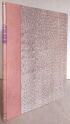 REHBERG (Frederick). Drawings faithfully copied from nature at Naples. [Londres, S. W. Fores], 1794. Grand in-4, reliure moderne en demi-basane fauve, dos orné de faux-nerfs dorés.Premier tirage de cette suite complète d&#39;un titre et 12 planches gravés par Tommaso Piroli.Ces dessins de Frederick Rehberg représentent lady Hamilton dans diverses poses théâtrales.La suite est dédiée à son époux, sir William Hamilton, qui était ambassadeur britannique à la cour de Naples.Quelques rousseurs sans gravité, réparation marginale au feuillet blanc initial.120146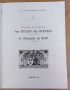 RENYNGHE DE VOXVRIE (L. van). Descendance de Jean-Bernard van Zuylen van Nyevelt (1721-1791) et d'Isabelle du Bois (1730-1804). Bruges, 1964. In-8, broché.Ouvrage de généalogie belge. Photos en noir. Avec le supplément de 1965 (2 ff.).Invendu147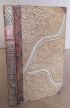 [REYRAC (François-Philippe de)]. Hymne au soleil, en quatre divisions, traduit du grec par M. l'abbé de R... Paris, Lacombe, 1777. Petit in-12, reliure de l'époque en demi-basane marbrée à coins, dos lisse orné à la grotesque.Édition originale. L'abbé de Reyrac a prétendu avoir traduit ce poème d'un ancien manuscrit grec, mais reconnut ensuite en être l'auteur.Bel exemplaire, de la bibliothèque des princes de Starhemberg, avec cachet du château d'Eferding.Cioranescu, 52890.Invendu148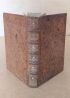 ROBERT DE VAUGONDY. Institutions géographiques. Paris, Boudet, Desaint. 1766. In-8, veau marbré légèrement frottée, dos à nerfs orné.Edition originale illustrée de 6 planches dépliantes. Tampon du Collège Royal d'Angers sur la page de titre. Coiffe supérieure accidentée.80149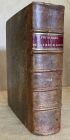 ROBERT. Recueil des Privilèges de la ville et mairie d'Angers Angers, Barrière, 1748. Fort in-4, demi-basane frottée début XIXème, dos à nerfs, pièce de titre maroquin rouge.Édition originale. Recueil chronologique couvrant la période de février 1474 à avril 1747.Invendu150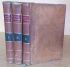 ROLAND (Mme). OEuvres de J. M. Ph. Roland, femme de l'ex-ministre de l'intérieur Paris, Bidault, 1799-1800. 3 vol. in-8, reliure en basane fauve, dos ornés de faux-nerfs dorés.Illustré d'un portrait gravé en frontispice. Fentes en mors, coiffes supérieures usées.Invendu151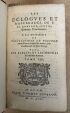 RONSARD. Les eclogues et mascarades Tome III [seul]. Lyon, Sourbon, 1592. In-16, reliure janséniste du XIXe siècle en maroquin bordeaux, dos à nerfs, cadre intérieur de même maroquin orné d'une dentelle dorée, gardes de tabis rouge.Contient (p. 8 de la troisième partie) le célèbre portrait de Ronsard gravé sur bois dans un médaillon.60152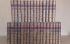 ROUSSEAU. Collection complète des oeuvres- Lettres Genève, 1782-1789. 33 vol. in-8, reliure de l'époque en veau fauve marbré, dos à nerfs ornés de faux-nerfs et de fleurons dorés.Première édition complète des oeuvres de Rousseau, donnée par son ami Pierre-Alexandre Du Peyrou.Bel exemplaire. Petits défauts aux reliures des vol. 4 & 23Invendu153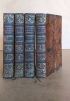 SABLIER. Variétés sérieuses et amusantes. Nouvelle édition Paris, Musier fils, 1769. 4 vol. in-12, reliure de l'époque en veau fauve, dos à nerfs ornés de motifs dorés.Petits accidents à la reliure.Invendu154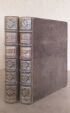 SAINT-DOMINGUE. CHARLEVOIX (Pierre-François-Xavier de). Histoire de l'isle espagnole ou de S. Domingue Paris, Pralard, 1731. 2 vol. in-4, XXVIII + 484 pp. (chiffrées 482), 29 ff. & XIV + 506 pp., 30 + 1 ff., 7 pl. dont 6 repliées & 11 pl. dont 6 repliées, reliure de l'époque en veau fauve moucheté, dos à nerfs ornés.Édition originale.Bel exemplaire, très frais. Quelques rares traits de crayon de couleurs sur des cartes. Cartonpp. 19-20 du t. I.Sommervogel II 1076, Leclerc 1371, Sabin 12127.Invendu155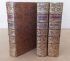 Satyre ménippée, de la vertu du catholicon d'Espagne et de la tenue des états de Paris Ratisbonne [Bruxelles], les héritiers de Mathias Kerner [François Foppens], 1726. 3 vol. in-12, 11 x 17,5 cm, 6 ff., XXXVI + 464 pp., 14 ff., 7 pl. dont 2 repliées & 3 ff., 522 pp., 19 ff., 2 pl. & 2 ff., 596 pp., 17 ff., reliure de l'époque en veau fauve marbré, dos à nerfs ornés de motifs dorés.Célèbre pamphlet politique anti-espagnol, rédigé par divers auteurs, en faveur de l'accession au trône de Henri IV, publié pour la première fois en 1594. Cette édition, parue 130 ans après la première, répond précisément à la nouvelle menace contre la France que constitue l'alliance de Philippe V d'Espagne et de l'Autriche des Habsbourg, sur fond de lutte contre les jésuites.Illustré de 9 planches gravées.Bon exemplaire provenant de l'érudit nantais E. Phelippes-Beaulieux, avec son ex-librisdessiné et gravé par lui (XIXe siècle). Coiffes et coins légèrement frottés.Invendu156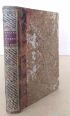 SAVARON (Jean). Chronologie des estats généraux, ou le tiers estat est compris Paris, Chevalier, 1615. In-12, reliure du XVIIIe siècle en demi-basane fauve, dos orné de faux-nerfs et de motifs dorés.Édition originale.Relié in fine : Des estats généraux de France. Avec ouverture des moyens d'une bonne réformation 1615. 70 pp. Rare.Plat épidermés.80157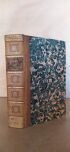 [SEMILLARD DES OVILLERS]. Manuel des oisifs, contenant sept cents folies et plus ou Charades. Paris, imp. des Quinze-Vingts, 1786. 2 tomes en un vol. in-8, reliure du XIXe siècle en demi-veau fauve, dos orné de faux-nerfs dorés et de motifs à froid.Édition originale. Recueil de 769 charades en vers.120158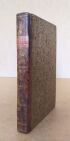 [SENAC DE MEILHAN]. Mémoires d'Anne de Gonzagues, Princesse Palatine. Londres. Et se trouve à Paris, chez les Marchands de Nouveautés, 1786. In-8, demi-basane, dos lisse avec pièce de titre orange.Édition originale. Anne de Gonzagues, épouse du comte Palatin du Rhin, joua un rôle important durant la Fronde, et sa fille épousa Henri Jules de Bourbon, prince de Condé. En tête de l'ouvrage se trouvent deux portraits (écrits) de la Princesse, l'un par le Cardinal de Retz, et l'autre par Bossuet. Ex-libris manuscrit sur la page de titre "Adelaide Montgolfier". Une intéressante lettre de 4 pages sur papier de deuil concernant l'ouvrage, signée "Paul de Lapparent", est fixée sur la garde intérieure. 50159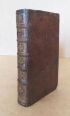 SHARP (Samuel). Traité des opérations de chirurgie Paris, Guérin, 1741. In-12, veau moucheté, dos à nerfs orné. Manque la première garde blanche.Première édition française illustrée de 14 belles planches hors-texte du "Treatise on the Operations of Surgery" publié en 1739, qui est la première étude britannique exclusivement consacrée aux techniques opératoires. Ex-libris anciens et modernes dont celui de John R. Kirkup, spécialiste des instruments chirurgicaux. 	100160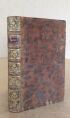 SULZER (Johann Georg). Nouvelle théorie des plaisirs avec des réflexions sur l'origine du plaisir, par Mr. Kaestner 1767. In-12, 10 x 16,5 cm, 2 ff., 364 pp., 1 pl. repliée, reliure de l'époque en veau fauve marbré, dos à nerfs orné de motifs dorés.Édition originale illustrée d'une planche gravée.Bel exemplaire.150161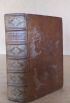 SYMMAQUE. Epistolarum ad diversos libri X [Genève], Eustache Vignon, 1598. In-12, 10 x 16 cm, [8] ff., 574 pp., [15 + 5] ff., 184 pp., [8] ff., reliure du XVIIe siècle en basane fauve, dos à nerfs entièrement orné de motifs dorés, roulette dorée aux coupes.Édition donnée par l'érudit François Juret. Marque de l'imprimeur sur les deux titres.Bon exemplaire. Quelques taches et galeries de vers. Signature ancienne à l'encre et petit raccommodage ancien sans manque sur le titre. Plats légèrement épidermés.Adams S-2200.120162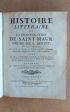 [TASSIN (R. P.)]. Histoire littéraire de la congrégation de S. Maur, ordre de S. Benoît Paris, Humblot, 1770. In-4, reliure de l'époque en veau fauve tacheté, dos à nerfs orné de motifs dorés.Édition originale.Faux-titre manquant. Petite fente à un mors, coins légèrement frottés.Invendu163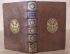 THEOCRITI quæ extant cum Græcis scholis notis et indicibus Oxoniæ. Theatro Sheldoniano, Smith & Walford, 1699. In-8, veau moucheté, armes dorées au centre des plats. Mors fendus.Belle édition en grec illustrée d'un frontispice, comprenant les Idylles et quelques épigrammes en fin d'ouvrage. En tête du volume ont été reliés les notes et commentaires en latin de Joseph Scaliger, Isaac Casaubon et Daniel Heinsius. Aux armes de Michel-Robert Le Peletier, comte de Saint-Fargeau, contrôleur général et ministre d'état sous Louis XV. OHR 893-3.320164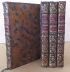 VADÉ (Jean-Joseph). OEuvres- OEuvres posthumes Paris, Duchesne, 1758. 4 vol. in-8, reliure de l'époque en veau fauve marbré, dos à nerfs ornés de motifs dorés.Première édition collective. Sans le portrait-frontispice.Bon exemplaire. Mors, coiffe et coins frottés. Petit manque à deux pièces de titre et de tomaison. Crayonnages aux premiers feuillets du t. IV.80165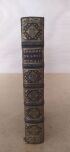 [VAUVENARGUES]. Introduction à la connoissance de l'esprit humain, suivie de réflexions et de maximes. Paris, Antoine-Claude Briasson, 1746. In-12, reliure de l'époque en veau fauve marbré, dos à nerfs orné de motifs dorés.Édition originale.De la bibliothèque de Maynon de Farcheville, parlementaire parisien (ex-libris héraldique gravé de l'époque).300166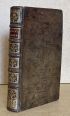 [VERNET. Jacques]. Anecdotes ecclésiastiques, contenant la Police et la Discipline de l'Église chrétienne, depuis son Établissement jusqu'au XIème siècle Amsterdam, Jean Catuffe, 1738. In-12, veau brun, dos à nerfs orné, pièce de titre en maroquin rouge.Édition originale.Une note manuscrite sur la page de garde confirme: "Cet ouvrage renferme des sentimens hardis sur l'origine et la puissance des pontifes. Il est écrit avec autant de pureté que de liberté".60167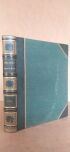 VIRGILE. Bucolica, Georgica et Aeneis. Strasbourg, Dannabach, 1789. In-folio, 25 x 32,5 cm, [3] ff., 430 pp., reliure du milieu du XIXe siècle, signée Kisiel, en demi-chagrin vert avec coins, dos à nerfs orné de motifs dorés, tête dorée, non rogné.Belle édition donnée par R.-F.-P. Brunck.Précieux exemplaire de l'érudit nantais E. Phélippes-Beaulieu, avec son ex-libris par lui dessiné et gravé, qui l'a enrichi d'une de ses gravures inspirée d'une sculpture de Chaudet en frontispice, d'un petit portait gravé de Virgile par Saint-Aubin, des 18 planches de Moreau le Jeune pour le Virgile de Desfontaine de 1796, des 23 planches de Gérard et Giraudet pour le Virgile de Didot de 1798, et d'une longue note manuscrite reliée en tête.Grand de marges, très frais et parfaitement établi par Kisiel à Nantes.280168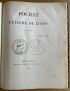 AILLERY. Pouillé de l'Evêché de Luçon. Fontenay-le-Comte. Imprimerie de Robuchon, 1860. In-4, demi-vélin crème à la Bradel, dos lisse avec pièce de titre maroquin vert. Édition originale. Recensement par paroisse des bénéfices ecclésiastiques, séculiers et réguliers des diocèses de Luçon et de Maillezais. Avec tableaux indiquant les noms des paroisses, les droits dûs, les prieurés, confréries, chapelles Ouvrage peu fréquent illustré d'une carte dépliante coloriée du diocèse du Maillezais, mais sans la carte du diocèse de Luçon	40169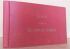 Album de monogrammes. Paris, A. Lenègre, vers 1890. In-8 oblong, cartonnage de l'éditeur en percaline rouge, tranches dorées.Album de 83 feuillets contenant près de 1200 chiffres, couronnes, blasons et en-tête de lettres découpés et collés. Quelques cachets de cire à la fin. Nombreuses propriétés de la région de Nantes et du sud de l'Anjou.Invendu170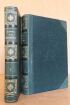 ANJOU. Victor GODARD-FAULTRIER. L'Anjou et ses monuments. Anjou, Cosnier & Lachèse, 1839-1840. 2 vol. in-4, reliure de l'époque en demi-chagrin vert, dos à nerfs ornés.Unique édition illustrée de 103 planches lithographiées (sur 104).Très bon exemplaire. Sans le plan replié de la cathédrale Saint-Maurice d'Angers, mais avec le fac-similé de la charte de Charlemagne qui n'est pas mentionné dans la table des gravures.80171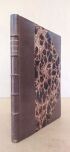 Annuaire des guays loysirs. Paris, imp. Auguste Bry, 1882. In-8, reliure en demi-maroquin chocolat à coins, signée L. Loisellier, dos à nerfs, tête dorée, 1 f., 80 pages (chiffrées 94), frontispice et 15 planches.Édition originale, entièrement autographiée, tirée à 65 exemplaires pour les membres.Histoire de ce club mixte, fondé par Paul Labrouche, installé rue du Cherche-Midi puis rue de Vaugirard, consacré à la comédie de salon. L'ouvrage comprend aussi la liste des pièces représentées, la liste des membres (parlementaires, aristocrates, juristes, artistes, diplomates, etc.), quelques pièces en vers et le programme à venir.Illustré de 16 planches dessinées par l'architecte Georges Balleyguier, le peintre et illustrateur Edouard Zier et Albert O'Callaghan.Bel exemplaire, le n° 0, avec les planches tirées sur chine monté. Très rare.Invendu172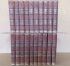 ARNAULT, JAY, JOUY, NORVINS et alii. Biographie nouvelle des contemporains Paris, Librairie historique, 1820-1825. 20 vol. in-8, reliure de l'époque en demi-veau blond, dos à nerfs.Illustré de 240 portraits gravés. Rousseurs. Accidents aux reliures.Invendu173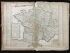 ATLAS composite. Vers 1870. Grand in-folio, cartonnage de l'ép. très usagé, dos de papier restauré postérieurement, étiquette ms sur le premier plat "Melle La Barillère".20 cartes sur double page, contours coloriés (Buache : Mappemonde, France, - Delisle : Europe, Afrique, Amérique, 2 x France, Maine et Perche, Pays Bas catholiques, Provinces unies des Pays-Bas, Espagne, Italie, Allemagne, Îles britanniques, Couronnes du Nord, Mer Baltique, Cartes des nouvelles découvertes au Nord de la mer du Sud - Delisle et Buache : Asie - Sanson : Israel). Jointes 7 cartes volantes diverses, XVIIIe et XIXe s.Ens. sali, taché, avec petits manques à certaines cartes.460174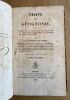 AUBUISSON DE VOISINS et BURAT. Traité de Géognosie, ou exposé des connaissances actuelles sur la constitution physique et minérale du globe terrestre. Paris, Levrault. 1828-1835. 3 vol. in-8, cartonnage Bradel en papier peigné, pièces de titre et de tomaison en chagrin rouge.	Seconde édition illustrée de 16 planches dépliantes et d'un tableau. D'Aubuisson introduisit cette science nouvelle en France et publia la première édition en 1819; il confia la publication des volumes suivants à Burat. Quelques rousseurs.150175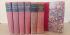 AULARD (F.-A.). La Société des Jacobins. Recueil de documents pour l'histoire du Club des Jacobins de Paris. Paris, Jouaust, Noblet, Quantin, 1889-1897. 6 vol. in-8, cartonnage de l'époque en demi-percaline rouge.Manque à un mors.Joint : A. CHALLAMEL. Les clubs contre-révolutionnaires. Cercles, comités, sociétés, salons, réunions, cafés, restaurants et librairies. Paris, Cerf, Noblet, Quantin, 1895. In-8, cartonnage de l'époque en demi-percaline rouge.100176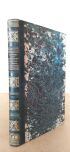 AUVERGNE. BOUILLET (J. B.). Topographie minéralogique du département du Puy-de-Dôme Clermont-Ferrand, Berthier, 1829. In-8, reliure de l'époque en demi-veau vert, dos à nerfs orné de motifs dorés et de filets à froid.Édition originale, illustrée de 2 belles planches lithographiées repliées.Bel exemplaire en reliure romantique. Plats épidermés sans gravité.220177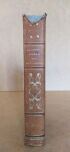 AUVERGNE. BOUILLET (J.-B.). Description historique et scientifique de la Haute-Auvergne (département du Cantal)- Atlas. Paris, J.-B. Baillière, 1834. 2 tomes en un vol. in-8, reliure de l'époque en demi-basane fauve, dos lisse.Édition originale illustrée de 35 planches lithographiées, certaines repliées et rehaussées.Quelques planches courtes avec atteinte à la légende. Accidents à la reliure.650178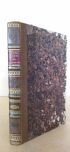 AUVERGNE. Recueil de pièces sur l'Auvergne. Vers 1830. In-8, reliure de l'époque en demi-veau brun, dos à nerfs orné de motifs dorés et de filets à froid.Réunion de 4 pièces manuscrites : Extrait du procès-verbal de l'assemblée publique de la société des sciences, lettres et arts de Clermont en Auvergne, du 25 août 1761 2 pp. Notes [sur la "Chronologie historique des comtes d'Auvergne" publiée dans "L'art de vérifier les dates"], 16 pp. précédées des 57 pp. imprimées de la "Chronologie" Antiquité d'Auvergne, dept du Puy de Dôme, 36 pp. Dissertation sur Gergovia, 23 pp.Bel exemplaire en reliure romantique. Nombreux feuillets vierges. Plats épidermés sans gravité.60179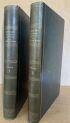 AUVERGNE. TAYLOR (Isidore), Charles NODIER & Alphonse de CAILLEUX. Voyages pittoresques et romantiques dans l'ancienne France. Auvergne. Paris, A. Firmin Didot l'Aîné [puis] Firmin Didot frères, 1829-1833. 2 vol. in-folio, [2] ff., 4 + 10 + 144 pp. & [2] ff., 144 pp., 255 pl., reliure du temps, signée Delarue, en demi-basane verte à coins, dos ornés de faux-nerfs dorés.Troisième série du remarquable ouvrage de Taylor et Nodier, célèbre pour ses magnifiques lithographies. « L'une des premières et des plus importantes productions françaises de la lithographie » (Brunet).Exemplaire bien complet des 255 planches (Vicaire n'en mentionne que 253). Premier tirage de la pl. 105.Étiquettes gravées de Delarue, papetier "Aux deux créoles", à Paris.Quelques rousseurs. Premier feuillet de la table des artistes du premier volume relié in fine.Première gorge du second volume fendue mais solide. Coiffes, coins et plats légèrement frottés sans gravité.Invendu180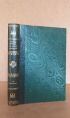 BALZAC (Honoré de). Petites misères de la vie conjugale. Paris, Chlendowski, [1845]. In-8, 16 x 24,5 cm, [2] ff., II pp., [1] f., 392 pp., frontispice et 49 pl., reliure du début de la seconde moitié du XIXe siècle, signée J. Furret, en demi-basane à grains longs vert bouteille, dos orné de faux-nerfs et de fers dorés.Édition originale «fort rare» (Carteret), ornée de 50 planches et de nombreux bois gravés dans le texte d'après Bertall.Bel exemplaire très frais, relié par Furret à Nantes avec son étiquette typographique. Dos très légèrement frotté. Mors supérieur fendu sur 4 cm.Vicaire I, 223-224.- Carteret III, 48.Invendu181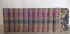 BALZAC. OEuvres complètes. Paris, Michel Lévy frères, 1864-1866. 45 tomes en 22 vol. in-12, reliure de l'époque en demi-veau fauve, dos à nerfs.Étiquette de la librairie Léon Vanier à Paris.Inversion de cahiers et premiers feuillets détachés avec marges grignotées au vol. 17, manque à une pièce de titre du vol. 21.Invendu182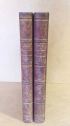 BARTHÉLEMY (Édouard de). Diocèse ancien de Chalons-sur-Marne - Histoire et Monuments - Suivi des Cartulaires inédits de la Commanderie de la Neuville-au-Temple, des abbayes de Toussaints, de Monstiers et du Prieuré de Vinetz. Paris, Aubry. 1861. 2 vol. in-8, demi-basane aubergine, dos à nerfs légèrement passé.Édition originale illustrée d'une carte dépliante et de 8 planches. L'ouvrage débute par une histoire générale des événements de la circonscription diocésaine jusqu'à la suppression de l'évêché en 1790. Le second volume comprend le dictionnaire historique et celui des monuments des paroisses, le cartulaire inédit de l'abbaye de Toussaint-en-L'île, le cartulaire de l'abbaye de Montiers-en-Argonne, et celui du prieuré de Vinetz.Infimes rousseurs, mouillure claire en marge supérieure de quelques feuillets du tome 1. Invendu183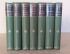 BASTIAT (Frédéric). OEuvres complètes. Paris, Guillaumin, 1862-1864. 7 vol. in-12, cartonnage de l'époque en percaline verte.Bon état. Légères rousseurs. Menus défauts aux cartonnages.220184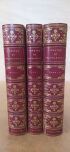 BEAUMARCHAIS Pierre-Auguste de. Théâtre complet Paris, Académie des bibliophiles, 10 juin 1869-15 juin 1870. 3 vol. in-8, 13 x 21 cm, reliure de l'époque, signé R. Raparlier, en maroquin rouge, triple filet doré en encadrement sur les plats, dos à nerfs ornés de fleurons dorés, double filet doré aux coupes, roulette intérieure dorée, tranches dorées sur marbrures.Belle édition érudite illustrée d'un frontispice.Plat inférieur du dernier volume arraché avec atteinte en bas du dos et un coin cassé, sans manque.40185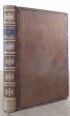 BECCARIA. Des délits et des peines Notes historiques et critiques par P. J. S. Dufey Paris, Dalibon, Ladvocat, 1821. In-8, reliure en veau fauve glacé, signée Thouvenin jeune, dos à nerfs orné de motifs dorés.Bon état. De la bibliothèque de J. M. Larrea (ex-libris typographique de l'époque). Étiquette de la librairie Dalibon à Paris.100186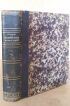 BÉLIDOR (B. de). Architecture hydraulique, ou L'art de conduire, d'élever et de ménager les eaux Nouvelle édition avec des notes et additions par M. Navier Première partie. Tome premier [seul paru]. Paris, Firmin Didot, 1818. in-4, reliure de l'époque en demi-veau marron, dos orné de faux-nerfs dorés.Cette édition, annotée par l'ingénieur et mathématicien Henri Navier, est illustrée d'un portrait de l'auteur gravé en frontispice et de 56 planches gravées repliées. Cette iconographie a été gravée au XVIIIe siècle.Exemplaire provenant de la comtesse de la Fresnaye (étiquette typographique). Reliure frottée, un coin cassé.280187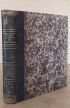 BÉLIDOR (B. de). La science des ingénieurs dans la conduite des travaux de fortification et d'architecture civile. Paris, Firmin Didot frères, 1830. in-4, reliure de l'époque en demi-veau marron, dos orné de faux-nerfs dorés.Cette édition, annotée par l'ingénieur et mathématicien Henri Navier, est illustrée de 53 planches gravées repliées.Exemplaire provenant de la comtesse de la Fresnaye (étiquette typographique). Reliure frottée.250188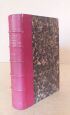 BÉRANGER et THIEURY. Annuaire de l'arrondissement de Dieppe. Dieppe, Béranger, et Marais, libraire. 1866. Fort in-8, demi-maroquin rouge, dos à nerfs, tête dorée. Edition originale tirée à 500 exemplaires. Précieux document qui comporte une foule de renseignements par commune: fêtes patronales et foires, historique depuis l'époque gauloise, statistiques de pêche, liste des commerçants, industriels, comices agricoles, instruction publique20189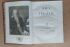 BERNADIN DE SAINT-PIERRE (Jacques-Henri). Paul et Virginie. Paris, P. Didot l'aîné, 1806. In-4, 22,5 x 31 cm, [2] ff., XCII + 194 pp., [3] ff., frontispice et 6 pl., reliure du milieu du XIXe siècle en demi-chagrin chocolat, dos à nerfs orné de fleurons dorés.La plus belle édition de Paul et Virginie. Célèbre illustration romantique gravée sur métal d'après Girodet, le baron Gérard, Moreau le Jeune, Prudhon, Lafitte et à l'eau-forte d'après Isabey.Bon exemplaire, grand de marges, de l'érudit nantais E. Phélippes-Beaulieu, avec son ex-libris par lui dessiné et gravé, passé ensuite dans la bibliothèque de son beau-frère l'avocat Prosper Coinquet, conseiller général de la Loire-Atlantique.Cohen 933.- Tchemerzine V, 648350190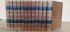 BERNARDIN DE SAINT-PIERRE. OEuvres complètes Paris, Méquignon-Marvis, 1818. 12 vol. in-8, reliure de l'époque en veau fauve, encadrement et motif central à froid sur les plats, dos à nerfs ornés de motifs dorés, filet intérieur doré, tranches dorées.Portrait-frontispice et planches gravées.Bel exemplaire. Petit accident au mors du premier vol.130191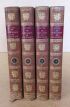 BLAIR (H.). Cours de rhétorique et de belles-lettres Genève, Manget et Cherbuliez, 1808. 4 vol. in-8, reliure en veau fauve glacé, signée Lefebvre, encadrement doré sur les plats, dos ornés de faux-nerfs et de motifs dorés, tranches dorées.Bel exemplaire en reliure signée. Étiquette de l'époque de la librairie Rouanet à Paris.80192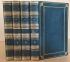 BOILEAU. OEuvres avec un nouveau commentaire par M. Amar. Paris, Lefèvre, 1824. 4 vol. in-8, reliure en veau bleu glacé, signée Simier R. R. du roi, encadrement à la Du Seuil sur les plats, dos à nerfs ornés de motifs à froid et de filets dorés, tranches dorées.Illustré d'un portrait gravé en frontispice. Bel exemplaire relié par Simier. Un mors légèrement frotté.150193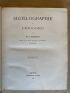 BOSREDON. Sigillographie du Périgord. Brive, Roche, 1891. In-8, demi-chagrin vert légèrement frotté.Seconde édition tirée à 60 exemplaires, décrivant soigneusement près de 1300 sceaux avec leurs références.80194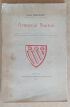 BOURGOGNE. Émile BERGERET. Armorial nuiton. Beaune, Batault, 1894. In-8, broché.Tiré à petit nombre (100 exemplaires d'après le catalogue de la Bibliothèque nationale). « Recueil peu commun » (Saffroy). Plus de 200 blasons et croquis dans le texte.Petit manque en haut du dos et de la couverture.40195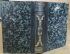 BRARD. Eléments pratiques d'exploitation, contenant tout ce qui est relatif à l'art d'explorer la surface des terrains, d'y faire des travaux de recherche et d'y établir des exploitations réglées Paris, Levrault. 1829. In-8, demi-veau noir légèrement frotté, dos lisse orné.Edition originale illustrée de 32 planches hors-texte.100196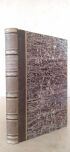 BRETAGNE. BRIANT DE LAUBRIÈRE (Louis). Armorial général de Bretagne Paris, Dumoulin, 1844. In-8, reliure de l'époque en demi-chagrin brun, dos à nerfs orné.Unique édition.Très bon exemplaire.Saffroy II, 20168.80197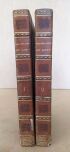 [BRILLAT-SAVARIN (J. A.)]. Physiologie du goût, ou Méditations de gastronomie transcendante Paris, A. Sautelet, 1826. 2 vol. in-8, 1 f., XIV + [5]-386 (sur 390) pp & 442 pp., reliure de l'époque en demi-veau fauve, dos à nerfs ornés de motifs dorés et à froid.Édition originale, premier tirage (avec le E de Bourse à l'horizontal sur le titre du 1er volume).Envoi de l'auteur à son « ami Pagès », sur le titre du 1er volume. Jean-Joseph Pagès (1766- 1837) était avocat, comme Brillat-Savarin, et conseiller général de l'Ain.Le numéro du 28 janvier 1826 du Journal des débats politiques et littéraires (4 pp.), contenant une longue critique de l'ouvrage, a été ajouté à la fin du 2e volume.Les deux derniers feuillets de table du 1er volume manquent. Petit manque au dos du 1er volume, coiffes inférieures usées.1150198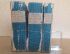 BRUNET (J.-C.). Manuel du libraire et de l'amateur de livres. Paris, Brunet, Leblanc, 1810. 3 vol. in-8, brochés.Édition originale. Manque de papier aux couvertures.Invendu199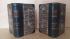 (CANADA). HALIBURTON (Thomas). An Historical and Statistical account of Nova-Scotia. Halifax, Joseph Howe. 1829. 2 vol. in-8, demi-veau noir à coins de l'époque légèrement frotté, dos à nerfs ornés, pièces de titre marron et de tomaison brunes.Edition originale rare, illustrée de 4 cartes hors-texte dont 2 dépliantes, de 3 gravures hors-texte et de 3 tableaux dépliants. Premier travail historique paru sur la Province de Nova Scotia, au Canada actuel. Le premier volume retrace l'histoire de la province avant l'occupation britannique ainsi que le départ des Acadiens. Le second en décrit la géographie, le gouvernement, l'immigration, les religions, l'agriculture, la pêche, les ressources et le commerce.100200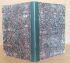 CHARLET (N. T.). [Album composite]. Paris, Gihault frères, 1832. In-4, cartonnage de l'époque en demi-percaline verte.Album de 23 planches lithographiées (Napoléon et soldats de la Grande Armée). Rousseurs.Invendu201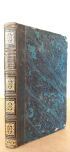 CHASSE. BLAZE (Élzéar). Le chasseur au chien d'arrêt Paris, Moutardier, 1836. In-8, reliure de l'époque en demi-veau bleu, dos à nerfs orné de motifs dorés.Édition originale « peu commune » (Thiébaud).Plats légèrement épidermés. Coins frottés.Invendu202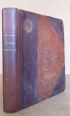 CHASSE. CHABOT (Auguste de). La chasse à travers les âges. Histoire anecdotique de la chasse chez les peuples anciens et en France depuis la conquête des Gaules jusqu'à nos jours. Paris, Arthur Savaète, 1898. In-4, reliure du temps en demi-basane brune à coins, dos lisse, tête dorée, non rogné.Édition originale du « plus bel ouvrage publié en France sur l'histoire de la chasse » (Thiébaud).Illustré de 4 planches en couleurs et de très nombreuses reproductions en noir.Un des 50 exemplaires de tête sur japon (n° 11), avec un bel envoi autographe signé de l'auteur à ses « cousins [Josselin et Marguerite] de Rohan-Chabot », futurs duc et duchesse Rohan, à l'occasion de leurs fiançailles en février 1906 (armes dorées sur le premier plat ; OHR 2037). Reliure usée. Dos moderne. Parfait état intérieur.Thiébaud 161 (« Commence à devenir rare »).430203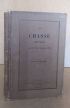 CHASSE. CHARLES IX. La chasse royale. Paris, veuve Bouchard-Huzard, 1857. In-8, cartonnage à la Bradel de l'éditeur en papier mastic, entièrement non rogné.La première et la plus rare des éditions modernes du fameux traité de la vénerie du cerf du roiCharles IX.Le règne de Charles IX (1550-1574), emporté par une pleurésie à 23 ans, fut marqué par les guerres de religion et le massacre de la Saint-Barthélemy. Il composa son traité sur la chasse en 1570, mais l'ouvrage ne fut publié qu'en 1625.À la fin de l'ouvrage, la longue note de Louis Bouchard-Huzard (1784-1841) donne les sources permettant de l'attribuer avec certitude au roi Charles IX lui-même et présente l'esprit de cette réédition. Le grand imprimeur, libraire et éditeur, l'a effectuée sur l'exemplaire de son grand-père, le vétérinaire et bibliophile Jean-Baptiste Huzard, et l'a voulu d'un format identique, avecle texte exact (y compris les fautes typographiques), la même vignette ainsi qu'un papier semblable à celui de l'édition de 1625.Illustré d'un frontispice gravé, identique au frontispice de 1625 : Charles IX chassant le cerf.Bon exemplaire de la bibliothèque cynégétique de Marcel Jeanson (ex-libris gravé). Dos et coins frottés.Thiébaud 171.250204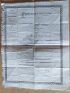 CHASSE. Permis de chasse 1880. Document imprimé et manuscrit sur papier vergé, 32 x 42 cm.Permis délivré le 1 er  octobre 1880 pour la Haute-Marne.10205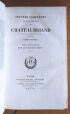 CHATEAUBRIAND. OEuvres complètes Paris, Pourrat frères, Furne, 1832. 20 vol. (sur 22) in-8, reliure de l'époque en demi-veau fauve, dos à nerfs ornés de motifs à froid et dorés, tranches dorées. Illustré de planches gravées.Bel exemplaire incomplet des tomes 16 et 17.60206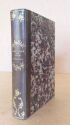 CHEVALLIER. Essai sur l'art de l'ingénieur en instruments de physique expérimentale en verre Paris, Chez l'auteur, Madame Huzard, Delaunay, Pillet. Juillet 1819. In-8, demi-veau taupe, dos lisse orné de motifs floraux romantiques.Première édition illustrée de 14 planches hors-texte.L'ouvrage s'intéresse aux baromètres, thermomètres et aux aéromètres, qui trouvent de nombreuses applications dans la fabrication des boissons et les industries alimentaires.On trouve des chapitres consacrés à la fabrication de la bière et du cidre, sur le caféPâle mouillure en coin en début d'ouvrage. Invendu207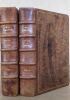 CHINE. TIMKOVSKI (Egor Fedorovitch). Voyage à Péking à travers la Mongolie en 1820 et 1821. Paris, Dondey-Dupré, 1827. 2 vol. in-8, reliure moderne en basane racinée, dos à nerfs.Première édition française. Sans l'atlas. 3 planches repliées.255208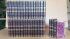 CICÉRON. OEuvres complètes Paris, Lefèvre, 1821-1825. 30 vol. in-8, reliure du temps en demi-basane à longs grains aubergine à coins, dos à nerfs ornés de motifs dorés.Première édition française collective.Joint du même en reliure uniforme : La république Paris, Michaud, 1823. 2 vol. Cicéroniana Lyon, Ballanche, 1812. 1 vol. Ex-dono manuscrit des éditeurs scientifiques Claude Bréghot du Lut et Marc-Antoine Péricaud. Supplément aux oeuvres de M. T. Cicéron (Paidoyer pour Servius Sulpicius contre L. Muréna Paris, Lefèvre, 1826 ; Songe de S. Jérome. Lyon, Barret, 1826 ; Bréghot du Lut & Péricaud. Note bibliographique sur les éditions et les traductions françaises des oeuvres de Cicéron). 1 vol. Ex-dono manuscrit de Marc-Antoine Péricaud sur un béquet collé en tête.Belle série décorative de 34 volumes. Plats épidermés.80210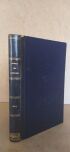 COSTUMES. Journal des jeunes personnes XXIIIème année Paris, 1855. In-8, reliure du temps en demi-basane bleu nuit, dos orné de faux-nerfs dorés.Illustré de 8 planches coloriées de mode.20211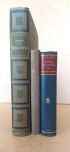 CRAFTY. Paris à cheval. Paris, Plon, 1883. In-4, percaline verte de l'éditeur, tranches dorées.Dessins en noir de l'auteur. Petites taches sur le premier plat.Joint : LEVESQUE (D.). Sport. Mélanges traduits de l'anglais. Paris, Lecaplain et Vidal, 1892. In-12, demi-percaline bleue époque. Dos insolé. RICHARD (A.). Étude du cheval de service et de guerre Paris, Hachette, Dumaine, 1874. In-12, percaline bleue époque. Lettre autographiée repliée (2 ff.). Envoi de l'auteur.Invendu212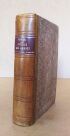 CUVIER. Tableau élémentaire de l'histoire naturelle des animaux. Paris, Baudoin. An VI. In-8, demi-basane glacée fauve légèrement postérieure, pièce de titre moderne,, mais un agréable exemplaire.Première édition illustrée de 14 planches.Important et premier ouvrage de Cuvier sur la zoologie comparée et la classification des animaux. Infimes rousseurs.100213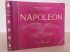 DAYOT (Armand). Napoléon. Paris, Flammarion, vers 1880. In-4 oblong, reliure de l'éditeur en demi-chagrin rouge à coins, titre doré sur le premier plat, dos à nerfs orné d'abeilles dorées, tête dorée.Bon exemplaire. Première gorge fendue mais solide.10214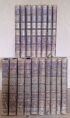 DELILLE. OEuvres. Paris, Michaud, 1813-1825. 18 vol. in-8, reliure de l'époque en demi-veau fauve, dos à nerfs ornés de motifs dorés.Accidents aux reliures.20215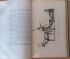 DOUMERC (Jean). La Suède et sa capitale. Impression. et souvenirs. Montauban, imp. J. Vidallet, 1875, 20 pp. DOUMERC (Paul). La Norvège centrale. Notes de voyage. Montauban, imp. Forestié Neveu, 1875, 120 pp., 1 carte repliée et 14 planches (maisons, scènes quotidiennes). DOUMERC (Jean). L'île de Seeland et la Suède méridionale. Notes de voyage. Montauban, imp. J. Vidallet, 1878, 212 pp. 3 ouvrages en un vol. in-8, cartonnage de l'époque en percaline verte.Envoi de l'auteur à chaque ouvrage. Certains feuillets jaunis. Dos insolé.Invendu216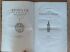 DU GUILLET (Pernette). Poésies Lyon, Perrin, 1830. In-8, cartonnage à la Bradel du temps.Rare édition tirée à 100 exemplaires numérotés.Reliure usée.40217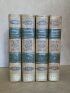 [DUCOS, Basile-Joseph]. Itinéraire et souvenirs d'Angleterre et d'Ecosse. 1814 - 1826. Paris, Dondey-Dupré. 1834. 4 vol. grand in-8, demi-veau havane à petits coins vélin, dos lisses ornés avec pièces de titre et de tomaison en maroquin vert.Edition originale illustrée de 11 cartes et plans, dont 10 dépliants, avec quelques rehauts de couleurs, et 8 vues lithographiées dont 6 dépliantes. Tirage à 150 exemplaires sur papier vélin épais, à compte d'auteur et non mis dans le commerce. Il constitue un précieux témoignage sur l'économie et la société anglaises, le capitalisme industriel et ses conséquences sociales. Ducos voyagea dans toute l'Angleterre, l'Ecosse et le pays de Galles, visitant tour à tour monuments, usines et manufactures, et se mêlant à la population pour observer les usages locaux. Ex dono manuscrit de l'auteur à "Monsieur Larroque, D. M." 200218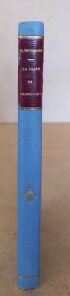 ESTIENNE (Henri). La foire de Francfort (exposition universelle et permanente au XVIe siècle) Paris, Liseux, 1875. In-16, cartonnage à la Bradel en demi-percaline bleue.Invendu219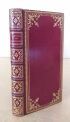 FÉNELON (François de). Méditations et réflexions pieuses. Paris, Gruel &amp; Engelmann, 1885. In-12, maroquin rouge, signé Gruel, dentelle dorée en encadrement sur les plats, dos à nerfs orné de motifs dorés, dentelle intérieure dorée, gardes de tabis rouge, tranches dorées.Imprimé par Jouaust sur vergé, illustré de 2 frontispices gravés.Très bel exemplaire relié par Gruel.100220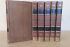 FÉNÉLON. OEuvres choisies. Paris, Delestre-Boulage, 1821, 6 vol. in-8, reliure de l'époque, signée P. Ledoux, en veau fauve, large encadrement à froid sur les plats, dos à nerfs ornés de motifs dorés, filet doré aux coupes, roulette intérieure dorée.Bel exemplaire, parfaitement relié par Ledoux. Mors, coins et plats légèrement frottés.90221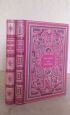 FÉVAL (Paul). Contes de Bretagne. Veillées de la famille. Paris, Victor Palmé, 1878 &amp; 1882. 2 ouvrages en 2 vol. in-8, 16 x 24 cm, [2] ff., 298 pp., [1] f. & [3] ff., 356 pp., [1] f., reliures de l'éditeur en demi-chagrin rouge, plaque dorée et à froid avec titre doré sur le premier plat et plaque à froid sur le second plat du second ouvrage, dos à nerfs ornés de caissons dorés,tranches dorées.Beaux exemplaires, très frais.Invendu222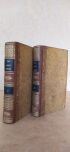 FLEURY DE CHABOULON (baron). Les Cent Jours. Mémoires pour servir à l'histoire de la vie  privée, du retour et du règne de Napoléon en 1815. Londres, imp. C. Roworth, 1820. 2 vol. in-8, reliure de l'époque en demi-veau fauve, dos ornés de faux-nerfs dorés.Édition originale. « Source importante pour le retour de l'ile d'Elbe et les Cent-Jours, notamment en ce qui concerne les intrigues de Fouché » (Tulard, 551).80223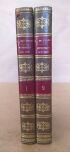 FLEURY DE CHABOULON. Mémoires pour servir à l'histoire de la vie privée, du retour et du règne de Napoléon en 1815. Londres, Longman, 1820. 2 vol. in-8, reliure de l'époque en veau vert glacé, double encadrement doré sur les plats, dos ornés de faux-nerfs et de motifs dorés.Édition originale. « Source importante pour le retour de l'île d'Elbe et les Cent-Jours, notamment en ce qui concerne les intrigues de Fouché » (Tulard, 551).Petite éraflure à un dos.100224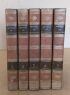 FONTENELLE. OEuvres, précédées d'une notice historique sur sa vie et ses ouvrages. Paris, Salmon, Peytieux, 1825. 5 vol. in-8, reliure de l'époque en demi-veau blond, dos ornés de faux-nerfs et de motifs dorés.Illustré d'un portrait gravé en frontispice.Papier des plats légèrement frotté.Invendu225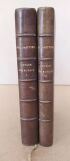 GAUTIER (Théophile). Voyage en Russie. Paris, Charpentier, 1867. 2 vol. in-12, reliure de l'époque en demi-chagrin brun, dos à nerfs.Édition originale.Très bon exemplaire, sans rousseur. Un coin fragilisé.120226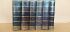 [GIRAULT DE SAINT-FARGEAU (Pierre-Augustin-Eusèbe)]. Guide pittoresque du voyageur en France Paris, Firmin Didot, 1834-1838. 6 vol. in-8, 12 x 20 cm, reliure de l'époque en demi-basane aubergine, dos orné de faux-nerfs dorés.Important guide illustré de 750 planches et 87 cartes gravées dont une plusieurs fois repliée.Bon exemplaire. Dos légèrement frottés. Importante mouillure au tome 2.Invendu227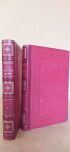 GRANDVILLE (Jean-Jacques). Les fleurs animées Paris, Garnier frères, 1867. 2 volumes in-4, 18,5 x 27 cm, 2 ff., 340 pp., 2 ff., frontispice et 28 pl. & 2 ff., 322 pp., 2 ff., frontispice et 24 pl., reliure de l'époque en demi-chagrin rouge, dos à nerfs ornés de motifs dorés, tranches dorées.Nouvelle édition parue l'année de l'originale. Textes d'Alphonse Karr, Taxile Delord et du comte Foelix.Illustré de 52 planches gravées, aquarellées et gommées, d'après Granville, de 2 planches techniques gravées et de gravures sur bois dans le texte.Bon exemplaire. Rousseurs.Invendu228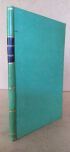 GRÈCE. LE PUILLON DE BOBLAYE (Émile). Description d'Égine. Paris, Gide, 1835. In-8, cartonnage à la Bradel du temps en papier vert, couverture, non rogné.Unique édition, illustrée d'une carte repliée, avec la Notice historique sur le commerce, la navigation et les colonies d'Égine de Ch.-S. Henry La Blanchetais.Bel exemplaire, grand de marges. Petit trou sur la couverture.350229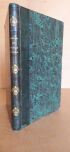 GUILMETH (Auguste). Notice historique sur la ville et les environs d'Elbeuf. Rouen, Alfred Péron, 1850. In-8, demi-basane verte, dos lisse orné.Edition illustrée d'un frontispice. Auguste Guilmeth retrace l'histoire de la ville d'Elbeuf et de ses environs en examinant d'abord pourquoi une population dans les temps antiques fut "à la fois attirée, agglomérée et enfin retenue sur un sol aussi aride et aussi ingrat". Il est frappé par la disparité entre les personnes aisées et la classe ouvrière livrée "à l'usage des liqueurs fortes ou alcooliques".Petite mouillure en coin du feuillet portant le frontispice.40230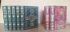 GUIZOT. Histoire de France jusqu'en 1789 depuis 1789 jusqu'en 1848. Paris, Hachette, 1872-1876 & 1878-1879. 2 ouvrages en 5 & 2 vol. in-4, reliures de l'éditeur en demi-chagrin vert, plats et dos entièrement décorés de motifs dorés et à froid, tranches dorées.Bon exemplaire. Accident à une coiffe de la deuxième série.100231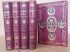 GUIZOT. Histoire de France jusqu'en 1789 Paris, Hachette, 1872-1876. 5 vol. in-4, reliure de l'éditeur en demi-chagrin rouge, plats et dos entièrement décorés de motifs dorés et à froid, tranches dorées.250232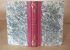 HEEREN. Manuel de l'histoire ancienne considérée sous le rapport des constitutions, du commerce et des colonies des divers états de l'antiquité.	Paris, Firmin Didot. 1827. In-8, demi-veau cerise, dos orné légèrement frotté. Reliure signée Lebrun.Seconde édition revue, corrigée et augmentée. Ouvrage divisé en 5 sections: Etats d'Afrique et d'Asie avant Cyrus, Empire de Perse, Etats de la Grèce, monarchie macédonienne et histoire romaine.Invendu233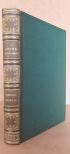 HÉRALDIQUE. MAGNY (Ludovic de). La science du blason accompagnée d'un armorial général des familles nobles de l'Europe. Paris, Aubry, 1858. In-4, 17,5 x 27 cm, [2] ff., CLX pp., [3] ff., 332 pp. (chiffrées 330), reliure de l'époque, signée Kisiel, en demi-chagrin vert, dos à nerfs orné de motifs dorés.Illustré de plus de 1500 blasons gravés sur bois. Titre et faux-titre chromolithographiés.Bel exemplaire.Invendu234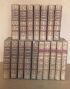 Histoire littéraire de la France par des religieux bénédictins de la congrégation de S. Maur Paris, Osmont, Huart l'Aîné, Clousier, Hourdel, Davis, Chaubert, Gissey, 1733-1763 puis Firmin-Didot, Treuttel et Wurtz, 1814-1832. 17 vol. in-4, reliures uniformes du XVIIIe siècle en veau fauve, dos à nerfs ornés de motifs dorés, pour les 12 premiers vol., et reliures uniformesdu XIXe siècle, à l'imitation, en veau fauve, dos à nerfs ornés de motifs dorés, pour les 5 vol.suivants.Édition originale de la tête de série de cette monumentale et célèbre histoire littéraire dont la publication est toujours en cours.Petits accidents à la reliure.250235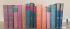 HISTOIRE Réunion de 12 ouvrages en 14 volumes. In-8, cartonnages de l'époque en demi-percaline.Détail : Mme de CHASTENAY. Mémoires 1896 (2 vol.). T. de WYZEWA. Excentriques et aventuriers de divers pays. 1910. L. LACOUR. Trois femmes de la Révolution. Olympe de Gouges, Théroigne de Méricourt, Rose Lacombe. 1900. G. STENGER. Grandes dames du XIXe siècle. Chroniques du temps de la Restauration. 1911. H. FURGEOT. Le marquis de Saint-Huruge, « généralissime des sans-culottes » (1738-1801). G. MAUGRAS. Le duc de Lauzun et la cour intime de Louis XV. 1909. Marquis de FLERS. Le roi Louis-Philippe, vie anecdote. 1173-1850. 1891. C. A. DAUBAN. Les prisons de Paris sous la Révolution 1870. E. DAUDET. La police politique. Chronique des temps de la Restauration 1815-1820. 1912. FRÉNILLY. Souvenirs du baron de Frénilly, pair de France (1768-1828) 1908. PAROY. Mémoires du comte de Paroy, souvenirs d'un défenseur de la famille royale pendant la Révolution (1789-1797) 1895. E. de BROGLIE. Mabillon et la société de l'abbaye de Saint-Germain des Prés à la fin du dix-septième siècle, 1664-1707. 1888 (2 vol.).Invendu236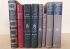 HISTOIRE. RÉVOLUTION & EMPIRE. Réunion de 6 ouvrages en un vol. in-12 et 7 vol. in-8.Détail : POUJOULAT. Histoire de la Révolution française. Tours, Mame, 1860. Demi-chagrin, dos à nerfs. ROCHECHOUART. Souvenirs sur la Révolution, l'Empire et la Restauration. Paris, Plon,1889. Demi-maroquin, dos à nerfs. MARBOT. Mémoires Paris, Plon, vers 1890. 2 vol. Demi-basane, dos à nerfs. [KÉRATRY]. Le dernier des Napoléon. Paul, Lacroix, 1875. Percaline à la Bradel. VILLIERS. Histoire de Napoléon. Paris, Ducrocq, [1860]. Percaline. LESCURE. Correspondance secrète inédite sur Louis XVI, Marie-Antoinette, la cour et la ville de 1777 à 1792 Paris, Plon, 1866. 2 vol. Percaline à la Bradel.Invendu237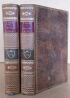 HORACE. OEuvres, traduite en vers par Pierre Daru Paris, Levrault et Schoell, 1804-1805. 4 tomes en 2 vol. in-8, reliure du temps en veau fauve raciné, roulette dorée en encadrement sur les plats, dos à nerfs ornés de motifs dorés.Bel exemplaire. Coins frottés, petites épidermures.90238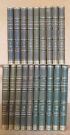 Illustration horticole (L'). Journal spécial des serres et des jardins... [puis] Revue mensuelle des serres et des jardins Gand, F. & E. Gyselnyck, 1854-1874. 19 vol (sur 21) in-8, reliure des la fin du XIXe siècle en demi-chagrin vert, dos à nerfs ornés de motifs dorés.Rare tête de série de cette superbe revue, illustrée de plus de 700 planches chromolithographiées et de nombreuses planches en noir, certaines à fond teinté.Sans les vol. 13 (1866) & 18 (1871). La publication se poursuivit jusqu'en 1896.Vendu en tant que périodique, sans faculté de retour.Invendu239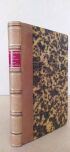 ITALIE. BONSTETTEN (Charles Victor de). Voyage sur la scène des six derniers livres de l'Énéide, suivi de quelques observations sur le Latium moderne. Genève, J. J. Paschoud, an XIII [1804-1805]. in-8, 13 x 20,5 cm, 3 ff., 380 pp., carte repliée, reliure du XIXe siècle en demi-veau blond, dos à nerfs orné de caissons dorés, tête dorée.Édition originale de ce récit du voyage dans la campagne romaine d'un littérateur suisse proche de Mme de Staël.Illustré d'une carte de la région gravée à l'eau-forte.Bel exemplaire.100240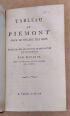 ITALIE. MARANDA. Tableau du Piémont sous le régime des rois avec un précis sur les Vaudois et une notice sur les Barbets. Turin, imp. Guaita, 1802-1803. Histoire philosophique du culte des Piémontais. Sans lieu, ni date (vers 1802). 2 ouvrages en un vol. in-8, reliure de l'époque en demi-basane fauve, dos lisse orné de faux-nerfs dorés et de motifs à froid.Éditions originales.110241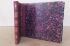 JARDINS. AUDOT (L.-E.). Traité de la composition et de l'ornement des jardins Paris, Audot, 1859. 2 vol. in-8 oblong, reliure du temps en demi-chagrin aubergine, dos à nerfs orné.Bel album de plus de 600 figures gravées. Une planche manquante.350242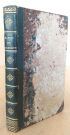 JULLIEN (André). Manuel du sommelier ou instruction pratique sur la manière de soigner les vins. Paris, Colas et Huzard, 1817. In-12, reliure de l'époque en demi-veau noir, dos orné de faux-nerfs et de motifs dorés.Seconde édition augmentée. 2 planches repliées.Plats épidermés.150243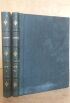 L'Artiste. Nouvelle série. Tomes troisième et quatrième. Paris, l'Artiste, 1858. 2 vol. in-4, reliure de l'époque en demi-chagrin vert, dos à nerfs ornés de motifs dorés.Illustré de 18 + 15 (sur 17) planches gravées ou lithographiées (dont un portrait de Balzac), certaines tirées sur chine monté.Invendu244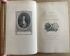 LA FONTAINE (Jean de). Contes et nouvelles en vers.		Paris, Rouquette. 1883. 2 vol. in-8, plein maroquin rouge, dos à nerfs, tranches dorées, dentelle intérieure dorée, couvertures conservées. Reliures signées Cuzin.Exemplaire numéroté et illustré de gravures d'après Fragonard, Monnet, Touzé et Milius et de 2 Frontispices de La Fontaine et de Fragonard par Rigaud.Recueil de Contes et Nouvelles de Jean de La Fontaine, chacun illustré d'une gravure à pleine page hors texte.Édition revue et précédée d'une notice par Anatole de Montaiglon, bibliothécaire et historien spécialiste de la poésie française.Bel exemplaire en plein maroquin rouge, malgré un mors légèrement fendu au tome 1. 280245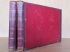 LA FONTAINE. Fables choisies, ornées de figures lithographiques de MM. Carle Vernet, Horace Vernet et Hippolyte Lecomte. Paris, impr. de Fain, à la lithographie d'Engelmann, 1818. 2 vol. in-4 oblong, reliure de l'époque en demi-basane à longs grains rouge à coins, dos ornés de faux-nerfs dorés, tranches dorées.Un des premiers livres lithographiés français, illustré de 111 planches (sur 122 d'après Vicaire).Exemplaire de premier état, avant l'indication «Tome I» au titre du premier volume, la dédicace au roi et l'effacement de l'adresse d'Engelmann sur de nombreuses planches. Sans le titre du second volume.Rousseurs, mouillures, déchirures. Une planche détachée. Deux planches reliées à l'envers.Accidents à la reliure.250246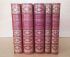 LA ROCHEFOUCAULD (François de). OEuvres Paris, Hachette, 1868-1883. 4 tomes en 5 vol. in-4, 15 x 24 cm, reliure de l'époque, signée Chambolle-Duru, en maroquin rouge, dos à nerfs ornés de fleurons dorés, double filet dorée aux coupes, roulette intérieure dorée, tranches dorées sur marbrures.Belle édition érudite des "Grands écrivains de la France", illustrée d'un portrait, de 2 planches héraldiques dont une chromolithographiée, de 4 planches, et de 4 fac-similés. Tiré à 150 exemplaires numérotés.Très bel exemplaire, parfaitement établi par Chambolle-Duru.450247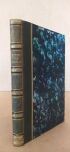 LABÉ (Louise). Evvres de Lovize Labé, lionnoise, surnommée la Belle Cordière. Brest, impr. Michel, 1 815. In-8, 12,5 x 20 cm, [2] ff., XXVI pp., [1] f., 218 + 4 pp., frontispice, reliure du milieu du XIXe siècle, signée Kisiel, en demi-chagrin vert, dos à nerfs orné de motifs dorés, entièrement non rogné.Première édition moderne des oeuvres de Louise Labé. Tiré à 140 exemplaires.Bel exemplaire grand de marges, un des 116 sur vélin d'Annonay, relié par Kisiel à Nantes. De la bibliothèque de l'érudit nantais E. Phélippes-Beaulieu, avec son ex-libris par lui dessiné et gravé. Enrichi par le bibliophile et littérateur Prosper Blanchemain qui publia en 1875 les oeuvres de Louise Labé dans le "Cabinet du bibliophile" : second portait en frontispice ;photographie originale datée 1814 d'un dessin d'après le célèbre portrait de Pierre Woeiriot ; Table des escriz de divers poetes à la louenge de L. Labé rectifiée par Mr P. Blanchemain manuscrite in-fine (2 pp.) ; et une note manuscrite volante en tête (1873) donnant les auteurs de quatre pièces (1 f.)Vicaire IV, 727-728.Invendu248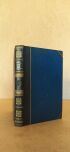 LABÉ Louise. Euvres de Louïze Labé lionnoize. Lyon, Durand et Perrin, 20 juillet 1824. In-8, reliure du temps en demi-maroquin à longs grains bleu nuit à coins, signée P. Fauchet, roulette à froid sur les plats, dos à nerfs orné de motifs dorés et à froid.Première édition lyonnaise moderne des oeuvres de Louise Labé.Très bel exemplaire en maroquin relié par Fauchet, auquel a été ajouté deux portraits lithographiés en frontispice et plusieurs pièces in fine : La critique de cette édition extraite du Journal littéraire de la semaine (8 pp.), Testament de Louise Labé publié par Claude Bréghot du Lut (1825 ; 16 pp.), Note pour servir de supplément au commentaire sur les oeuvres de Louise Labé du même (1830 ; 12 pp., tiré à 50 exemplaires).100249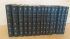 LAMARTINE. Réunion de 14 ouvrages en 15 vol. in-12, reliures uniformes de l'époque en demi-chagrin bleu nuit, dos à nerfs ornés de motifs dorés.Détail :Premières méditations poétiques. La mort de Socrate. 1869.- Voyage en Orient (2 tomes.). 1876-1878.- Le tailleur de pierres de Saint-Point. 1877.- Raphaël, pages de la vingtième année. 1878.- Les confidences. 1879.- Harmonies poétiques et religieuses. 1876.- Nouvelles méditations poétiques. 1873.- Jocelyn. 1877.- Recueillements poétiques. 1877.- Nouvelles confidences. 1879.- La chute d'un ange. 1877.- Geneviève, histoire d'une servante. 1879.- Fior d'Aliza.- 1879.- Poésies inédites. 1881.40250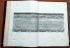 LE BRUN (Charles, d'après). Le Grand escalier de Versailles. S.l.n.d. In-folio, demi-basane brune XIXe s, dos à nerfs.Album entièrement monté sur onglets, contenant un titre gravé, 8 planches doubles, 10 planches simples, et 2 planches doubles d'un format plus petit. Reprint de la Chalcographie du Louvre, avec tampon à froid. L'édition de 1721-1728 contenait 6 planches doubles et 18 planches simples, en plus du texte gravé.Reliure très frottée avec défauts.280251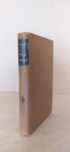 LE MASSON. Nouvelle vénerie normande Avranches. Tostain. 1847. In-8, demi-percaline havane XIXème à la Bradel, dos lisse, couvertures doublées conservées. Deuxième édition de cet ouvrage portant sur la chasse du lièvre, du cerf, du chevreuil, du sanglier, du loup et du renard.Exemplaire à grandes marges. Quelques rousseurs. Signature manuscrite partiellement effacée sur le faux-titre.Invendu252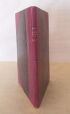 LE ROI (J.-A.). Récit des journées des 5 et 6 octobre 1789 à Versailles suivi de Louis XVI et le serrurier Gamain. Versailles, imp. E. Aubert, 1867. In-8, reliure de l'époque, signée Petit & Trouillier srs de Simier, en demi-maroquin rouge à coins, dos à nerfs, tête dorée.Édition originale illustrée de 3 planches repliées.Bel exemplaire.Invendu253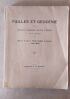 LEFORT. Failles et Géogénie d'après les Observations et Découvertes faites dans le Nivernais. Paris, Le Soudier, 1897. Grand in-4, broché. Petite réparation en pied de couverture.	Etude stratigraphique, minéralogique et paléontologique détaillée du Nivernais, suivie d'une étude des failles et des dislocations géologiques, illustrée d'un tableau des terrains et profils géologiques, de 5 profils géologiques en couleurs, et 1 très grande carte géologique en couleurs du Nivernais.60254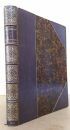 [LEPINE Émile]. QUATRELLES. À coups de fusil. Paris, Charpentier, 1877. In-4, reliure du temps, signée V. Champs, en demi-maroquin brun à coins, dos à nerfs orné de motifs dorés, tête dorée, non rogné.Illustrée de 32 planches d'Alphonse de Neuville, dont les 2 planches censurées. Bon exemplaire relié par Champs. Rousseurs.30255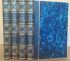 Les mille et une nuits Paris, Bourdin, vers 1840. Les mille et un jours Paris, Pourrat, [1844]. 2 ouvrages en 4 vol. in-8, reliure du temps en demi-chagrin bleu nuit, dos orné de motifs dorés, couvertures, entièrement non rognés.Illustré de 4 titres-frontispices et de nombreux bois gravés sur bois.40256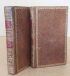 Lettres de Mmes de Villars, de Coulanges, et de La Fayette, de Ninon de l'Enclos et de Mademoiselle Aïssé. Accompagnées de notices biographiques, de notes explicatives, et de La coquette vengée, par Ninon de l'Enclos.Paris, Léopold Collin, 1805. 2 vol. in-12, reliure de l'époque en basane fauve racinée, dentelle dorée en encadrement sur les plats, dos ornés de faux-nerfs et de motifs dorés.Seconde édition. Reliure très légèrement frottée.100257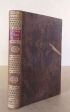 LIGNE (Charles-Joseph de). Lettres et pensées du maréchal prince de Ligne, publiées par Mme la baronne de Staël Holstein. Paris & Genève, Paschoud, 1809. In-8, reliure de l'époque en basane fauve racinée, dos lisse orné de motifs dorés.Bel exemplaire. Épidermure sur le premier plat.60258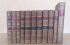 LITTÉRATURE ANTIQUE Réunion de 4 ouvrages en 11 volumes.Détail : VIRGILE. Les géorgiques traduites par De Lille Paris, Didot jeune, 1793. Grand in-8, basane fauve époque, frise à la grecque dorée en encadrement sur les plats, dos orné de faux-nerfs et de motifs dorés, tranches dorées. Illustré d'un frontispice, d'un portrait et de 8 planches, gravés d'après Eisen, Moreau le Jeune, etc. Exemplaire en grand papier. DÉMOSTHÈNE. OEuvres complettes de Démosthène et d'Eschine Paris, Mame, 1804. 6 vol. in-8, basane fauve racinée époque, dentelle dorée en encadrement sur les plats, dos ornés de faux-nerfs et de motifs dorés. Illustré d'un portrait gravé en frontispice, d'une carte gravée repliée. Tableau replié. Petites usures aux reliures, galeries de ver en marges de quelquesfeuillets. PLATON. Apologie de Socrate Paris, Firmin Didot, 1806. in-8, basane fauve époque, roulette dorée en encadrement sur les plats, fer doré au centre des plats, dos orné de faux-nerfs et de motifs dorés. Exemplaire offert en prix au lycée Napoléon à Romain Merlin (1793-1871), futur libraire, traducteur et bibliothécaire, avec étiquette et fer doré. ARISTOPHANE. Théâtre avec les fragmens de Ménandre et de Philémon Paris, Desray, 1790. 3 (sur 4) vol. in-8, basane fauve époque, frise à la grecque dorée en encadrement sur les plats, dos ornés de faux-nerfs et de motifs dorés. Exemplaire offert par le traducteur, Poinsinet de Sivry, « au premier consul Bonaparte », avec strophe manuscrite signée. Le 4e vol. manque.Coins frottés.80259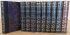 LITTÉRATURE XIXe. Petite collection Lemerre. Paris, 1889-1897. 3 ouvrages en 10 vol. in-12, reliures uniformes de l'époque en demi-chagrin bleu à coins, dos à nerfs ornés de motifs dorés, tête dorée.OEuvres de Baudelaire. 4 vol.- OEuvres de Lemoyne, 3 vol.- OEuvres de Laprade, 3 vol.Un dos passé, mors frottés.40260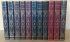 LITTÉRATURE XIXe. Réunion de 10 ouvrages de la collection Quantin en 11 vol in-8. Paris,1885-1889, reliures de l'éditeur en demi-chagrin rouge, brun ou vert, dos lisses ornés de motifs dorés, têtes dorées.Vigny. Cinq-Mars (2 vol.).- Sand. Mauprat. La mare au diable.- Bernard. Gerfaut.- Feuillet. Monsieur de Camors.- Claretie. Monsieur le ministre.- Lamartine. Raphaël.- Flaubert. Madame Bovary. Salammbo.- Daudet. Sapho.Dos insolés.40261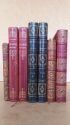 LITTÉRATURE. Réunion de 5 ouvrages du XIXe siècle en 7 vol.Détail :ANDRIEUX. Contes et opuscules Paris, Renouard, 1800. In-8, demi-veau. Coiffes et mors usés. BALZAC. Contes drolatiques. Paris, Tallandier, [1900]. 2 vol. in-8, demi-chagrin. Ill. de Robida. Lettres d'Abailard et d'Héloïse Paris, Houdaille, 1839. 2 vol. in-4, demi-chagrin. Contes dialogués de Crébillon fils. Paris, Quantin, 1879. In-8, demi-chagrin. SWIFT. Voyage de Gulliver. Paris, Garnier, 1873. In-8, demi-chagrin.60262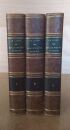 Livre des mille nuits et une nuit (Le). Traduction par J. C. Mardrus. Paris, Éditions de la Revue blanche, 1899-1900. 3 vol. in-8, reliure de l'époque en demi-basane racinée, dos à nerfs ornés de filets dorés.80263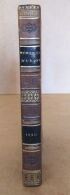 [LOMBARD DE LANGRES (V.)]. Mémoires d'un sot, contenant des niaiseries historiques, révolutionnaires et diplomatiques, recueillies sans ordre et sans goût. Paris, N. Maze, 1820. In-8, reliure de l'époque en demi-veau fauve à coins, dos à nerfs orné de motifs à froid et dorés.Édition originale. Manque de papier sur les plats.40264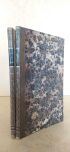 LYON. Recueil faict au vray de la chevauchée de l'asne, faicte en la ville de Lyon, et commecée le premier jour du moys de septembre mil cinq cens soixante six, avec tout l'ordre tenu en icelle. Recueil de la chevauchée faicte en la ville de Lyon, le dix-septiesme de novembre 1578, avec tout l'ordre tenu en icelle. Lyon, imp. J. M. Barbet, [1829]. 2 ouvrages in-8, reliures uniformes de l'époque en demi-veau brun, dos lisses ornés de motifs dorés.Rééditions de deux impressions lyonnaises de 1566 et de 1578.Tirés à 100 exemplaires. Envoi des éditeurs à un ouvrage.150265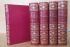 MALHERBE (François de). OEuvres Paris, Hachette, 1862-1869. 5 vol. in-4, 15 x 24 cm, reliure de l'époque en maroquin rouge, signée Chambolle-Duru, dos à nerfs ornés de fleurons dorés, double filet doré aux coupes, roulette intérieure dorée, tranches dorées sur marbrures.Belle édition érudite des "Grands écrivains de la France", illustrée d'un portrait en frontispice, une planche héraldique chromolithographiée, de 2 planches de musique gravées, d'une planche et de 4 fac-similés dont 3 repliés. Tiré à 150 exemplaires numérotés.Très bel exemplaire, parfaitement établi par Chambolle-Duru.420266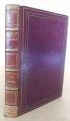 MARCHE. ROUSSEAU (Alfred). Un an de poésie Seconde édition augmentée de plusieurs pièces nouvelles. Moulins, imprimerie P.-A. Desrosiers, 1836. In-8, reliure de l'époque en chagrin violine, triple encadrement doré sur les plats, dos à nerfs orné de motifs dorés, tranches dorées.Édition augmentée des oeuvres d'un poète d'Aubusson, chantre de la Creuse. Illustré d'un frontispice gravé sur bois par Achille Allier à Bourbon L'Archambault.Très bel exemplaire. Envoi de l'auteur et correction manuscrite p. 219.Dos très légèrement insolé.100267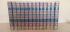 MASSILLON. OEuvres complètes Paris, Raymond et Dalibon, 1821. 13 vol. in-8, reliure de l'époque, signée Thouvenin jeune, en veau fauve, roulette à froid en encadrement sur les plats, dos à nerfs ornés de motifs dorés, roulette intérieure dorée.Portrait-frontispice gravé.Bon exemplaire relié par Thouvenin. Mors, coins et quelques dos légèrement frottés.40268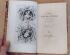 MERCIER DE COMPIÈGNE. Éloge du sein des femmes Bruxelles, Gay & Doucé, 1879. In-12, reliure de l'époque en demi-chagrin orangé, dos à nerfs orné de fleurons dorés, tête dorée, non rogné.Frontispice gravé.150269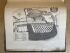 MERLET. Cartulaire de l'Abbaye de la Sainte-Trinité de Tiron. Chartres. Garnier. 1883. 2 tomes reliés en In-4, demi-percaline chagrinée rouge.Illustré d'un plan de l'Abbaye en frontispice.Situé dans le Perche près de Nogent-le-Rotrou, le monastère fut fondé à Thiron vers 1114 par Saint Bernard de Ponthieu. Le manuscrit original du cartulaire, datant du XIIème siècle, est publié ici pour la première fois. Un très important dictionnaire topographique de plus de 100 pages termine l'ouvrage. Infimes rousseurs.80270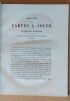 MERLIN (R.). Origine des cartes à jouer. Recherches nouvelles sur les naïbis, les tarots et sur les autres espèces de cartes... Paris, l'auteur, Rapilly, [1869]. 2 tomes en un vol. in-4, cartonnage de l'éditeur.Édition originale. Illustré de 71 (sur 73) planches.Envoi de l'auteur.120271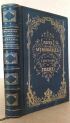 MICHELANT. Faits mémorables de l'histoire de France illustrés de 120 tableaux de M. Victor Adam gravés par les premiers artistes de Paris. Paris, Didier, vers 1860. In-8, reliure de l'époque en demi-chagrin bleu, plaques dorées sur les plats, dos à nerfs orné de motifs dorés, tranches dorées.Illustré d'un frontispice et 120 gravures sur bois d'après Victor Adam. Bel exemplaire.H90272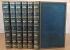 MONTESQUIEU. OEuvres complètes Paris, Lefèvre, 1816. 6 vol. in-8, reliure en veau bleu à long grain, signée Simier, dos à nerfs ornés de motifs dorés, tranches dorées.Illustré d'un portrait gravé en frontispice et de 2 cartes gravées repliées. Très bel exemplaire relié par Simier. Légères rousseurs.Invendu273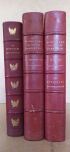 Murailles politiques françaises (Les) depuis le 18 juillet 1870 jusqu'au 25 mai 1871. Affiches françaises et allemandes. La guerre, la Commune. Paris, province. Paris, Le Chevalier, 1874. 2 vol. in-4, reliure de l'époque en demi-chagrin rouge à coins, dos à nerfs, têtes dorées.Reproduction en fac-similé de 2000 affiches politiques des années 1870-1871, certaines sur fond ou papier de couleur. Galeries de ver en marge de plusieurs feuillets du tome II, atteignant parfois le texte.Joint : Les murailles révolutionnaires depuis février 1848. Paris, J. Bry aîné. 1858. In-4, demi-chagrin de l'époque (incomplet).Invendu274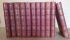 MUSSET. OEuvres complètes. Paris, Charpentier, 1888. 11 vol. in-8, reliure de l'époque en demi-chagrin rouge, dos à nerfs ornés de motifs dorés, têtes dorées.Premier plat du dernier volume détaché.40275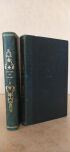 NANTES. LESCADIEU (Alfred) & Auguste LAURANT. Histoire de la ville de Nantes depuis son origine et principalement depuis 1789 jusqu'à nos jours, suivie de l'histoire des guerres de la Vendée Nantes, Aug. Laurant, 1836. 2 vol. in-8, 13,5 x 21 cm, 408 pp. & 416 pp., reliure de l'époque en demi-veau vert, dos lisses ornés de volutes dorées.Édition originale.Bon exemplaire. Rousseurs éparses.100276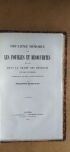 NANTES. PHÉLIPPES-BEAULIEUX (Louis). Réunion de 4 brochures et d'un manuscrit. Nantes, 1842-1865 In-8, 13,5 x 22,5 cm, reliure de la seconde moitié du XIXe siècle en demi-chagrin chocolat, dos orné de faux-nerfs dorés, entièrement non rogné, couverture.Détail : Essai historique et statistique de la commune de Sautron, canton de La Chapelle-sur-Erdre, arrondissement de Nantes, en 1832. 1842 ; 24 pp., [2] ff. Bien complet de l'errata. Notes rétrospectives et supplémentaires concernant l'Essai historique et statistique de la commune de Sautron, canton de La Chapelle-sur-Erdre, arrondissement de Nantes. c. 1865 ; 64 pp., 1 f. blanc, [1] f. Fouilles à Sautron 1852.1853. Manuscrit à l'encre. [8] ff. Deuxième mémoire sur les fouilles et découvertes en 1854, dans le champ des Bésirais et les environs, commune de Sautron 1855 ; 14 pp., un plan lithographié replié. Monographie du prieuré de Notre-Dame de Bois-Garand sur la commune de Sautron 27 mai 1865 ; VIII + 148 pp., couvertures.Précieux exemplaire de l'auteur, archéologue et érudit, maire de Sautron, père du graveur Emmanuel Phélippes-Beaulieu.100277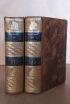 NICOLLE DE LA CROIX (Abbé). Géographie moderne, précédé d'un petit Traité de la Sphère et du Globe Paris, Delalain Fils. An XIII - 1805. 2 vol. in-12, pleine basane racinée légèrement frottée, dos lisses ornés de voiliers, pièces de titre et de tomaison en maroquin noir.Illustré d'une mappemonde dépliante. Ex-libris du Château de la Ragotterie. 60278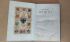 NORD. DEHAISNES (A.). Histoire d'Iwuy. Lille, L. Danel, 1887. In-4, demi-chagrin noir époque, dos à nerfs, tête dorée.Édition originale. Étude historique sur cette ancienne seigneurie de la famille Mairesse de Pronville. Frontispice héraldique en couleurs.Bon exemplaire provenant de Léon Doé de Maindreville (signature et armes dorées en queue).Rousseurs éparses.Invendu279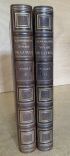 NORDENSKIÖLD. 	Voyage de la Vega autour de l'Asie et de l'Europe, accompagné d'un résumé des voyages précédemment effectués le long des côtes septentrionales de l'ancien continent Paris, Hachette, 1883 - 1885. 2 vol. grand in-8, demi-maroquin marron à coins, dos à nerfs orné, têtes dorées. Petites taches et décolorations au dos. Reliure signée Charles Magnier.Première édition française illustrée de 3 portraits, 8 cartes dans le texte, 10 cartes dépliantes .Géologue et explorateur, Nordensköld fit plusieurs expéditions au Spitzberg et sur la côte du Groenland avant d'embarquer pour ce voyage à bord d'un baleinier de 45 mètres. Il fut le premier à faire le voyage complet de l'Atlantique au Pacifique à travers le passage du Nord-Est dans l'océan arctique.400280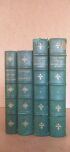 NORMANDIE. Réunion de 3 ouvrages en 4 vol. in-8, reliures uniformes en demi-basane verte, dos à nerfs.Détail : GLANVILLE. Notes prises sur de vieux parchemins Rouen, Cagniard, 1897. LENOTRE. La chouannerie normande au temps de l'Empire. Tournebut 1804-1809. Paris, Perrin, 1901. GLANVILLE. Histoire du prieuré de Saint-Lô de Rouen Rouen, Gagniard, 1890-1891.Invendu281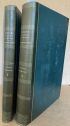 NORMANDIE. TAYLOR (Isidore), Charles NODIER & Alphonse de CAILLEUX. Voyages pittoresques et romantiques dans l'ancienne France. Ancienne Normandie. Paris, P. Didot l'Aîné, 1820. 2 vol. in-folio, [4] ff., 132 pp., [5] ff. & [1] f., 190 pp., [2] ff., titre-frontispice et 240 pl. (sur 242), reliure du temps, signée Delarue, en demi-basane verte à coins, dos ornés defaux-nerfs dorés.Première série du remarquable ouvrage de Taylor et Nodier, célèbre pour ses magnifiques lithographies. « L'une des premières et des plus importantes productions françaises de la lithographie » (Brunet).Manquent les pl. 148 & 179. Un troisième volume est paru en 1878.Étiquettes gravées de Delarue, papetier "Aux deux créoles", à Paris.Rousseurs. Derniers feuillets du premier volume légèrement froissés. Coiffes, coins et plats légèrement frottés sans gravité.Invendu282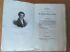 ORFILA (Mathieu). Leçon faisant partie du cours de médecine légale. Paris, Béchet jeune et l'auteur, 1821. In-8, broché, entièrement non rogné.Édition originale, ornée d'un portrait de l'auteur, de 7 planches gravées et finement coloriées de champignon et d'insectes, de 14 planches gravées de botanique et d'une planche gravée représentant une vipère.Bon exemplaire en condition de parution. Envoi autographe de l'auteur sur le faux-titre.50283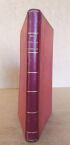 ORSEL (J.). Essai sur les hôpitaux et sur les secours à domicile distribués aux indigens malades Paris, Le Normant, Lyon, Rusand, 1821. In-8, reliure de l'époque en demi-veau rouge, dos orné de faux-nerfs dorés.Édition originale.80284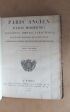 PARIS. [MAUPERCHÉ père et fils]. Paris ancien, Paris moderne : religions, moeurs, caractères, usages des habitans de cette ville, anecdotes curieuses et faits intéressans. Paris, Barrois et Merlin, 1814. In-4, reliure de l'époque en demi-veau brun, dos à nerfs orné de motifs dorés.Tome premier seul paru, illustré de 6 plans repliés, dont un colorié, et de 10 planches (dont 3 repliées) en deux états (en noir et coloriées).Reliure usée.80285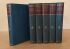 PARIS. DU CAMP (M.). Paris. Ses organes, ses fonctions et sa vie dans la seconde moitié du XIXe siècle. Paris, Hachette, 1875. 6 vol. in-8, cartonnage de l'époque en percaline bleue.Invendu286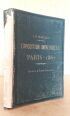 PARIS. MARTIAL (A.) Paris en 1867. Paris, imp. Beillet pour Cadart & Luce, 1867. In-8, cartonnage de l'éditeur en percaline verte.Suite de 48 planches gravées par l'auteur présentant l'exposition universelle et le salon.Très bon état des planches. Dos manquant. Premier plat détaché.120287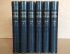 PASQUIER. Mémoires du chancelier Pasquier, publiés par M. le duc d'Audiffret-Pasquier Paris, Plon, 1893-1895. 6 vol. in-8, reliure du temps en demi-maroquin violine à coins, dos à nerfs, têtes dorées.Édition originale. Pasquier fut plusieurs fois ministre (intérieur, justice) sous la Restauration.Illustré de 3 portraits. Bel exemplaire. Légères rousseurs.220288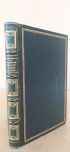 [PERIN René]. Itinéraire de Pantin au Mont Calvaire ou Lettres inédites de Chactas à Atala ouvrage écrit en style brillant et traduit du bas-breton sur la nouvelle édition, par M. de Chateauterne. Paris, Dentu, 1811. In-8, 12 x 18,5 cm, [2] ff., XIV + 220 pp., reliure du milieu du XIXe siècle, double filets dorés en encadrement sur les plats, dos à nerfs orné de caissonsdorés.Édition originale de cette parodie de Chateubriand.Bon exemplaire, grand de marges. Pâle mouillure sur les deux premiers feuillets.100289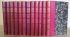 PETITOT (Claude-Bernard) & Louis MONMERQUÉ. Collection des mémoires relatifs à l'histoire de France. Paris, Foucault, 1820-1829. 131 volumes in-8, reliure de la seconde moitié du XIXe siècle en demi-maroquin rouge, titre, sous-titre et tomaison dorés.Édition originale complète des deux séries.Cette importante collection forme un document historique de premier ordre. La première série, en 52 volumes, va du règne de Philippe-Auguste au commencement du XVIIe siècle. La seconde série, en 79 volumes, commence à l'avènement d'Henri IV et se poursuit jusqu'à la Paix de Paris, conclue en 1763. Le dernier tome de chaque série renferme les tables analytiques.Menus défauts d'usage, quelques mouillures et rousseurs. Les pp. III-IV du Discours préliminaire de la seconde série n'ont pas été imprimées.Brunet II, 145-146.500290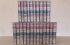 PETITOT. Répertoire du théâtre français, ou Recueil des tragédies et comédies Paris, imp. P. Didot l'Aîné pour la librairie Perlet, 1803-1804. 23 vol. in-8, reliure de l'époque en basane fauve marbrée, encadrement doré sur les plats, dos ornés de faux-nerfs et de motifs dorés, tranches dorées.Illustré de 76 planches gravées.Exemplaire du duc de Dalberg (1773-1833, ex-libris typographique). Coiffes et coins de certains volumes usés. Ex-libris arraché dans quelques volumes.Invendu291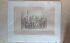 PHOTOGRAPHIE. FONTAINE successeur de LE GRAY (Gustave). Épreuve sur papier albuminé (30,5 x 23 cm) de Gustave Le Gray, contrecollée sur carton.Photo de groupe : comte de Salignac-Fénelon, Jules Ozenne (ministre de l'agriculture), comte de Valon, Auguste Pouyet-Quertier (ministre des finances), marquis de Clercq.Légèrement insolé. Mouillures anciennes et déchirures au montage.80292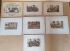 PHOTOGRAPHIES [Photos de classe]. 1886-1902. 7 photographies (environ 23 x 17 cm) montées, de classes scolaires.N. de Galejac figure parmi les élèves : école Saint-Caprais à Agen (5 photos), école du service de santé militaire à Lyon (1 photo), médecins et infirmiers militaires (1 photo).20293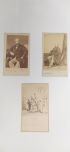 PHOTOGRAPHIES. [CHAMBORD (comte de)]. Vers 1880. 2 portraits, tirages carte de visite des frères Vianelli à Venise et de J. Roumanille à Avignon.Joint : Soldats arabes. Tirage carte de visite de J. Delton à Paris.20294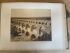 PHOTOGRAPHIES. Album de vues d'Europe. Vers 1880. In-folio oblong, reliure de l'époque en chagrin noir, dos à nerfs, fermoirs.Recueil de 44 tirages sur papier albuminé (29 de 21 x 27 cm et 15 de 11 x 15,5 cm) de vues d'Europe (lac du Bourget, Hautecombe, gorges du Fier, Annecy, pont du Gard, château de Blois, Londres, Rome, port anglais, etc.), montés.Accidents à la reliure.180295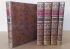 POTHIER (R. J.). Pandectæ Justinianeæ Paris, Fr. Ign. Fournier, 1818-1820. 5 vol. in-4, reliure de l'époque en veau fauve, dos à nerfs ornés de motifs dorés.Petites épidermures sur les plats.Invendu296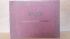 PYRÉNÉES. Maxime LALANNE & Eugène de MALBOS. Les plus beaux sites des Pyrénées. Pau, Dufour, vers 1853. In-4 oblong, [30] ff., cartonnage de l'éditeur en percaline rouge, encadrement à froid et titre doré sur le premier plat, tranches dorées.Bel album composé d'un titre et de 29 planches lithographiées. Il existe des exemplaires comportant plus de planches (jusqu'à 54).Beau tirage sans rousseur. Première gorge fendue. Accidents au cartonnage.Invendu297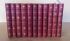 QUINET (Ed.). OEuvres complètes.- La Révolution. Paris, Pagnerre, 1857-1865 &  Paris, Lacroix et Verboeckhoven, 1869. 8 (sur 11) + 2 vol. in-12, reliures uniformes de l'époque en demi-chagrin rouge, dos à nerfs ornés de motifs dorés.Manque 3 vol. de l'édition de 1857-1858. Bon état.20298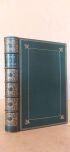 RACINE. OEuvres précédées d'une notice sur sa vie et ses ouvrages par L. S. Auger Paris, Furne, 1858. In-8, reliure en maroquin vert, signée B. David, encadrement à la Du Seuil sur les plats, dos à nerfs orné de motifs dorés, tranches dorées.Illustré d'un portrait gravé en frontispice et de 12 planches gravées.Très bel exemplaire en maroquin relié par David.180299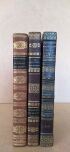 RELIURES ROMANTIQUES. Réunion de trois ouvrages in-8.Détail : FONTENELLE. Entretiens sur la pluralité des mondes 1820. Reliure du temps, signée P. Fauchet, en veau blond, roulette dorée en encadrement sur les plats, dos orné de faux-nerfs et de motifs dorés. Mors et coins très légèrement frottés. L'HOPITAL. Le bonheur que procure l'étude 1817. Reliure du temps en demi-veau brun à coins, dos à nerfs orné de motifs dorés et à froid. Histoire admirable du Franc Harderad et de la vierge Aurélia [suivi de] Le livre des gestes du roi Childebert III 1825. Reliure du temps en demi-veau vert à coins, dos à nerfs orné de motifs dorés. Mors en partie fendus, plats épidermés.60300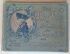 RÖCHLING (C.) & R. KNÖTEL. Der alte Fritz Berlin, Paul Kittel, 1895. In-4 oblong, cartonnage de l'éditeur en percaline verte, décor polychrome sur le premier plat.Les hauts faits de Frédéric II, roi de Prusse, illustrés en 50 planches en couleurs. De la bibliothèque du château de Montigny (ex-libris). Petites usures au cartonnage.Invendu301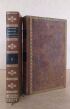 ROUSSEAU. [V.-D. MUSSET-PATHAY]. Histoire de la vie et des ouvrages de J.-J. Rousseau Paris, Pélicier, Blanchard, Niogaret et Paschoud, 1821. 2 vol. in-8, reliure du temps en veau fauve raciné, roulette dorée en encadrement sur les plats, dos ornés de faux-nerfs et de motifs dorés.Bel exemplaire. Coins très légèrement frottés.100302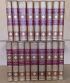 ROUSSEAU. OEuvres Paris, Deterville, 1817. 18 vol. in-8, reliure de l'époque, signée P. Lesné, en veau fauve racinée, grecque dorée en encadrement sur les plats, dos lisses ornés de motifs dorés.Belle édition ornée d'un portrait-frontispice et de 19 planches gravées d'après Moreau, Cochin, Chaspelet, Monsieur et Lebarbier. Avec 15 planches repliées et 14 pages de musique notée gravées.Très bel exemplaire, parfaitement relié par Lesné. Coins légèrement frottés. Petit accident à une coiffe.Regroupé303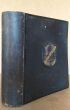 RUSSIE. Souvenir du séjour en Russie de la délégation française au congrès pénitentiaire de Saint-Pétersbourg (juin-juillet 1890). Saint-Pétersbourg, Péterhof, la Finlande, Moscou. [Saint-Pétersbourg], décembre 1890. In-folio, [40] ff. montés sur onglets, reliure de l'époque en chagrin noir, écusson apposé sur le premier plat avec titre doré, dos muet lisse.Très rare album de 57 tirages de photographies originales montés : nombreuses vues de villes, quelques paysages et scènes du congrès.Quelques photos pâlies. Reliure légèrement frottée.s600304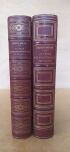 SAINTE-BEUVE. Galerie des grands écrivains français tirée des Causeries du lundi et des Portraits littéraires Galerie de portraits historiques, souverains, hommes d'État, militaires Paris, Garnier, 1878 et 1883. 2 ouvrages in-4, reliures de l'époque en demi-chagrin rouge, dos à nerfs ornés de motifs dorés, tranches dorées.Éditions originales illustrées de 16 et de 11 portraits gravés.Invendu305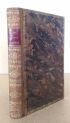 SANAL DUBAY (J.). Pensées sur l'homme, le monde et les moeurs. Paris, Le Normant, Delaunay, 1813. In-8, reliure de l'époque en veau porphyre, encadrement doré sur les plats, dos orné de faux-nerfs et de motifs dorés.Édition originale. Ce moraliste était anti-bonapartiste.Bel exemplaire.40306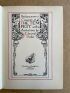 SHAKESPEARE. The tempest. London, Hodder et Stoughton. In-8, percaline verte éditeur à la Bradel, avec titre et décor dorés sur le 1er plat et le dos. Dos passé, petits frottements aux coiffes. Sans la jaquette.Illustrations en couleurs, contrecollées, d'Edmund Dulac. Invendu307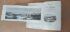 SUISSE. RAOUL-ROCHETTE. Lettres sur la Suisse. Paris, Nepveu, 1828. 3 vol. in-8, brochés, entièrement non rognés.Édition la plus complète, ornée de vignettes de titre et de 30 belles planches gravées d'après König, Lory, etc.Bon exemplaire en condition de parution. Sans l'étiquette au dos du 3e vol.120308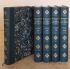 TALLEMANT DES RÉAUX. Les historiettes Mémoires pour servir à l'histoire du XVIIe siècle précédé d'une notice par M. Monmerqué. Paris, Garnier, vers 1860. 10 tomes en 5 vol. in-12, reliure de l'époque en demi-chagrin vert foncé, dos à nerfs ornés de motifs dorés.Illustré de 10 portraits gravés en frontispice. Bon état.30309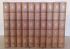 THIERS (A.). Histoire de la Révolution française. Paris, Furne, 1857-1861. 10 vol. in-8, reliure de l'époque en demi-chagrin fauve, dos à nerfs.Illustré de 54 planches gravées. Bon état. Dos légèrement insolés.60310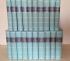 THIERS. Le Consulat et l'Empire. Paris, Paulin, 1845-1862. 20 vol. in-8, cartonnage en demi-percaline verte, dos ornés de faux-nerfs dorés, non rogné.Bon exemplaire du second tirage.Regroupé311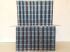 THIERS. Le Consulat et l'Empire. Paris, Paulin, 1845-1862. 20 vol. in-8, reliure du temps en demi-basane aubergine, dos ornéS de faux-nerfs dorés.Petits accidents aux coiffes. Mors et coins légèrement frottés.Joint en reliure uniforme du même : La Révolution française. 9 vol. sur 10 (manque tome IV).Regroupé312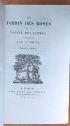 [THOMAS A KEMPIS]. Le jardin des roses de la vallée des larmes. Paris, Gay, 1862. In-16, 8,5 x 15 cm, VI + 66 pp., reliure de l'époque en chagrin vert, double filet doré en encadrement sur les plats, dos à nerfs orné de filets et de fleurons dorés, chaînette dorée aux coupes, roulette intérieure dorée, couvertures, tête dorée, non rogné.Jolie édition française de l'Ortulus rosarum traduite et donnée par Jules Chenu. Tirée à 265 exemplaires.Bel exemplaire. Petite galerie de vers en bas du mors supérieur.30313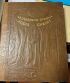 TISSOT (James). La Vie de Jésus-Christ. Tours, Mame, 1896-1897. 2 vol. in-folio, veau fauve estampé d'un large décor à froid signé Ant. Vallgren, dos orné de même, roulette dorée int., doublures et gardes de moire rouge, couv. cons., sans le dos.Édition illustrée de 365 compositions de Tissot.Tirage à 1000 ex., un des 980 sur grand vélin du Marais, avec une double suite des planches hors texte, en camaïeu et en couleurs. Celui-ci spécialement imprimé pour M. Sarlin. Joint un volume in-folio, en feuilles, de spécimen. Chemise éditeur (abîmée).Rel. insolée, légers frottements, emboitages cassés580314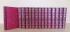 TITE-LIVE. Histoire romaine Traduction nouvelle par Dureau de Lamalle Paris, Michaud frère et Nicolle, 1810-1812. 15 vol. in-8, reliure à la Bradel du temps en demi-basane à longs grains rouge, dos ornés de motifs dorés.Belle série décorative.100315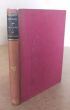 TOULOUSE. Armorial des capitouls de Toulouse publié par Victor Bouton. Paris, Bouton, 1876. In-12, cartonnage du temps à la Bradel en percaline rose.Tiré à petit nombre. « Assez rare » (Saffroy).Une planche en partie rehaussée. Numéroté et paraphé par V. Bouton.Coiffe supérieure usée.270316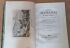 VAUCLUSE. OLIVIER-VITALIS (Hyacinte d'). L'illustre châtelaine des environs de Vaucluse, la Laure de Pétrarque Paris, Teschener, 1842. In-8, 15 x 23 cm, 284 pp., [1] f., frontispice et 7 pl., reliure de l'époque en demi-basane verte, dos à nerfs orné de motifs dorés.Unique édition. Illustré de 4 portraits au trait et de 4 vues de Vaucluse, Carpentras, Avignon et du palais des papes.Bon exemplaire enrichi d'une gravure sur cuivre de la maison natale de Pétrarque à Argua, découpée à la cuvette.60317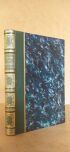 VAUQUELIN DES YVETEAUX (Nicolas). Les oevvres poetiqves Paris, Aubry, 1854. In-8, 14 x 23,5 cm, [2] ff., XIV154 pp., [1] f. 154 pp., [1] f., frontispice, reliure de l'époque, signée Kisiel, en demi-chagrin vert, dos à nerfs orné de motifs dorés, entièrement non rogné (Kisiel).Première édition collective, donnée par Prosper Blanchemain. Tiré à 300 exemplaires.Bel exemplaire grand de marges, un des 274 sur vergé, relié par Kisiel à Nantes. De la bibliothèque de l'érudit nantais E. Phélippes-Beaulieu, avec son ex-libris (uniformément bruni) par lui dessiné et gravé.Reliés à la suite : E.-J.-B. RATHERY. Vauquelin Des-Yveteaux. Ibid., id., 1854 (14 pp., [1] f. ; tiré à 400 exemplaires, un des 374 sur hollande). J. TRAVERS. Addition à la vie et aux oeuvres de Nicolas Vauquelin des Yveteaux. Caen, Hardel, 1856 (24 pp. ; tiré à part des Mémoires de l'académie des sciences, arts et belles-lettres de Caen).Vicaire VII, 981.80318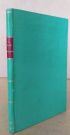 VENDÉE. [GALLET (Amédée)]. Cinq quarts d'heure à Tours le 13 août 1864. Lettre à un vicaire vendéen. Saint Goustan. Napoléon-Vendée, impr. veuve Ivonnet, 1864 & 1865. 2 ouvrages en un vol. in-12, cartonnage à la Bradel du temps en papier vert, couvertures, non rognés.Rares impressions de La Roche-sur-Yon. A. Gallet était pharmacien à Beauvoir-sur-Mer.Bel exemplaire, bien complet du prospectus (1 f.) de Saint Goustan.40319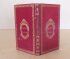 VENDÉE. LA SERRIE (Jh. de). De la consolation Paris, imp. de Didot Jeune, 1802. In-16, 8 x 13,5 cm, 34 pp., frontispice, reliure de l'époque en chagrin maroquiné rouge à grains longs, triple encadrement de filets et de fleurs dorés sur les plats, médaillon doré au centre des plats avec inscription « A ma fille Virginie », dos orné de faux-nerfs et de motifs dorés, tranchesdorées.Édition originale très rare, tirée à tout petit nombre comme tous les ouvrages de l'auteur, écrivain vendéen et graveur amateur. Elle est ornée d'une composition gravée et aquarellée par l'auteur.Charmant exemplaire romantique.180320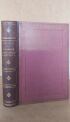 VIN.- BERTALL. La vigne. Voyage autour des vins de France Paris, Plon, 1878. In-4, 19 x 27,5 cm, [2] ff., 660 pp., frontispice, reliure de l'époque en demi-chagrin brun, dos à nerfs orné de motifs dorés.Illustré de très nombreux bois gravés. Bon exemplaire.150321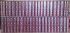 VOLTAIRE. OEuvres complètes Paris, Lefèvre et Deterville, 1818-1820. 42 vol. in-8, reliure de l'époque en demi-maroquin à longs grains, rouge, dos ornés de faux-nerfs et de motifs dorés, entièrement non rogné.Portrait-frontispice gravé.Joints en reliure uniforme : [GRAFFIGNY]. Vie privée de Volatire et de Mme du Chatelet, pendant un séjour de six mois à Cirey Paris, 1820. 1 vol. LA HARPE. Commentaire sur le théâtre de Voltaire. Paris, 1814. 1 vol.Telle belle série décorative de 44 volumes. Menus défauts aux reliures.Invendu322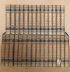 VOLTAIRE. OEuvres complètes. Paris, Baudouin, 1828. 75 vol. in-8, reliure de l'époque en demi-veau olive, dos lisses ornés de motifs dorés.Nombreux accidents aux reliures avec manques.60323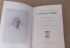 VOYAGES. Réunion de 15 volumes. In-12, cartonnages de l'époque en demi-percaline bleue.Dos insolés.Détail :  Aubert. Le Transvaal et l'Angleterre en Afrique du Sud. 1898.  Brau de Saint-Pol Lias. Île de Sumatra. Chez les Atchés. Lohong. 1884.  Brau de Saint-Pol Lias. Pérak et les Orangs-Sakès. Voyage dans l'intérieur de la presqu'île malaise. 1883.  Carrère. La guerre du Transvaal. En pleine épopée. 1900.  Foà. De l'Océan indien à l'océan Atlantique. La traversée de l'Afrique du Zambèze au Congo français. 1900.  Gervais-Courtellemont. Mon voyage à la Mecque. 1896.  Kann. Journal d'un correspondant de guerre en Extrême-Orient. Japon, Manchourie, Corée. 1905.  La Salle. En Mandchourie. 1905.  Lecoy de la Marche. Souvenirs de la guerre du Transvaal. Journal d'un volontaire (mars- septembre 1900). 1901.  Massieu. Comment j'ai parcouru l'Indo-Chine. Birmane, États Shans, Siam, Tonkin, Laos. 1901.  Montano. Voyage aux Philippines et en Malaisie. 1886.  Vanderheym. Une expédition avec le négous Ménélik. Vingt mois en Abyssinie. 1896.  Verschuur. Aux colonies d'Asie et dans l'Océan indien. 1900.- Poirier. Le Transvaal (1652-1899). 1900.  Villetard de Laguérie. Trois mois avec le maréchal Oyama. Les causes de la victoire. 1905.Invendu324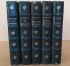 VOYAGES. Réunion de 3 ouvrages en 5 vol. in-12, reliures uniformes en demi-basane bleue, dos à nerfs ornés de fleurons dorés.Détail : CHAUDOIN. Trois mois de captivité au Dahomey. Paris, Hachette, 1891. LE ROUX. Au Sahara. Paris, Flammarion, [1891]. BEAUVOIR. Voyage autour du monde. Paris, Plon, 1878. 3 vol.60325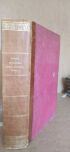 ZANOTTO (Francesco). Pinacoteca della Imp. Reg. Accademia veneta delle belle arti [suivi de] Storia della pittura veneziana. Venise, Giuseppe Antonelli [puis] tipografia di Commercio, 1834-1830. 2 tomes en un vol. in-folio, [140] ff. & [100] ff., 116 pp., [2] ff., [60 & 40] pl., reliure du temps en demi-basane fauve, dos orné de faux-nerfs et de motifs dorés.Unique édition. Bien complet des 100 planches gravées au trait des principales oeuvres de la peinture vénitienne.Première gorge fendue et désolidarisée. Coiffes, coins, mors et plats légèrement frottés sans gravité.200326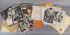 BAKER (Joséphine) et son mari Jo BOUILLON.  Ens. de photos d'archives de provenance familiale, comprenant des photos d'artistes ou autres dédicacées au couple ou à Joséphine Baker seule - photos de la famille montrant Joséphine entourée de ses proches  Formats divers.1600327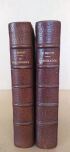 BENOIT (Pierre). Le roi lépreux. Erromango. Paris, Albin Michel, 1927 et 1929. 2 ouvrages in-12, reliure de l'époque en demi-chagrin brun à coins, dos à nerfs, têtes dorées, couvertures et dos conservés.Éditions originales en reliures uniformes.Bons exemplaires, un des 600 sur vergé pur fil (n° 114), pour Le roi lépreux ; un des 675 sur vergé pur fil (n° 3), pour Erromango. Envoi de l'auteur à Mme Fargeton dans les 2 ouvrages.110328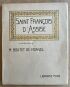 BOUTET de MONVEL. Saint-François d'Assise. Paris, Plon-Nourrit, 1921. In-4, broché.Illustré de 21 gravures hors-texte contrecollées par Maurice Boutet de Monvel.20329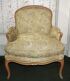 CARCO. Petite suite sentimentale. Paris, Émile-Paul Frères, 1936. In-8, demi-basane bleue à coins, postérieure, dos à nerfs, couv. cons., étui.Édition originale.Envoi a. s. de l'auteur au Dr Salem.Joint du même, et en rel. identique : Morsures. Paris, Ferenczi, 1949. Édition originale. Envoi a. s. de l'auteur à Suzie et Alex Salem. Petit manques à la couv. 30330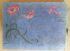 CARTES POSTALES. Album. c. 1910. In-4 oblong, 36 x 26 cm, [74] ff., cartonnage en percaline du fabricant.Important album contenant près de 500 cartes postales : paysages et monuments (France et Italie), châteaux, etc. Accidents et manques.Invendu331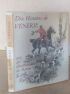 CHASSE. Dix histoires de vénerie. Paris, Hazan, 10 mai 1952. In-4, broché, entièrement non rogné.Unique édition. Illustré de 15 compositions à pleine page de Karl Reille (dont celle de couverture) et de nombreux croquis dans le texte.Bel exemplaire (n° 782) sur rives.Mouchon 1277.200332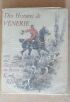 CHASSE. Dix histoires de vénerie. Paris, Hazan, 10 mai 1952. In-4, broché, entièrement non rogné.Unique édition. Illustré de 15 compositions à pleine page de Karl Reille (dont celle de couverture) et de nombreux croquis dans le texte.Bel exemplaire, un des 15 de tête (n° 8) avec une suite des illustrations et une grande aquarelle originale de Karl Reille (illustration de la p. 25, vautrait Pique'Avant Morvan), signée.Mouchon 1277.600333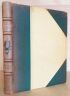 CHASSE. DUPLAN (Jean-Léopold). Tableau de la vénerie. Paris, La nouvelle revue française, 28 mars 1923. In-4, reliure postérieure en demi-chagrin vert à coins, dos à nerfs orné d'une tête de cerf mosaïquée, chiffre A.T. doré en queue, tête dorée, non rogné, couvertures conservées.Édition originale d'un des beaux ouvrages de vénerie de l&#39;entre-deux-guerres. De la célèbre et élégante collection des "Tableaux contemporains" chez Gallimard, dans laquelle chaque sport est brossé par un auteur de qualité et un illustrateur talentueux.Illustré d'un frontispice en couleurs et de 5 planches, dont une en couleurs, d'après J.-L. Boussingault.Une des 300 exemplaires sur pur fil (n° 193), de la bibliothèque du baron Armand Thiery (chiffre au dos), associé du rallye Pique'Avant Nivernais. Reliure frottée.Thiébaud 321-322 (« Rare et fort recherché »).180334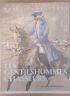 CHASSE. FOUDRAS (marquis de). Les gentilshommes chasseurs. Paris, Hazan, 15 octobre 1961. In-4, broché, non rogné.Belle édition illustrée de croquis et de 13 compositions en couleurs d&#39;Y. Benoist-Gironière,  rehaussée au pochoir (dont une en couverture).Bel exemplaire (n° 66) sans la suite annoncée.Cruizevert 37.Invendu335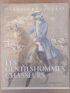 CHASSE. FOUDRAS (marquis de). Les gentilshommes chasseurs. Paris, Hazan, 15 octobre 1961. In-4, broché, non rogné.Belle édition illustrée de croquis et de 13 compositions en couleurs d&#39;Yvan Benoist-Gironière, rehaussée au pochoir (dont une en couverture).Bel exemplaire, un des 52 (n° 55) avec une suite des illustrations.Cruizevert 37.100336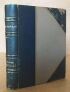 CHASSE. FOUDRAS (marquis de). Madame Hallali. Paris, Crépin-Leblond, 11 juin 1951. In-8, reliure du temps en demi-chagrin bleu à coins, dos à nerfs orné de filets dorés, chiffre A.T. doré en queue, tête dorée, non rogné, couvertures conservées.Belle édition de ce roman classique de Foudras, illustrée de compositions en noir de Karl Reille.Bon exemplaire, un des 40 exemplaires numérotés sur pur fil Johanot accompagné d'un dessin original à la plume à pleine page de Karl Reille (illustration de la p. 133), signé. De la bibliothèque du baron Armand Thiery (chiffre au dos), associé du rallye Pique'Avant Nivernais. Reliure frottée.Mouchon 1135.280337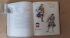 CHASSE. HALLO (Charles-Jean). De la cape à la botte. Historique des tenues françaises de vénerie. Moulins, Crépin-Leblond, 1951. In-4, reliure de l'époque en demi-chagrin bleu à coins, dos à nerfs orné de filets dorés, chiffre A.T. doré en queue, tête dorée, non rogné, couvertures conservées.Édition originale de l'ouvrage de référence sur l'histoire des tenues de vénerie du Moyen Âge à nos jours.Illustré par l'auteur de 14 belles planches aquarellées au pochoir et de plus de 200 croquis en noir.Préface du baron de Champchevrier.Bel exemplaire, un des 25 de tête sur pur fil Lafuma (n° 2) nominatif, avec un grand dessin original en couleurs (planche en regard de la p. 32). De la bibliothèque du baron Armand Thiery (chiffre au dos), associé du rallye Pique'Avant Nivernais. Reliure frottée.Mouchon 1156 («Bel ouvrage»).200338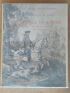 CHASSE. NÉTUMIÈRES (Pierre des). Vénerie et tirés du prince de Condé à Chantilly au XVIIIe siècle. Paris, Émile Hazan, 7 mai 1956. In-4, broché, entièrement non rogné.Édition originale de cet ouvrage historique rédigé à partir du livre des chasses du prince de Condé, de 1748 à 1785.Illustré de 25 superbes compositions de Xavier de Poret, dont 12 hors-texte et une en couverture. Préface du duc de Brissac.Bel exemplaire, un des 127 sur rives (n° 33) avec une suite des illustrations.Cruizevert 59.150339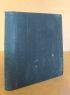 CHASSE. RALLYE VIEL ANJOU & RALLYE JUIGNÉ. Album de photographies de vénerie. [1908]. In-4, [24 + 1] ff., cartonnage de l'époque en percaline vert forêt.Important album comportant 98 photographies originales (14,5 x 9 cm en général) principalement des chasses du rallye Viel Anjou et quelques-unes du rallye Juigné, pour la saison 1907-1908.La quasi-totalité des personnes sont fidèlement identifiées à l'encre sous les photos : comte Geoffroy d'Andigné, maître d'équipage, comtesse d'Andigné, Mlle d'Andigné, marquis d'Armaillé, marquis & marquise de Broc, M. & Mme Proust, comte & comtesse Lair, baron Lejeune, M. & Mme de Mieulle, vicomte Fr. de Villoutreys, duc de Brissac, marquis de Montesquiou, comte Pierre de Chézelles, vicomte de Lévis-Mirepoix, marquis de Fraguier, comte de Charnacé, comte d'Oysonville, comte Charles de Polignac, baron de Charrette, marquis de Talhouët, marquis de Juigné, baron de Champchevrier, etc.Belles photographies, de qualité, remarquablement conservées. De la bibliothèque cynégétique de Marc Lebaudy (ex-libris avec bouton de l'équipage Lebaudy).620340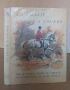 CHASSE. VIBRAYE (Henri de). La chasse à courre. Guide de l'invité. Paris, La Bonne Compagnie, 1951. In-4, broché, entièrement non rogné.Belle édition de ce texte devenu un classique, également recherché pour les superbes illustrations de Karl Reille.Les 9 compositions en couleurs (dont la couverture), rehaussées au pochoir, et les 13 croquis en noir sont différents des illustrations de Reille pour la première édition de 1929.Bon exemplaire sur chiffon du Marais (n° 40) sans la suite annoncée.Petites fentes aux mors.Mouchon 1268 (avec une erreur dans le nombre de planches).150341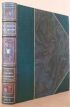 CHASSE. VILLATTE DES PRÛGNES (Robert). La vénerie bourbonnaise Moulins, Crépin-Leblond, 25 février 1933. In-4, reliure du temps, signée M.-P. Trémois, en demi-maroquin vert à coins, dos à nerfs mosaïqué de maroquins bruns avec fer cynégétique et caissons dorés, tête dorée, non rogné, couvertures et dos conservés, étui.Unique édition rare.Illustré de 8 planches en couleurs de Roger Coutisson des Bordes, de reproductions en noir et de croquis de boutons.Très bel exemplaire, un des 10 de tête nominatifs sur japon (n° 3) imprimé pour Gaston Lévy, maître de l'équipage de Frémont, en Tronçais, et signé par l'auteur. Les deux belles aquarelles originales signées de Coutisson des Bordes (23,5 x 18 cm) sont encadrées à part. Les couvertures en simili-velours aux couleurs de l'équipage Villatte des Prûgnes sont bienconservées.Thiébaud 936-937.2950342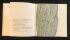 CORSE.  CASALONGA (Toni). Bai Tho Khong Ten. A puesia senz'insegna. Ile-Rousse, Academia d'i vagabondi, 1972. In-12, feuilles sous baguette de bois, couv. détachée, tachée avec manques.Traduction en langue corse par Francescu Mattei, illustrée de 8 eaux-fortes en couleurs de l'artiste corse Toni Casalonga (né en 1938).Tirage à 50 ex. num. et signés.Joints :QUEENSBERRY (Marquis de). Oscar Wilde et le Clan Douglas. Paris, Arts et métiers graphiques, 1950. In-8, brochage fatigué avec manques.Dessin original sur le faux-titre à l'encre noire et rose daté 8 nov. 1953, La Bretèche et monogramme JMQF.BUTOR (Michel). L'Oreille de la lune. Robert Blanchet, 1973. In-8, en feuilles, sous chemise carton ajourée. Édition originale, illustrée de gravures originales de Robert Blancher. 1/176 ex. sur vélin de Rive signés par l'auteur et l'artiste.80343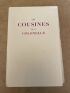 CURIOSA. [Henriette de MANNOURY D'ECTOT]. Les cousines de la colonelle, par la vicomtesse de Coeur-Brûlant. Paris, Éd. du Condor, 1933. In-8, broché, non rogné.Frontispice et 15 planches, coloriées au pochoir, attribuées à André Dugo.Tiré à 300 exemplaires. Un des 234 sur arches (n° 240).Joint les 2 premiers vol. seuls d'Aphrodite de P. Lous (Paris, Bonnel, 1928 ; eaux-fortes de Serge Czerefkov ; un des 15 exemplaires sur japon (n° 4) sans la suite annoncée ; texte complet).120344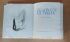 CURIOSA. Florilège. Édition originale. Vingt gravures sur cuivre de Madame***. Vers 1960. In-4, en feuilles, chemise et étui de l'éditeur.Illustré de 20 planches libres attribuées à Amandine Doré.Tirage à 195 exemplaires numérotés, 1/150 sur Rives (n° 53).80345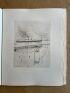 FARRERE (Claude). De Londres à Venise par New York. Paris, Kieffer. 1949. In-4, en feuilles, sous chemise et étui. Edition originale illustrée de 18 eaux-fortes originales de Valdo BARBEY.1 des 450 exemplaires numérotés sur Rives.Longue croisière fantaisiste, truffée d'anecdotes, de Londres à Venise en passant par les ports de Hambourg, Rotterdam, Anvers, Paris, Rouen, Le Havre, Southampton, Brest, New York, Bordeaux, Bilbao, La Carogne, Marseille, Toulon, Gênes, et Naples. Invendu346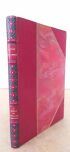 FLAUBERT (Gustave). La légende de saint Julien l'Hospitalier. Paris, F. Ferroud, 1927. In-12, reliure en demi-maroquin rouge à coins, signé Semet & Plumelle, dos à nerfs orné de motifs mosaïqués de maroquin vert, tête dorée, couvertures et dos.Belle édition de cette nouvelle cynégétique illustrée par Maurice Lalau. Très bel exemplaire, un des 200 sur vélin blanc de Rives (n° 105), contenant les illustrations aquarellées et une suite en noir.120347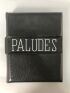 GIDE (André). Paludes. Paris, NRF, 1921. In-8, maroquin noir, plats épais évidés en une bande centrale portant le titre en lettres blanches, un large nerf au dos avec auteur et titre en lettres blanches en long, couv. et dos. cons., étui (Rel. moderne non signée).Ill. de 6 lithographies de Roger de La Fresnaye. Tirage à 312 ex. num. sur papier vélin, dont 12 hors commerce.250348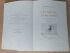 GONCOURT (Edmond de). Les frères Zemganno. Paris, Grégoire, 1921. 1 volume grand in-8, en feuilles, sous couverture illustrée, étui abîmé.Illustré par Auguste Brouet de 15 eaux-fortes hors texte en 3 états avec remarques, et d'une couverture, une vignette de titre, de têtes de chapitres et cul-de-lampe en 2 états.1 des 10 exemplaires de collaborateurs, sur Japon impérial, spécialement imprimé pour Mr Lahure, imprimeur de l'ouvrage.Invendu349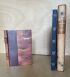 HEMINGWAY (Ernest). Le Soleil se lève aussi. Paris, Gallimard, s.d. In-12, demi-basane bordeaux, dos à nerfs, tête dorée, premier plat de couv. cons. (reliure frottée et insolée).Seconde édition, traduction de Jean Prévost.Envoi a. s. amical, à Liliane Yacoël en anglais, daté 1944.Joints : SAINT JOHN PERSE. Chronique. Paris, Gallimard, 1960. In=8, cousu à la japonaise avec bandes sur les plats, couv. cons. (Rel. amateur).Envoi a. s. de l'auteur amical : "Pour vous, chère Liliane Yacoël, qui ignorez tout ce pourquoi vous êtes née et à quoi vous avez droit magnifiquement. Affectueusement, Saint John Perse".SAINT JOHN PERSE. Amers. Paris, Gallimard, 1957. In=8, chagrin brun, dos lisse, tête dorée couv. et dos cons., chemise (passée) et étui (M. Jossua). 6e édition. Envoi a. s. : "Pour vous, Liliane Yacoël, dont les mains nouent et dénouent tant de choses. Très sympathiquement, Alexis Léger, 28 mai 1957".1800350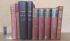 HISTOIRE Réunion de 5 ouvrages en 9 volumes in-8.Détail : G. DESNOIRESTERRES. La comédie satirique au XVIIIe siècle. Histoire de la société française par l'allusion, la personnalité et la satire au théâtre. Louis XV, Louis XVI, la Révolution. Paris, Perrin, 1885. Demi-percaline rouge époque. Dos insolé. LAVALLETTE. Mémoires et souvenirs du comte Lavalette, ancien aide-de-camp de Napoléon Paris, Société parisienne d'édition, 1905. Demi-percaline saumon époque. P. CHAMPION. Louis XI. Le dauphin, le roi. Paris, Champion, 1927. 2 vol., percaline chocolat moderne. P. CLÉMENT. La police de Louis XIV. Paris, Didier, 1866. Demi-basane fauve époque, dos à nerfs. Fentes aux mors. G. LENOTRE. Vielles maisons, vieux papiers. Paris, Perrin, 1906-1910. 4 vol., demi-percaline bordeaux époque. Accident à un dos.80351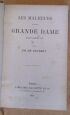 HISTOIRE. ANCIEN RÉGIME. Réunion de 4 ouvrages en 5 vol. in-12.Détail : Correspondance de Madame, duchesse d'Orléans. Paris, Quentin, 1880. 2 vol., percaline à la Bradel. HAMILTON. Mémoires du chevalier de Grammont. Paris, lib. des bibliophiles, 1876. Demi- chagrin, dos à nerfs. COYNART. Une sorcière au XVIIIe siècle, Marie-Anne de la Ville 1680-1725. Paris, Hachette, 1902. Demi-percaline à la Bradel. COYNART. Les malheurs d'une grande dame sous Louis XV. Paris, Hachette, 1904. Demi-percaline à la Bradel.Regroupé352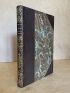 HUYSMANS (Joris-Karl). La Bièvre. Les Gobelins. Saint Séverin.Paris, Société de Propagation des Livres d'art. 1901. Grand in-8, demi-maroquin brun à coins légèrement frotté, dos lisse orné, tête dorée, couvertures et dos conservés. Reliure signée Stroobants. Illustré de 34 gravures par Auguste Lepère, dont 4 eaux-fortes hors-texte.1 des 695 exemplaires numérotés.Ces 3 récits sont extraits des Croquis parisiens, et nous ramènent dans les 5ème et 13ème arrondissements, en cette fin XIXème, le long de la Bièvre, avant qu'elle ne soit recouverte. Invendu353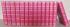 Intermédiaire des chercheurs et curieux (L') Paris, 1891-2009. 127 volumes in-8, reliures de l'époque ou modernes en demi-basane rouge, dos ornés de faux-nerfs dorés.Importante collection de 127 volumes de ce célèbre périodique, fondé en 1864 par Charles Read, de questions et réponses concernant l'histoire, la littérature, la généalogie, l'art, etc.Détail : 1891, 1894-1939, 1951-2009, tables 1960-1990.Vendu en tant que périodique, sans faculté de retour.600354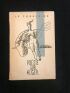 KESSEL (Joseph), et Hélène Iswolsky. Les Rois aveugles. Paris, Les éditions de France, 1925. In-12, demi-maroquin orange à bande, dos à nerfs, tête dorée, couv. et dos cons. (Blanchetière).Édition originale.Un des 25 ex. HC sur vélin pur fil Lafuma. Ex. spécialement imprimé pour madame la Baronne de La Grange, avec envoi a. s. de l'auteur.Dos foncé. Deux mors fendus.Joints : GOLL (Yvan et Claire). L'antirose. Paris, Seghers, 1965. In-12, broché. Édition originale, ornée d'illustrations de Marc Chagall. Envoi a. s. de Claire Goll à M. Fleuret. Joint prière d'insérer. Rousseurs. LE CORBUSIER. Poésie sur Alger. Paris, Falaize, 1950. In-12, brochage insolé, accroc en bas du dos. Ex. num. sur alfa du Marais. Ill. de l'auteur. Édition originale.BRAQUE. Sculptures de Braque. Paris, Damase, 1951. In-8, en ff., couv. ill. abîmée. Préface de Stanislas Fumet, et 35 planches de reproductions.150355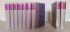 LA GORCE (P. de). Histoire du Second Empire.- Histoire de la Seconde République. Paris, Plon-Nourrit, 1907-1909. 2 ouvrages en 7 + 2 vol. in-8, cartonnages de l'époque en demi-percaline saumon.Manque à un dos.50356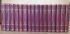 Le livre des mille nuits et une nuit. Paris, Fasquelle & Le Vasseur, 1905. 16 vol. in-8, reliure de l'époque en demi-chagrin rouge, dos lisses ornés de motifs dorés, têtes dorées.Belle série décorative.Invendu357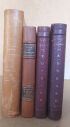 LITTÉRATURE. Réunion de 3 ouvrages du XXe siècle en 4 vol.Détail :FLAUBERT. La tentation de saint Antoine. Paris, Bouitie, 1922. In-4, basane fauve signée Maillard. Ill. de R. Drouart. LA FONTAINE. Les amours de Psyché et de Cupidon. Paris, Cité des livres, 1925. In-8, demi-maroquin fauve. Ill. de Vera. RONSARD. Les amours. Paris, Union latine d'éd., 1950. 2 vol. in-8, chagrin. Ill. de Humbert.30358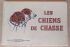 [MAHLER. CASTELLAN et SAMAT]. Les Chiens de chasse. Saint-Etienne. Manufacture française d'armes et cycles. [1931]. In-8 oblong, cartonnage bradel crème, illustré de têtes de deux chiens avec titre en rouge. Coiffe supérieure légèrement effrangée. Edition originale illustrée de 78 planches légendées en couleurs avec texte en vis à vis imprimé en bleu sur les serpentes.Invendu359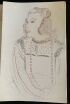 MATISSE.  ORLÉANS (Charles d'). Poèmes. Paris, Tériade, 1950. In-folio, en feuilles, étui éditeur cassé.Édition illustrée de 100 lithographies en couleurs d'Henri Matisse, qui a également calligraphié le texte.Tirage à 1230 exemplaires, un des 1200 sur vélin d'Arches, signés au crayon par Henri Matisse, et avec un envoi a. s. de Matisse : "au Docteur J. Yacoel, H. Matisse, oct. 1950".(infimes rousseurs sur la couverture)2100360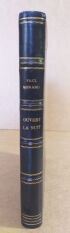 MORAND (Paul). Ouvert la nuit. Paris, NRF. 1924. In-8, demi-veau bleu marine à bandes, dos à nerfs orné.Edition illustrée de 6 aquarelles de Raoul Dufy, André Favory, de la Fresnaye, André Lhote, Luc-Albert Moreau et Dunoyer de Ségonzac. 1 des 305 exemplaires numérotés sur Vergé d'Arches. 180361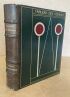 NOISAY (M. de). Tableau des courses ou Essai sur les courses de chevaux en France. Paris, Nouvelle Revue Française, 1921. In-4, reliure de l'époque, signée Randeynes & fils, en veau vert, composition mosaïquée sur le premier plat avec titre doré, dos à nerfs, étui, tête dorée.Édition originale illustrée de 11 lithographies en couleurs de J. L. Boussingault. Un des 285 exemplaires sur vélin pur fil Lafuma (n° 281). Mors supérieur fendu, dos insolé et frotté, accident à l'étui.150362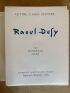 OURY (M.). Lettre à mon peintre, Raoul Dufy. Paris, Perrin, Imprimerie nationale, 1965. In-4, en feuilles, chemise et étui de l'éditeur.Tirage numéroté.100363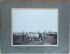 PHOTOGRAPHIE. UKRAINE, BORYSLAV. Juillet 1912, 29 x 23 cm. Groupe d'ingénieurs devant les derricks des champs pétrolifères de Boryslav (ouest de l'Ukraine), contrecollée sur carton fort.Envoi de Maurice P. Mougeot sur le montage : « À monsieur Brenot, souvenir sympathique du pays du pétrole. Juillet 1912. »Invendu364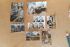 PHOTOGRAPHIES DE PRESSE ALGÉRIE FRANÇAISE, OAS. 1962. 69 tirages d'agences de presse (56 : 13 x 18 cm et 13 : 30 x 20 cm) de Delmas, ADP, AFP, Keystone.Alger, manifestations, attentats, référendum, Légion étrangère à Sidi-Bel-Abbès, personnalités (Tixier-Vignancourt, Lagaillarde, Ben Bella), etc. Joint une photo de presse (AFP) des auteurs de l'attentat du Petit-Clamart (découpée, portrait de Bastien-Thiry manquant).40365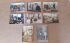 PHOTOGRAPHIES DE PRESSE BEAUX-ART. 1962. 8 tirages d'agences de presse (13 x  18 cm) de Robert Cohen (Agip), AFP, Keystone.Francis Gruber, Pierre Ambrogiani, César, Borja, Alex Posta, Harold Stevenson, Alix de Rothschild, Jean Cocteau, Marc Moretti, vente de la collection S. Maugham.52366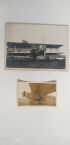 PHOTOGRAPHIES. [GUYNEMER (Georges)]. Vers 1916, 13 x 18 cm.Le capitaine Guynemer devant son avion.Joint : L'Avion Bleu IV de François Moreau, pour les Entreprises Photo-Aériennes Moreau.Photo 11 x 6,5 cm.20367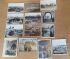 PHOTOGRAPHIES. AFRIQUE DU NORD. Vers 1950. 13 tirages (17,5 x 23,5 cm), certains avec le cachet A. Perrin à Tunis.Joint 7 tirages plus petits.Invendu368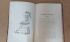 PICARDIE. BONNAULT (baron de). Les seigneurs de Thézy d'après les archives du château. Compiègne, Isidore Toubon, 1912. In-8, reliure de l'époque en demi-chagrin rouge, dos à nerfs.Édition originale tirée à 100 exemplaires numérotés. Étude historique et généalogique sur les Thézy et les Sacquespée de Selincourt, ancêtres des Witasse-Thézy. Frontispice.Bel exemplaire n° 68, provenant de Léon Doé de Maindreville (signature et armes dorées en queue).100369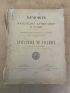 PICARDIE. THOREL (Octave). Jehan de Louvegny, apothicaire amiénois de 1487 à 1520. Recherches sur la pharmacopée et l'ameublement au XVIe siècle d'après son inventaire. Maurice LEROY. Histoire des chapelains de la cathédrale Notre-Dame d'Amiens. Paris, Picard,1908. In-8, demi-basane verte époque.Mémoires de la Société des antiquaires de Picardie. 4e série. Tome XXXV. Dos insolé et frotté.Joint : Roger RODIÈRE. Épitaphier de Picardie. Paris, Picard, 1925. In-4, broché. Mémoires de la Société des antiquaires de Picardie. Tome XXI. Couvertures et dos frottés.Invendu370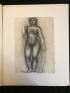 ROMAINS (Jules). Les Maîtres du dessin. Maillol. Paris, Flammarion, 1948. In-folio, en feuilles, chemise et étui éditeur.Illustré de 12 dessins de Maillol : 2 in-texte et 10 pl. hors texte.Un des 50 ex. hors-commerce.Envoi a. s. de J. Romains au Dr Yacoel.Étui fatigué.50371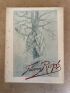 ROPS. Érasthène RAMIRO. Félicien Rops Camille LEMONNIER. Félicien Rops, l'homme et l'artiste. Paris, Pellet & Floury, 1905 ; Floury, 1908. 2 ouvrages en 2 vol. in-4, brochés, entièrement non rogné.Édition originale. Portrait-frontispice gravé par Adrien De Witte et 22 planches gravées dans le premier ouvrage et 25 planches gravées dans le second.Accident au mors du second ouvrage. Quelques feuillets légèrement déboîtés.Invendu372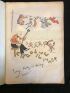 SEM. Tangoville sur Mer. (Paris), Succès, 1913. In-folio, broché, couv. manquante.Un (sur 2) feuillet publicitaire pour automobiles (avec étiquette contrecollée) et 45 planches en couleurs, dont 1 dépliante sur 4 pages. Ex-libris scotché Ziegler.Premier f. détaché. Certaines bordures abîmées, un f. déchiré sans manque.100373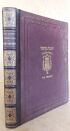 SÉMANT (P. de). Le dernier raid de Nelly Sanderson. Paris, Flammarion, 1907. In-4, reliure de l'époque en demi-chagrin brun, fer de prix doré sur le premier plat, dos à nerfs orné de motifs dorés, tranches dorées.Illustrations de l'auteur. Coins légèrement frottés.Invendu374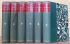 STENGER (Gilbert). La société française pendant le Consulat. Paris, Perrin, 1903. 6 vol. in-8, cartonnage à la Bradel de l'époque en demi-percaline verte.Belle série. Dos légèrement insolés.50375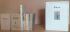 VIALAR (Paul). Réunion de 7 ouvrages, dont 6 avec envoi autographe signé de l'auteur à son épouse Antoinette Vialar ou à son éditeur Yvon Chotard.Paul Vialar (1898-1996) est l'auteur de quatre-vingts romans, dont une dizaine de chasse. Il reçu le prix Fémina en 1939 et fut président de la Société des gens de lettres dans les années 1950.Détail : L'Hostellerie du "Puits sans eau". Paris, Jouve, 1921. Plaquette in-12, 40 pp., brochée, non coupée. Édition originale. Envoi à Antoinette, la troisième épouse de Paul Vialar. La Rose de la mer. Paris, Éd. de la Nouvelle France, 1945. In-8, broché, non coupé. Illustrations de Pierre Watrin. Exemplaire hors commerce sur vélin blanc. Envoi à Antoinette Vialar. Monsieur Dupont est mort. Paris, L'Élan, 1949. In-12, broché, non coupé. Édition originale de ce livre ensuite réédité sous le titre "Le Bon Dieu sans confession". Un des 25 exemplaires hors commerce sur pur chiffon. Envoi à Antoinette Vialar. Images du monde. Namur, Wesmael-Charlier, 1959. In-12, broché, non coupé. Édition originale. Un des 120 exemplaires sur vélin blanc Hulpa, celui-ci un des 20 hors commerce. Envoi à Antoinette Vialar. La Découverte de la vie. Paris, Roger Dacosta, 1955. In-4, broché, non coupé, étui. Édition originale, illustrée d'aquarelles de Katherine Librowicz en couleurs. Tirage unique à 2600 exemplaires sur chiffon crèvecoeur. Envoi à Antoinette Vialar. Étui fendu. Soir. Paris, Lib. théâtrale, 1956. Plaquette in-12, 20 pp., brochée, non coupée. Pièce radiophonique de 1938. Envoi à Antoinette Vialar. Les Hommes, ceux de 14-18. Paris, France-Empire, 1964. In-8, broché, jaquette illustrée. Édition originale. Envoi à Yvon Chotard, éditeur de l'ouvrage, fondateur des Éditions France-Empire en 1945.Joint : Benn. Paris, Klincksieck, 1970. In-4, broché. Catalogue publié par les Amis du peintre Benn illustré de nombreuses reproductions en noir et en couleurs. Envoi autographe de l'artiste à Antoinette Vialar agrémenté d'un dessin original signé. Le peintre français d'origine russe Benn (1935-1989) avait exécuté en 1958 le portait à l'huile de Paul Vialar.Invendu376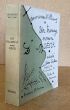 WILLIAMS (Tennessee). Un tramway nommé désir. [Paris], Bordas, 5 novembre 1949. In-8, broché, entièrement non rogné.Première édition française, « adapté par Jean Cocteau d'après la traduction de Paule de Beaumont ». Illustré de 5 lithographies (dont la couverture) de Cocteau.Un des 100 exemplaires de tête sur rives (n° 40). Dos et tête insolés.300377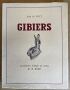 WITT (Jean de). Gibiers. 48 planches d'études au crayon de B. Riab. Paris, Nouvelles éditions de la Toison d'Or, 30 Novembre 1950. In-4, broché.Edition originale illustrée de 48 belles planches par Riab.150377,1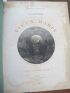 COLERIDGE SamuelLa chansons du vieux marinIll. Gustave DoréInvendu377,2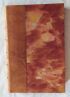 CHAMPION (Pierre). "François Villon. Sa vie et son temps, tome I (uniquement), Paris, Librairie Honoré Champion - Éditeur, 1933. In-4° avec reliure cartonnée demi-marbre orange et signet rouge. Cinq nervures transversales scandent le dos. Pièce de titre en lettres et arabesques dorées. Deux planches hors-texte : la première est une gravure représentant la façade de l'église Saint-Benoît en 1701 et la seconde une gravure représentant une carte de la Sorbonne et du quartier de Saint-Benoît.Invendu377,4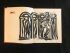 ÉLIOT. Meurtre dans la cathédrale. Club français du livre, 1951. In-8, toile éditeur.Sur le faux titre, dessin original monogrammé et daté "GB 53", avec envoi : "pour Maurice Heuret Paques 1953", à l'encre noir : évêque devant une colonnade, avec petit sigle noir sur drapeau rouge.10377,5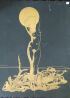 CLEREN Jean-Paul (1940)LA MERVEILLEUSE ATTENTEGenève, Lithor diffusion, [s.d.]. In-folio en f., couverture rempliée, emboîtage.Invendu377,6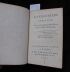 SAINT-PIERRE (Jacques-Henri BERNARDIN de) :La Chaumière indienne. Paris, Didot le Jeune, 1791 ; in12, basane fauve jaspée, dos à faux-nerfs orné, tranchesrouges. Reliure de l'époque. Édition originale de lapremière édition séparée (mors fendus). Tchemerzine,V, p. 651.30378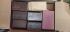 Important lot de plus de 350 volumes des XVIIe, XVIIIe et XIXe siècles : littérature, histoire, droit, etc., dont des ouvrages dépareillés.Nombreux volumes d'ana, grandes séries décoratives, Pièces fugitives pour servir à l'histoire de France, Manuel du naturaliste, cartes gravées et repliées dans deux boîtes, etc.Accidents aux reliures.1300379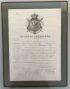 Ens. 2 ms historiques sur parchemin, Bretagne Eaux et forêt : signés Louis (secrétaire, Philypeaux), défauts et manques10380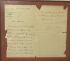 1 ms : Clémenceau, recommandation, 1896Regroupé381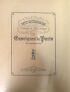 Willemin, Hist. Monuments français, en ff 20382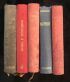 Fort lot de guides de voyage édités entre la fin du XIXe et le début du XXe siècleÉditions Baedeker's, Hachette, Touring Club Italiano, A.Peloso, Thos. Cook & Son50390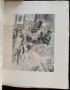 "Ma vie secrète", ouvrage illustré de planches érotiques50391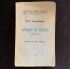 AUROBINDO ShriAperçus et pensées, dédicacé100392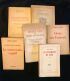 Ensemble d'ouvrages dedicacés :Joseph KESSEL, Le Bataillon du cielAndré TARDIEU, Alerte aux français / Souvenirs captifsHenri MONDOR, Entretien au bord du fleuvePanaït ISTRATI, IsaacLouis BARTHOU, Promenades autour de ma vieRegroupé393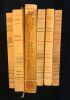 Ensemble d'ouvrages de Paul FORT dédicacés :Le Livre des visionsFantômes de chaque jourNaufrage sous l'arc en cielBallades françaisesLa TourangelleLes Fleurs de lysPaul Fort et Louis Mandin :Histoire de la poésie française40394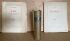 Ensemble d'ouvrages de SAINT JOHN PERSE - Oeuvres complètes (Pléiade) - EXIL- Eloges110395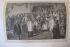 LACROIX Paul : Institutions, usages et coutumes.Librairie de Firmin-Didot Frères, Fils et Cie, 1875, ouvrage illustré(offert à GT par C H Faucon)250396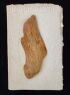 Monique Trépier-Domergue, Propos de vieilles femmes, Editions Jacques BrémondBois sculpté de Jean-Paul Domerguedans un emboitageRegroupé397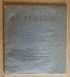 Edgar Allan POE, le Corbeau, GLMTraduction de Charles Baudelaire et de Stéphane Mallarmé(petites rousseurs)Regroupé398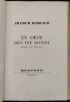 Arthur Rimbaud, Un coeur sous une soutane, Intimités d'un séminaire, Edition Ronald Davis(légères rousseurs en bordures)Regroupé399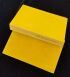 Arthur Rimaud, une saison en EnferEaux-fortes de Lucien Cocteautiré à 100 exemplaire, numéroté 47Dans un emboitage (accidenté)Regroupé400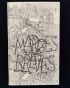 Jean-Pierre Geay, Marges brèves, Edition Comme si AvignonUne gravure originale de Hans SteffensTiré sur papier vélin à 40 exemplaires, numéroté 37/40Regroupé401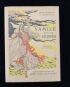 Henry Bordeaux, Yamilé sous les cèdres, collection française Henri Cyral, éediteur à ParisIllustration de Suzanne-Raphaël LagneauDans un emboitageRegroupé402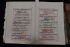 Livre maghrébin180403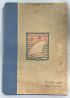 BONFILS (Robert). Vues de Paris. Paris, Louis Rouart, s.d. (vers 1920). In-folio, en ff., chemise éditeur à rabats (frottements).16 bois en couleurs.Tirage à 300 ex. num. sur alfa et montés sur vergé d'Arches. Deux premiers feuillets brunis, petite mouillure.330404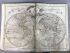 ATLAS. Recueil de cartes anciennes colorisées (XVIIIe)(usures, taches humidité, couverture abimée)1000405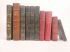 Lot de dix livres Facsimilé20